О внесении изменений в муниципальную программуПорецкого района Чувашской Республики«Обеспечение общественного порядка и противодействие преступности»Администрация Порецкого района п о с т а н о в л я е т:1. Внести в муниципальную программу Порецкого района Чувашской Республики «Обеспечение общественного порядка и противодействие преступности», утвержденную постановлением администрации Порецкого района №408 от 26.12.2018 следующие изменения: (далее – Программа).1.1. Программу изложить в редакции, согласно приложению к настоящему постановлению.2. Настоящее постановление вступает в силу после его официального опубликования.Глава администрации                                                                                      Е.В.ЛебедевПриложение кпостановлению администрацииПорецкого районаот 12.05.2020 № 148«УтвержденАпостановлением администрацииПорецкого районаот 26.12.2018 №408МУНИЦИПАЛЬНАЯ ПРОГРАММА ПОРЕЦКОГО РАЙОНА ЧУВАШСКОЙ РЕСПУБЛИКИ«ОБЕСПЕЧЕНИЕ ОБЩЕСТВЕННОГО ПОРЯДКА И ПРОТИВОДЕЙСТВИЕ ПРЕСТУПНОСТИ»П а с п о р тМуниципальной программы Порецкого района Чувашской Республики«Обеспечение общественного порядка и противодействие преступности»Раздел I. Приоритеты муниципальной политики в сфере реализации муниципальной программы Порецкого района Чувашской Республики «Обеспечение общественного порядка и противодействие преступности», цели, задачи, описание сроков и этапов реализации муниципальной программыПриоритеты муниципальной политики в сфере профилактики правонарушений определены в Стратегии национальной безопасности Российской Федерации, утвержденной Указом Президента Российской Федерации от 31 декабря . № 683, Стратегии социально-экономического развития Чувашской Республики до 2035 года, утвержденной постановлением Кабинета Министров Чувашской Республики от 28 июня . № 254, в ежегодных посланиях Главы Чувашской Республики Государственному Совету Чувашской Республики.Приоритетными направлениями муниципальной политики в сфере профилактики правонарушений являются повышение уровня и качества жизни населения, обеспечение защиты прав и свобод граждан, имущественных и других интересов граждан и юридических лиц от преступных посягательств, снижение уровня преступности.Муниципальная программа Порецкого района Чувашской Республики «Обеспечение общественного порядка и противодействие преступности» (далее – Муниципальная программа) направлена на достижение следующих целей:повышение качества и результативности противодействия преступности, охраны общественного порядка, обеспечения общественной безопасности;совершенствование системы мер по сокращению предложения и спроса на наркотические средства и психотропные вещества;совершенствование взаимодействия органов исполнительной власти Чувашской Республики, правоохранительных, контролирующих органов, органов местного самоуправления в Чувашской Республике, общественных объединений, участвующих в профилактике безнадзорности и правонарушений несовершеннолетних, семейного неблагополучия, а также действенный контроль за процессами, происходящими в подростковой среде, снижение уровня преступности, в том числе в отношении несовершеннолетних.Для достижения поставленных целей необходимо решение следующих задач:обеспечение безопасности жизнедеятельности населения;организация контроля над обстановкой на улицах и в других общественных местах, своевременное реагирование на осложнение оперативной обстановки и оперативное управление силами и средствами, задействованными в охране общественного порядка;совершенствование организационного, нормативно-правового и ресурсного обеспечения антинаркотической деятельности;совершенствование единой системы профилактики немедицинского потребления наркотических средств и психотропных веществ различными категориями населения;снижение уровня подростковой преступности на территории Порецкого района Чувашской Республики.Муниципальная программа будет реализовываться в 2019–2035 годах в три этапа:1 этап – 2019–2025 годы;2 этап – 2026–2030 годы;3 этап – 2031–2035 годы.Сведения о целевых индикаторах и показателях муниципальной программы, подпрограмм муниципальной программы и их значениях приведены в приложении № 1 к настоящей муниципальной программе.Перечень целевых индикаторов и показателей носит открытый характер и предусматривает возможность корректировки в случае потери информативности целевого индикатора и показателя (достижение максимального значения) и изменения приоритетов муниципальной политики в рассматриваемой сфере. Раздел II. Обобщенная характеристика основных мероприятий подпрограмм Муниципальной программы Выстроенная в рамках настоящей муниципальной программы система целевых ориентиров (цели, задачи, ожидаемые результаты) представляет собой четкую согласованную структуру, посредством которой установлена прозрачная и понятная связь реализации отдельных мероприятий с достижением конкретных целей муниципальной программы.Задачи муниципальной программы будут решаться в рамках четырех подпрограмм.Подпрограмма «Профилактика правонарушений» объединяет семь основных мероприятий:Основное мероприятие 1. Дальнейшее развитие многоуровневой системы профилактики правонарушенийВ рамках данного основного мероприятия предусматривается реализация следующих мероприятий:Мероприятие 1.1. Привлечение общественных формирований правоохранительной направленности к охране общественного порядка и общественной безопасности.Мероприятие 1.2. Проведение муниципального конкурса «Лучший народный дружинник».Мероприятие 1.3. Проведение совместных профилактических мероприятий по выявлению иностранных граждан и лиц без гражданства, незаконно осуществляющих трудовую деятельность в Российской Федерации, и граждан Российской Федерации, незаконно привлекающих к трудовой деятельности иностранных граждан и лиц без гражданства, а также по пресечению нелегальной миграции, выявлению адресов регистрации и проживания иностранных граждан и лиц без гражданства, установлению лиц, незаконно сдающих им в наем жилые помещения.Мероприятие 1.4. Организация встреч с руководителями (представителями) хозяйствующих субъектов, привлекающих к трудовой деятельности иностранных граждан и лиц без гражданства, с целью разъяснения им норм миграционного законодательства в сфере привлечения и использования иностранной рабочей силы, а также с руководителями национально-культурных объединений с целью получения информации об обстановке внутри национальных объединений, предупреждения возможных негативных процессов в среде мигрантов, а также профилактики нарушений иностранными гражданами и лицами без гражданства законодательства Российской Федерации в сфере миграции.Мероприятие 1.5. Приведение помещений, занимаемых участковыми уполномоченными полиции, в надлежащее состояние, в том числе проведение необходимых ремонтных работ.Мероприятие 1.6. Проведение межведомственных совещаний по проблемным вопросам, возникающим при работе с лицами, осужденными к уголовным наказаниям, не связанным с лишением свободы, и страдающими психическими расстройствами, представляющими опасность для себя и окружающих.Основное мероприятие 2. Профилактика и предупреждение рецидивной преступности, ресоциализация и адаптация лиц, освободившихся из мест лишения свободы, и лиц, осужденных к уголовным наказаниям, не связанным с лишением свободыВ рамках данного основного мероприятия предусматривается реализация следующих мероприятий:Мероприятие 2.1. Организация профессионального обучения и дополнительного профессионального образования лиц, освободившихся из мест лишения свободы, и лиц, осужденных к уголовным наказаниям, не связанным с лишением свободы, в том числе официально зарегистрированных в качестве безработных, по направлению из исправительных учреждений Управления Федеральной службы исполнения наказаний по Чувашской Республике – Чувашии.Мероприятие 2.2. Содействие занятости лиц, освободившихся из мест лишения свободы, осужденных к исправительным работам.Мероприятие 2.3. Организация взаимодействия органов местного самоуправления с исправительными учреждениями Управления Федеральной службы исполнения наказаний по Чувашской Республике – Чувашии в сфере размещения государственных и муниципальных заказов на выполнение работ (оказание услуг) учреждениями уголовно-исполнительной системы.Мероприятие 2.4. Оказание адресной помощи в предварительном решении вопросов трудоустройства осужденных, готовящихся к освобождению, путем организации ярмарок вакансий и учебных рабочих мест в исправительных учреждениях Управления Федеральной службы исполнения наказаний по Чувашской Республике – Чувашии.Мероприятие 2.5. Оказание комплекса услуг по реабилитации и ресоциализации лиц, освободившихся из мест лишения свободы, и лиц, осужденных к уголовным наказаниям, не связанным с лишением свободы.Мероприятие 2.6. Организация проверки возможности бытового устройства освобождаемого осужденного и направление в месячный срок по запросам исправительных учреждений заключения о возможности бытового устройства лица, освобождаемого из мест лишения свободы.Мероприятие 2.7. Организация мероприятий по профессиональной ориентации осужденных в целях выбора сферы деятельности, трудоустройства, профессионального обучения в справочно-консультационных пунктах в исправительных учреждениях Управления Федеральной службы исполнения наказаний по Чувашской Республике – Чувашии.Мероприятие 2.8. Оказание помощи в направлении в дома престарелых и инвалидов лиц, освобождаемых из исправительных учреждений уголовно-исполнительной системы, не имеющих постоянного места жительства и по состоянию здоровья нуждающихся в постороннем уходе.Мероприятие 2.9. направление лиц, освободившихся из исправительных учреждений Федеральной службы исполнения наказаний, лиц без определенного места жительства, а также лиц, утративших социально полезные связи, в казенное учреждение Чувашской Республики «Республиканский центр социальной адаптации для лиц без определенного места жительства и занятий» Министерства труда и социальной защиты Чувашской Республики.Мероприятие 2.10. Организация и проведение встреч с осужденными в справочно-консультационных пунктах, организованных территориальными органами Пенсионного фонда Российской Федерации, по разъяснению целей и задач пенсионной реформы и других вопросов пенсионного страхования и обеспечения.Мероприятие 2.11. Оказание помощи в проведении медико-социальной экспертизы для установления инвалидности осужденному.Мероприятие 2.12. Оказание бесплатной юридической помощи лицам, освободившимся из мест лишения свободы, в течение трех месяцев со дня освобождения.Основное мероприятие 3. Профилактика и предупреждение бытовой преступности, а также преступлений, совершенных в состоянии алкогольного опьяненияВ рамках данного основного мероприятия предусматривается реализация следующих мероприятий:Мероприятие 3.1. Реализация системы мер, направленных на предупреждение и пресечение преступлений, совершаемых на бытовой почве, в том числе в сфере семейно-бытовых отношений.Мероприятие 3.2. Организация взаимодействия с администрациями сельских поселений, учреждениями системы образования, здравоохранения, социальной защиты и социального обеспечения населения с целью получения упреждающей информации о фактах насилия в семье.Мероприятие 3.3. Проведение комплекса профилактических мероприятий по работе с неблагополучными семьями, устранению причин и обстоятельств, способствующих совершению преступлений в сфере семейно-бытовых отношений.Мероприятие 3.4. Активизация деятельности советов профилактики, участковых пунктов полиции, содействие участию граждан, общественных формирований в охране общественного порядка, профилактике правонарушений, в том числе связанных с бытовым пьянством, алкоголизмом.Мероприятие 3.5. Организация профилактических мероприятий по выявлению и пресечению правонарушений в сфере оборота алкогольной продукции, незаконного изготовления и реализации спиртных напитков домашней выработки, продажи алкогольной продукции.Мероприятие 3.6. Проведение профилактической работы с населением по недопущению употребления пива и напитков, изготавливаемых на его основе, алкогольной и спиртосодержащей продукции в присутствии несовершеннолетних и вовлечения их в употребление.Основное мероприятие 4. Социальная адаптация лиц, находящихся в трудной жизненной ситуации, содействие в реализации их конституционных прав и свобод, а также помощь в трудовом и бытовом устройствеВ рамках данного основного мероприятия предусматривается реализация следующих мероприятий:Мероприятие 4.1. Выявление граждан, находящихся в трудной жизненной ситуации и на ранних стадиях социального неблагополучия.Мероприятие 4.2. Предоставление лицам, нуждающимся в социальной адаптации, в том числе лицам, находящимся в трудной жизненной ситуации, социальных услуг в организациях социального обслуживания.Мероприятие 4.3. Оказание бесплатной юридической помощи в экстренных случаях гражданам, оказавшимся в трудной жизненной ситуации.Основное мероприятие 5. Помощь лицам, пострадавшим от правонарушений или подверженным риску стать таковымиДанное мероприятие включает в себя оказание правовой, социальной, психологической, медицинской и иной поддержки лицам, пострадавшим от правонарушений или подверженным риску стать таковыми, осуществляемой в соответствии с законодательством Российской Федерации с их согласия в целях минимизации последствий правонарушений либо снижения риска стать пострадавшими от правонарушений.Основное мероприятие 6. Информационно-методическое обеспечение профилактики правонарушений и повышение уровня правовой культуры населенияВ рамках данного основного мероприятия предусматривается реализация следующих мероприятий:Мероприятие 6.1. Распространение через средства массовой информации положительного опыта работы граждан, добровольно участвующих в охране общественного порядка.Мероприятие 6.2. Информирование граждан о наиболее часто совершаемых преступлениях и их видах и проводимых сотрудниками органов внутренних дел мероприятиях по их профилактике и раскрытию.Мероприятие 6.3. Размещение в средствах массовой информации материалов о позитивных результатах деятельности правоохранительных органов, лучших сотрудниках.Мероприятие 6.4. Освещение в средствах массовой информации результатов проделанной работы в сфере противодействия преступлениям, связанным с незаконным оборотом алкогольной продукции, а также профилактики правонарушений, связанных с бытовым пьянством, алкоголизмом.Мероприятие 6.5. Обеспечение создания и размещения в средствах массовой информации информационных материалов, направленных на предупреждение отдельных видов преступлений.Мероприятие 6.6. Обеспечение создания и размещения в средствах массовой информации социальной рекламы, направленной на профилактику правонарушений.Подпрограмма «Профилактика незаконного потребления наркотических средств и психотропных веществ, наркомании в Чувашской Республике» объединяет четыре основных мероприятия:Основное мероприятие 1. Совершенствование системы мер по сокращению предложения наркотиковВ рамках данного основного мероприятия предусматривается реализация следующих мероприятий:Мероприятие 1.1. Организация и проведение мероприятий в местах компактного проживания и работы лиц, прибывших в Порецкий район из наркоопасных регионов, с целью выявления мигрантов, представляющих оперативный интерес.Мероприятие 1.2. Проведение мероприятий в общественных местах с концентрацией несовершеннолетних с целью предупреждения потребления подростками и молодежью наркотических средств и психотропных веществ.Мероприятие 1.3. Осуществление комплекса согласованных межведомственных мер по пресечению деятельности организованных групп и преступных сообществ, специализирующихся на незаконном обороте наркотиков и их прекурсоров, налаживании сетей их сбыта и незаконного распространения.Мероприятие 1.4. Проведение мероприятий по выявлению и пресечению деятельности лиц, задействованных в налаживании каналов поставок наркотических средств и психотропных веществ на территорию Порецкого района Чувашской Республики, в том числе с использованием ресурсов информационно-телекоммуникационной сети «Интернет».Мероприятие 1.5. Осуществление мер, направленных на выявление и уничтожение растительно-сырьевой базы, пригодной для изготовления наркотиков, пресечение преступной деятельности заготовителей, перевозчиков и сбытчиков наркотиков.Мероприятие 1.6. Организация целенаправленных мероприятий по подрыву экономических основ преступности и по противодействию легализации доходов, полученных от незаконного оборота наркотиков.Основное мероприятие 2. Совершенствование системы мер по сокращению спроса на наркотикиВ рамках данного основного мероприятия предусматривается реализация следующих мероприятий:Мероприятие 2.1. Проведение мероприятий по выявлению лиц, осуществляющих управление транспортными средствами в состоянии наркотического опьянения, а также по выявлению лиц, совершающих административные правонарушения, связанные с незаконным потреблением наркотических средств и психотропных веществ, в общественных местах.Мероприятие 2.2. Проведение в образовательных организациях профилактических мероприятий, направленных на предупреждение негативных процессов, происходящих в молодежной среде в связи с потреблением наркотических средств и психотропных веществ.Мероприятие 2.3. Проведение мероприятий по созданию территорий, свободных от наркотиков, в местах проведения досуга подростков и молодежи, иных местах с массовым пребыванием граждан.Мероприятие 2.4. Проведение декадника, посвященного Международному дню борьбы с наркоманией.Основное мероприятие 3. Совершенствование организационно-правового и ресурсного обеспечения антинаркотической деятельности в Порецком районе Чувашской РеспубликеВ рамках данного основного мероприятия предусматривается реализация следующих мероприятий:Мероприятие 3.1. Организация методического обеспечения органов местного самоуправления в по организации системы профилактики наркомании и правонарушений, связанных с незаконным оборотом наркотиков, лечения и реабилитации лиц, незаконно потребляющих наркотические средства и психотропные вещества.Мероприятие 3.2. Организация и проведение мониторинга наркоситуации в Порецком районе.Мероприятие 3.3. Оказание организационно-методической помощи операторам сотовой связи и провайдерам, предоставляющим право доступа к информационно-телекоммуникационной сети «Интернет», в реализации мероприятий по пресечению распространения наркотических средств и психотропных веществ.Мероприятие 3.4. Реализация комплекса мероприятий по разоблачению деструктивной рекламной деятельности нелегальных структур наркобизнеса, активизация антирекламы в сфере незаконного распространения и немедицинского потребления наркотических средств и психотропных веществ.Мероприятие 3.5. Совершенствование взаимодействия территориальных органов федеральных органов исполнительной власти, органов исполнительной власти Чувашской Республики, органов местного самоуправления Порецкого района, институтов гражданского общества по выявлению лиц, допускающих немедицинское потребление наркотических средств и психотропных веществ, создание общественных механизмов их стимулирования к добровольной диагностике, лечению и реабилитации.Мероприятие 3.7. Организация и проведение антинаркотических акций с привлечением сотрудников всех заинтересованных органов.Основное мероприятие 4. Совершенствование системы социальной реабилитации и ресоциализации лиц, находящихся в трудной жизненной ситуации, потребляющих наркотические средства и психотропные вещества в немедицинских целях (за исключением медицинской)В рамках данного основного мероприятия предусматривается реализация следующих мероприятий:Мероприятие 4.1. Организация работы с лицами, находящимися в трудной жизненной ситуации, потребляющими наркотические средства и психотропные вещества в немедицинских целях, при проведении мероприятий по выявлению, предупреждению и пресечению преступлений и административных правонарушений в сфере незаконного оборота наркотических средств и психотропных веществ, направленной на мотивирование к участию в программах социальной реабилитации.Мероприятие 4.2. Организационно-методическая помощь организациям социального обслуживания (за исключением государственных (муниципальных) учреждений) в сфере социальной реабилитации и ресоциализации лиц, находящихся в трудной жизненной ситуации, потребляющих наркотические средства и психотропные вещества в немедицинских целях.Мероприятие 4.3. Разработка и реализация мероприятий по трудоустройству лиц, прошедших лечение от наркомании и завершивших программы медицинской и (или) социальной реабилитации.Подпрограмма  «Предупреждение детской беспризорности, безнадзорности и правонарушений несовершеннолетних» объединяет два основных мероприятия:Основное мероприятие 1. Предупреждение безнадзорности, беспризорности, правонарушений и антиобщественных действий несовершеннолетних, выявление и устранение причин и условий, способствующих развитию этих негативных явлений В рамках данного основного мероприятия предусматривается реализация следующих мероприятий:Мероприятие 1.1. Организация в образовательных организациях работы по формированию законопослушного поведения обучающихся.Мероприятие 1.2. Выявление несовершеннолетних, находящихся в социально опасном положении, а также не посещающих или систематически пропускающих по неуважительным причинам занятия в образовательных организациях, принятие мер по их воспитанию и содействие им в получении общего образования.Мероприятие 1.3. Организация работы по вовлечению несовершеннолетних, состоящих на профилактическом учете, в кружки и секции организаций дополнительного образования, общеобразовательных организаций.Мероприятие 1.4. Развитие института общественных воспитателей несовершеннолетних.Мероприятие 1.5. Информационно-методическое сопровождение мероприятий, направленных на предупреждение безнадзорности, беспризорности, правонарушений и антиобщественных действий несовершеннолетних, выявление и устранение причин и условий, способствующих развитию этих негативных явлений.Мероприятие 1.6. Профидактика жестокого обращения с несовершеннолетними и оказание помощи детям и подросткам, подвергшимся жестокому обращению.Мероприятие 1.7. Создание комиссий по делам несовершеннолетних и защите их прав и организация деятельности таких комиссий.Основное мероприятие 2. Работа с семьями, находящимися в социально опасном положении, и оказание им помощи в обучении и воспитании детейДанное основное мероприятие включает в себя следующие мероприятия:Мероприятие 2.1. Проведение мероприятий по выявлению фактов семейного неблагополучия на ранней стадии, социального сиротства.Мероприятие 2.2. Организация работы с семьями, находящимися в социально опасном положении, и оказание им помощи в обучении и воспитании детей.Мероприятие 2.3. Проведение республиканских семинаров-совещаний, круглых столов, конкурсов для лиц, ответственных за профилактическую работу. Мероприятие 2.4. Формирование единой базы данных о выявленных несовершеннолетних и семьях, находящихся в социально опасном положении.Подпрограмма «Обеспечение реализации муниципальной программы Порецкого района Чувашской Республики «Обеспечение общественного порядка и противодействие преступности» предусматривает обеспечение деятельности административных комиссий для рассмотрения дел об административных правонарушениях.Раздел III. Обоснование объема финансовых ресурсов, необходимых для реализации Муниципальной программы (с расшифровкой по источникам финансирования, по этапам и годам реализации Муниципальной программыРасходы муниципальной программы формируются за счет средств ресместного бюджета Порецкого района и средств внебюджетных источников.Средства местных бюджетов и внебюджетных источников, предусмотренные на реализацию муниципальной программы, являются источниками финансирования подпрограмм, включенных в муниципальную программу.Общий объем финансирования муниципальной программы в 2019–
2035 годах составит 6355,3 тыс. рублей, в том числе за счет средств:местных бюджетов – 864,5 тыс. рублей (13,5 процента).Объем финансирования муниципальной программы на 1 этапе (2019–2025 годы) составит 2667,3 тыс. рублей, в том числе:в 2019 году – 432,8 тыс. рублей;в 2020 году – 376,7 тыс. рублей;в 2021 году – 375,7 тыс. рублей;в 2022 году – 375,7 тыс. рублей;в 2023 году – 368,8 тыс. рублей;в 2024 году – 368,8 тыс. рублей;в 2025 году – 368,8 тыс. рублей;из них средства:местных бюджетов – 404,5 тыс. рублей (14,9 процента), в том числе:в 2019 году – 120,5 тыс. рублей;в 2020 году – 54,0 тыс. рублей;в 2021 году – 46,0 тыс. рублей;в 2022 году – 46,0 тыс. рублей;в 2023 году – 46,0 тыс. рублей;в 2024 году – 46,0 тыс. рублей;в 2025 году – 46,0 тыс. рублей.На 2 этапе (2026–2030 годы) объем финансирования муниципальной программы составит 1844,0 тыс. рублей, из них средства:местных бюджетов – 230,0 тыс. рублей (12,5 процента).На 3 этапе (2031–2035 годы) объем финансирования муниципальной программы составит 1844,0 тыс. рублей, из них средства:местных бюджетов – 230,0 тыс. рублей (12,5 процента).Объемы финансирования муниципальной программы подлежат ежегодному уточнению исходя из реальных возможностей бюджетов всех уровней.Ресурсное обеспечение и прогнозная (справочная) оценка расходов за счет всех источников финансирования реализации муниципальной программы приведены в приложении № 2 к муниципальной программе.В муниципальную программу включены подпрограммы согласно приложениям № 3–5 к муниципальной программе._____________Приложение № 1к муниципальной программе Порецкого районаЧувашской Республики«Обеспечение общественного порядка и противодействие преступности»С В Е Д Е Н И Я о целевых индикаторах и показателях муниципальной программы Порецкого района Чувашской Республики «Обеспечение общественного порядка и противодействие преступности», подпрограмм муниципальной программы и их значенияхПриложение № 2к муниципальной программе Порецкого района Чувашской Республики«Обеспечение общественного порядка и противодействие преступности»Ресурсное обеспечение и прогнозная (справочная) оценка расходов за счет всех источников финансирования реализации муниципальной программы Порецкого района Чувашской Республики «Обеспечение общественного порядка и противодействие преступности»_____________Приложение № 3к муниципальной программе Порецкого района Чувашской Республики«Обеспечение общественного порядка и противодействие преступности»П О Д П Р О Г Р А М М А «Профилактика правонарушений» муниципальной программы Порецкого района Чувашской Республики «Обеспечение общественного порядка и противодействие преступности»Раздел I. Приоритеты и цели подпрограммы «Профилактика правонарушений» Муниципальной программы Порецкого района Чувашской Республики «Обеспечение общественного порядка и противодействие преступности», общая характеристика участия органов местного  самоуправления муниципальных районов и городских округов в реализации подпрограммыПриоритетными направлениями муниципальной политики в сфере профилактики правонарушений и противодействия преступности являются обеспечение защиты прав и свобод граждан, имущественных и других интересов граждан и юридических лиц от преступных посягательств, снижение уровня преступности.Подпрограмма «Профилактика правонарушений» муниципальной программы Порецкуого района Чувашской Республики «Обеспечение общественного порядка и противодействие преступности» (далее – подпрограмма) носит ярко выраженный социальный характер. Реализация мероприятий подпрограммы окажет влияние на различные аспекты жизнедеятельности граждан, функционирование правоохранительной и уголовно-исполнительной систем, социально-экономическое развитие Порецкого района Чувашской Республики.Основными целями подпрограммы являются:совершенствование взаимодействия правоохранительных, контролирующих органов, органов местного самоуправления Порецкого райцона (далее – органы местного самоуправления), граждан, их объединений, участвующих в охране общественного порядка (далее – общественные формирования), в сфере профилактики правонарушений и борьбы с преступностью, в том числе удержание контроля над криминогенной ситуацией в Порецком районе Чувашской Республике;укрепление законности и правопорядка, обеспечение защиты прав и свобод граждан, имущественных и других интересов граждан и юридических лиц от преступных посягательств.Достижению поставленных в подпрограмме целей способствует решение следующих задач:совершенствование системы профилактики правонарушений, повышение ответственности органов органов местного самоуправления и всех звеньев правоохранительной системы за состояние правопорядка;повышение эффективности взаимодействия субъектов профилактики правонарушений и лиц, участвующих в профилактике правонарушений;повышение роли органов местного самоуправления в решении вопросов охраны общественного порядка, защиты собственности, прав и свобод граждан, устранения причин и условий, способствующих совершению правонарушений;активизация деятельности советов профилактики, участковых пунктов полиции, содействие участию граждан, общественных формирований в охране правопорядка, профилактике правонарушений, в том числе связанных с бытовым пьянством, алкоголизмом и наркоманией;снижение уровня рецидивной преступности и количества преступлений, совершенных в состоянии алкогольного опьянения;снижение общественной опасности преступных деяний путем предупреждения совершения тяжких и особо тяжких преступлений;оказание помощи в ресоциализации лиц, освободившихся из мест лишения свободы;повышение уровня правовой культуры и информированности населения;снижение уровня преступности, укрепление законности и правопорядка на территории Чувашской Республики.Подпрограмма отражает участие органов местного самоуправления в реализации мероприятий, предусмотренных подпрограммой.В рамках мероприятий предусмотрены проведение совещаний-семинаров с руководителями и специалистами органов местного самоуправления, ответственными за координацию профилактической деятельности, правоохранительными органами и добровольными народными дружинами, организация деятельности специалистов по социальной работе – специалистов при комиссии по делам несовершеннолетних и защите их прав, образованных органами местного самоуправления.Для сохранения стабильности в обществе и правопорядка, снижения общественной опасности преступных деяний важное значение имеет реализация муниципальных программ по профилактике правонарушений, предусматривающих предупреждение совершения тяжких и особо тяжких преступлений, расширение охвата лиц асоциального поведения профилактическими мерами.Раздел ii. Перечень и сведения о целевых индикаторахи показателях подпрограммы с расшифровкойплановых значений по годам ее реализацииЦелевыми индикаторами и показателями подпрограммы являются:доля преступлений, совершенных лицами, ранее их совершавшими, в общем числе раскрытых преступлений;доля преступлений, совершенных лицами в состоянии алкогольного опьянения, в общем числе раскрытых преступлений;доля расследованных преступлений превентивной направленности в общем массиве расследованных преступлений;доля трудоустроенных лиц, освободившихся из мест лишения свободы, обратившихся в центры занятости населения, в общем количестве лиц, освободившихся из мест лишения свободы и обратившихся в органы службы занятости;доля трудоустроенных лиц, осужденных к уголовным наказаниям, не связанным с лишением свободы, обратившихся в центры занятости населения, в общем количестве лиц, осужденных к уголовным наказаниям, не связанным с лишением свободы, обратившихся в органы службы занятости;доля осужденных к исправительным работам, охваченных трудом, в общем количестве лиц, подлежащих привлечению к отбыванию наказания в виде исправительных работ.В результате реализации мероприятий подпрограммы ожидается достижение к 2036 году следующих целевых индикаторов и показателей:доля преступлений, совершенных лицами, ранее их совершавшими, в общем числе раскрытых преступлений:в 2019 году – 54,0 процента;в 2020 году – 53,5 процента;в 2021 году – 53,5 процента;в 2022 году – 53,4 процента;в 2023 году – 53,4 процента;в 2024 году – 53,3 процента;в 2025 году – 53,3 процента;в 2030 году – 53,1 процента;в 2035 году – 48,0 процента;доля преступлений, совершенных лицами в состоянии алкогольного опьянения, в общем числе раскрытых преступлений:в 2019 году – 38,0 процента;в 2020 году – 37,9 процента;в 2021 году – 37,8 процента;в 2022 году – 37,6 процента;в 2023 году – 37,5 процента;в 2024 году – 37,2 процента;в 2025 году – 37,1 процента;в 2030 году – 36,6 процента;в 2035 году – 36,1 процента;доля расследованных преступлений превентивной направленности в общем массиве расследованных преступлений:в 2019 году – 26,1 процента;в 2020 году – 26,5 процента;в 2021 году – 26,3 процента;в 2022 году – 26,4 процента;в 2023 году – 26,5 процента;в 2024 году – 26,3 процента;в 2025 году – 26,6 процента;в 2030 году – 27,1 процента;в 2035 году – 27,6 процента;доля трудоустроенных лиц, освободившихся из мест лишения свободы, обратившихся в центры занятости населения, в общем количестве лиц, освободившихся из мест лишения свободы и обратившихся в органы службы занятости:в 2019 году – 55,5 процента;в 2020 году – 56,0 процента;в 2021 году – 56,5 процента;в 2022 году – 57,0 процента;в 2023 году – 57,5 процента;в 2024 году – 58,0 процента;в 2025 году – 58,5 процента;в 2030 году – 61,0 процента;в 2035 году – 63,5 процента;доля трудоустроенных лиц, осужденных к уголовным наказаниям, не связанным с лишением свободы, обратившихся в центры занятости населения, в общем количестве лиц, осужденных к уголовным наказаниям, не связанным с лишением свободы, обратившихся в органы службы занятости:в 2019 году – 50,5 процента;в 2020 году – 51,0 процента;в 2021 году – 51,5 процента;в 2022 году – 52,0 процента;в 2023 году – 52,5 процента;в 2024 году – 53,0 процента;в 2025 году – 53,5 процента;в 2030 году – 56,0 процента;в 2035 году – 58,5 процента;доля осужденных к исправительным работам, охваченных трудом, в общем количестве лиц, подлежащих привлечению к отбыванию наказания в виде исправительных работ:в 2019 году – 99,98 процента;в 2020 году – 99,99 процента;в 2021 году – 99,99 процента;в 2022 году – 99,99 процента;в 2023 году – 99,99 процента;в 2024 году – 99,99 процента;в 2025 году – 99,99 процента;в 2030 году – 99,99 процента;в 2035 году – 99,99 процента.Раздел III. Характеристики основных мероприятий, мероприятий подпрограммы с указанием сроков и этапов их реализацииОсновные мероприятия подпрограммы направлены на реализацию поставленных целей и задач подпрограммы и муниципальной программы в целом. Подпрограмма объединяет шесть основных мероприятий:Основное мероприятие 1. Дальнейшее развитие многоуровневой системы профилактики правонарушенийВ рамках данного основного мероприятия предусматривается реализация следующих мероприятий:Мероприятие 1.1. Привлечение общественных формирований правоохранительной направленности к охране общественного порядка и общественной безопасности.Мероприятие 1.2. Проведение муниципального конкурса «Лучший народный дружинник».Мероприятие 1.3. Проведение совместных профилактических мероприятий по выявлению иностранных граждан и лиц без гражданства, незаконно осуществляющих трудовую деятельность в Российской Федерации, и граждан Российской Федерации, незаконно привлекающих к трудовой деятельности иностранных граждан и лиц без гражданства, а также по пресечению нелегальной миграции, выявлению адресов регистрации и проживания иностранных граждан и лиц без гражданства, установлению лиц, незаконно сдающих им в наем жилые помещения.Мероприятие 1.4. Организация встреч с руководителями (представителями) хозяйствующих субъектов, привлекающих к трудовой деятельности иностранных граждан и лиц без гражданства, с целью разъяснения им норм миграционного законодательства в сфере привлечения и использования иностранной рабочей силы, а также с руководителями национально-культурных объединений с целью получения информации об обстановке внутри национальных объединений, предупреждения возможных негативных процессов в среде мигрантов, а также профилактики нарушений иностранными гражданами и лицами без гражданства законодательства Российской Федерации в сфере миграции.Мероприятие 1.5. Приведение помещений, занимаемых участковыми уполномоченными полиции, в надлежащее состояние, в том числе проведение необходимых ремонтных работ.Мероприятие 1.6. Проведение межведомственных совещаний по проблемным вопросам, возникающим при работе с лицами, осужденными к уголовным наказаниям, не связанным с лишением свободы, и страдающими психическими расстройствами, представляющими опасность для себя и окружающих.Основное мероприятие 2. Профилактика и предупреждение рецидивной преступности, ресоциализация и адаптация лиц, освободившихся из мест лишения свободы, и лиц, осужденных к уголовным наказаниям, не связанным с лишением свободыВ рамках данного основного мероприятия предусматривается реализация следующих мероприятий:Мероприятие 2.1. Организация профессионального обучения и дополнительного профессионального образования лиц, освободившихся из мест лишения свободы, и лиц, осужденных к уголовным наказаниям, не связанным с лишением свободы, в том числе официально зарегистрированных в качестве безработных, по направлению из исправительных учреждений Управления Федеральной службы исполнения наказаний по Чувашской Республике – Чувашии.Мероприятие 2.2. Содействие занятости лиц, освободившихся из мест лишения свободы, осужденных к исправительным работам.Мероприятие 2.3. Организация взаимодействия органов местного самоуправления с исправительными учреждениями Управления Федеральной службы исполнения наказаний по Чувашской Республике – Чувашии в сфере размещения государственных и муниципальных заказов на выполнение работ (оказание услуг) учреждениями уголовно-исполнительной системы.Мероприятие 2.4. Оказание адресной помощи в предварительном решении вопросов трудоустройства осужденных, готовящихся к освобождению, путем организации ярмарок вакансий и учебных рабочих мест в исправительных учреждениях Управления Федеральной службы исполнения наказаний по Чувашской Республике – Чувашии.Мероприятие 2.5. Оказание комплекса услуг по реабилитации и ресоциализации лиц, освободившихся из мест лишения свободы, и лиц, осужденных к уголовным наказаниям, не связанным с лишением свободы.Мероприятие 2.6. Организация проверки возможности бытового устройства освобождаемого осужденного и направление в месячный срок по запросам исправительных учреждений заключения о возможности бытового устройства лица, освобождаемого из мест лишения свободы.Мероприятие 2.7. Организация мероприятий по профессиональной ориентации осужденных в целях выбора сферы деятельности, трудоустройства, профессионального обучения в справочно-консультационных пунктах в исправительных учреждениях Управления Федеральной службы исполнения наказаний по Чувашской Республике – Чувашии.Мероприятие 2.8. Оказание помощи в направлении в дома престарелых и инвалидов лиц, освобождаемых из исправительных учреждений уголовно-исполнительной системы, не имеющих постоянного места жительства и по состоянию здоровья нуждающихся в постороннем уходе.Мероприятие 2.9. направление лиц, освободившихся из исправительных учреждений Федеральной службы исполнения наказаний, лиц без определенного места жительства, а также лиц, утративших социально полезные связи, в казенное учреждение Чувашской Республики «Республиканский центр социальной адаптации для лиц без определенного места жительства и занятий» Министерства труда и социальной защиты Чувашской Республики.Мероприятие 2.10. Организация и проведение встреч с осужденными в справочно-консультационных пунктах, организованных территориальными органами Пенсионного фонда Российской Федерации, по разъяснению целей и задач пенсионной реформы и других вопросов пенсионного страхования и обеспечения.Мероприятие 2.11. Оказание помощи в проведении медико-социальной экспертизы для установления инвалидности осужденному.Мероприятие 2.12. Оказание бесплатной юридической помощи лицам, освободившимся из мест лишения свободы, в течение трех месяцев со дня освобождения.Основное мероприятие 3. Профилактика и предупреждение бытовой преступности, а также преступлений, совершенных в состоянии алкогольного опьяненияВ рамках данного основного мероприятия предусматривается реализация следующих мероприятий:Мероприятие 3.1. Реализация системы мер, направленных на предупреждение и пресечение преступлений, совершаемых на бытовой почве, в том числе в сфере семейно-бытовых отношений.Мероприятие 3.2. Организация взаимодействия с администрацией Плорецкого района, администрациями сельских поселений, учреждениями системы образования, здравоохранения, социальной защиты и социального обеспечения населения с целью получения упреждающей информации о фактах насилия в семье.Мероприятие 3.3. Проведение комплекса профилактических мероприятий по работе с неблагополучными семьями, устранению причин и обстоятельств, способствующих совершению преступлений в сфере семейно-бытовых отношений.Мероприятие 3.4. Активизация деятельности советов профилактики, участковых пунктов полиции, содействие участию граждан, общественных формирований в охране общественного порядка, профилактике правонарушений, в том числе связанных с бытовым пьянством, алкоголизмом.Мероприятие 3.5. Организация профилактических мероприятий по выявлению и пресечению правонарушений в сфере оборота алкогольной продукции, незаконного изготовления и реализации спиртных напитков домашней выработки, продажи алкогольной продукции.Мероприятие 3.6. Проведение профилактической работы с населением по недопущению употребления пива и напитков, изготавливаемых на его основе, алкогольной и спиртосодержащей продукции в присутствии несовершеннолетних и вовлечения их в употребление.Основное мероприятие 4. Социальная адаптация лиц, находящихся в трудной жизненной ситуации, содействие в реализации их конституционных прав и свобод, а также помощь в трудовом и бытовом устройствеВ рамках данного основного мероприятия предусматривается реализация следующих мероприятий:Мероприятие 4.1. Выявление граждан, находящихся в трудной жизненной ситуации и на ранних стадиях социального неблагополучия.Мероприятие 4.2. Предоставление лицам, нуждающимся в социальной адаптации, в том числе лицам, находящимся в трудной жизненной ситуации, социальных услуг в организациях социального обслуживания.Мероприятие 4.3. Оказание бесплатной юридической помощи в экстренных случаях гражданам, оказавшимся в трудной жизненной ситуации.Основное мероприятие 5. Помощь лицам, пострадавшим от правонарушений или подверженным риску стать таковымиДанное мероприятие включает в себя оказание правовой, социальной, психологической, медицинской и иной поддержки лицам, пострадавшим от правонарушений или подверженным риску стать таковыми, осуществляемой в соответствии с законодательством Российской Федерации с их согласия в целях минимизации последствий правонарушений либо снижения риска стать пострадавшими от правонарушений.Основное мероприятие 6. Информационно-методическое обеспечение профилактики правонарушений и повышение уровня правовой культуры населенияВ рамках данного основного мероприятия предусматривается реализация следующих мероприятий:Мероприятие 6.1. Распространение через средства массовой информации положительного опыта работы граждан, добровольно участвующих в охране общественного порядка.Мероприятие 6.2. Информирование граждан о наиболее часто совершаемых преступлениях и их видах и проводимых сотрудниками органов внутренних дел мероприятиях по их профилактике и раскрытию.Мероприятие 6.3. Размещение в средствах массовой информации материалов о позитивных результатах деятельности правоохранительных органов, лучших сотрудниках.Мероприятие 6.4. Освещение в средствах массовой информации результатов проделанной работы в сфере противодействия преступлениям, связанным с незаконным оборотом алкогольной продукции, а также профилактики правонарушений, связанных с бытовым пьянством, алкоголизмом.Мероприятие 6.5. Обеспечение создания и размещения в средствах массовой информации информационных материалов, направленных на предупреждение отдельных видов преступлений.Мероприятие 6.6. Обеспечение создания и размещения в средствах массовой информации социальной рекламы, направленной на профилактику правонарушений.Подпрограмма реализуется в период с 2019 по 2035 год в три этапа:1 этап – 2019–2025 годы;2 этап – 2026–2030 годы;3 этап – 2031–2035 годы.Раздел IV. Обоснование объема финансовых ресурсов, необходимых для реализации подпрограммы (с расшифровкой по источникам финансирования, по этапам и годам реализации подпрограммы)Расходы подпрограммы формируются за счет средств бюдета Порецкого района.Общий объем финансирования подпрограммы в 2019–2035 годах составит 688,1 тыс. рублей, в том числе за счет средств:местных бюджетов – 688,1 тыс. рублей (100,0 процента).Объем финансирования подпрограммы на 1 этапе (2019–2025 годы) составит 320,1 тыс. рублей, в том числе:в 2019 году – 104,1 тыс. рублей;в 2020 году – 44,0 тыс. рублей;в 2021 году – 36,0 тыс. рублей;в 2022 году – 36,0 тыс. рублей;в 2023 году – 36,0 тыс. рублей;в 2024 году – 36,0 тыс. рублей;в 2025 году – 36,0 тыс. рублей;из них средства:местных бюджетов – 688,1  тыс. рублей  (100,0 процента), в том числе:в 2019 году – 104,1 тыс. рублей;в 2020 году – 44,0 тыс. рублей;в 2021 году – 36,0 тыс. рублей;в 2022 году – 36,0 тыс. рублей;в 2023 году – 36,0 тыс. рублей;в 2024 году – 36,0 тыс. рублей;в 2025 году – 36,0 тыс. рублей;На 2 этапе (2026–2030 годы) объем финансирования подпрограммы составит 180,0 тыс. рублей, из них средства:местных бюджетов – 180,0 тыс. рублей (100,0 процента).На 3 этапе (2031–2035 годы) объем финансирования подпрограммы составит 180,0 тыс. рублей, из них средства:местных бюджетов – 180,0 тыс. рублей (100,0 процента).Объемы финансирования подпрограммы подлежат ежегодному уточнению исходя из реальных возможностей бюджетов всех уровней.Ресурсное обеспечение реализации подпрограммы за счет всех источников финансирования приведено в приложении к настоящей подпрограмме._____________Приложениек подпрограмме «Профилактика правонарушений» муниципальной программы Порецкого района Чувашской Республики «Обеспечение общественного порядка и противодействие преступности»РЕСУРСНОЕ ОБЕСПЕЧЕНИЕреализации подпрограммы «Профилактика правонарушений» Муниципальной программы Порецкого района Чувашской Республики «Обеспечение общественного порядка и противодействие преступности» за счет всех источников финансирования  * Мероприятие осуществляется по согласованию с исполнителем.** Приводятся значения целевых индикаторов и показателей в 2030 и 2035 годах соответственно..Приложение № 4к муниципальной программе Порецкго района Чувашской Республики«Обеспечение общественного порядка и противодействие преступности»П О Д П Р О Г Р А М М А «Профилактика незаконного потребления наркотических средств и психотропных веществ, наркомании» Муниципальной программы Порецкого района Чувашской Республики «Обеспечение общественного порядка и противодействие преступности»Раздел I. Приоритеты и цели подпрограммы «Профилактика незаконного потребления наркотических средств и психотропных веществ, наркомании в Чувашской Республике», общая характеристика участия органов местного самоуправления Порецкого района в ее реализации Приоритетами муниципальной политики в сфере реализации подпрограммы «Профилактика незаконного потребления наркотических средств и психотропных веществ, наркомании» муниципальной программы Порецкого района Чувашской Республики «Обеспечение общественного порядка и противодействие преступности» (далее – подпрограмма) являются формирование здорового образа жизни и стабилизация демографической ситуации.Работа по профилактике и пресечению потребления наркотических средств и психотропных веществ, объединение усилий правоохранительных органов, органов исполнительной власти Чувашской Республики и органов местного самоуправления, привлечение общественных объединений, поддержка деятельности медицинских организаций позволят обеспечить контроль за наркоситуацией в республике.Основными целями подпрограммы являются:профилактика незаконного потребления наркотических средств и психотропных веществ;сокращение распространения наркомании и связанных с ней негативных социальных последствий.Достижению поставленных в подпрограмме целей способствует решение следующих задач:совершенствование организационного, нормативно-правового и ресурсного обеспечения антинаркотической деятельности;совершенствование единой системы профилактики немедицинского потребления наркотических средств и психотропных веществ различными категориями населения;создание регионального сегмента национальной системы комплексной реабилитации и ресоциализации лиц, потребляющих наркотические средства и психотропные вещества в немедицинских целях.Подпрограмма предусматривает активное участие органов местного самоуправления Порецкого района в организации системы профилактики наркомании и правонарушений, связанных с незаконным оборотом наркотиков, лечения и реабилитации лиц, незаконно потребляющих наркотические средства и психотропные вещества, выявлении лиц, допускающих немедицинское потребление наркотических средств и психотропных веществ, создании общественных механизмов их стимулирования к добровольной диагностике, лечению и реабилитации.Раздел II. Перечень и сведения о целевых индикаторах и показателях подпрограммы с расшифровкой плановых значений по годам ее реализацииЦелевыми индикаторами и показателями подпрограммы являются:удельный вес наркопреступлений в общем количестве зарегистрированных преступных деяний;доля выявленных тяжких и особо тяжких преступлений, связанных с незаконным оборотом наркотических средств, в общем количестве зарегистрированных преступлений, связанных с незаконным оборотом наркотических средств;удельный вес несовершеннолетних лиц в общем числе лиц, привлеченных к уголовной ответственности за совершение наркопреступлений;доля детей, подростков и лиц до 25 лет, вовлеченных в мероприятия по профилактике незаконного потребления наркотиков, в общей численности указанной категории населения;доля больных наркоманией, привлеченных к мероприятиям медицинской и социальной реабилитации, в общем числе больных наркоманией, пролеченных стационарно;число больных наркоманией, находящихся в ремиссии свыше двух лет, на 100 больных среднегодового контингента.В результате реализации мероприятий подпрограммы ожидается достижение к 2036 году следующих целевых индикаторов и показателей:удельный вес наркопреступлений в общем количестве зарегистрированных преступных деяний:в 2019 году – 8,7 процента;в 2020 году – 8,6 процента;в 2021 году – 8,4 процента;в 2022 году – 8,3 процента;в 2023 году – 8,1 процента;в 2024 году – 7,9 процента;в 2025 году – 7,8 процента;в 2030 году – 6,8 процента;в 2035 году – 6,0 процента;доля выявленных тяжких и особо тяжких преступлений, связанных с незаконным оборотом наркотических средств, в общем количестве зарегистрированных преступлений, связанных с незаконным оборотом наркотических средств:в 2019 году – 87,1 процента;в 2020 году – 86,3 процента;в 2021 году – 85,0 процента;в 2022 году – 84,2 процента;в 2023 году – 83,3 процента;в 2024 году – 81,4 процента;в 2025 году – 80,5 процента;в 2030 году – 75,1 процента;в 2035 году – 70,0 процента;удельный вес несовершеннолетних лиц в общем числе лиц, привлеченных к уголовной ответственности за совершение наркопреступлений:в 2019 году – 5,0 процента;в 2020 году – 5,0 процента;в 2021 году – 4,9 процента;в 2022 году – 4,8 процента;в 2023 году – 4,7 процента;в 2024 году – 4,7 процента;в 2025 году – 4,6 процента;в 2030 году – 4,3 процента;в 2035 году – 4,0 процента;доля детей, подростков и лиц до 25 лет, вовлеченных в мероприятия по профилактике незаконного потребления наркотиков, в общей численности указанной категории населения:в 2019 году – 30,0 процента;в 2020 году – 32,0 процента;в 2021 году – 34,0 процента;в 2022 году – 36,0 процента;в 2023 году – 38,0 процента;в 2024 году – 40,0 процента;в 2025 году – 40,0 процента;в 2030 году – 46,0 процента;в 2035 году – 50,0 процента;доля больных наркоманией, привлеченных к мероприятиям медицинской и социальной реабилитации, в общем числе больных наркоманией, пролеченных стационарно:в 2019 году – 37,0 процента;в 2020 году – 38,0 процента;в 2021 году – 38,1 процента;в 2022 году – 38,2 процента;в 2023 году – 38,3 процента;в 2024 году – 38,4 процента;в 2025 году – 38,5 процента;в 2030 году – 39,0 процента;в 2035 году – 40,0 процента;число больных наркоманией, находящихся в ремиссии свыше двух лет, на 100 больных среднегодового контингента:в 2019 году – 12,2 процента;в 2020 году – 12,5 процента;в 2021 году – 12,6 процента;в 2022 году – 12,7 процента;в 2023 году – 12,8 процента;в 2024 году – 12,9 процента;в 2025 году – 13,0 процента;в 2030 году – 13,5 процента;в 2035 году – 14,0 процента.Раздел III. Характеристики основных мероприятий, мероприятий подпрограммы с указанием сроков и этапов их реализацииОсновные мероприятия подпрограммы направлены на реализацию поставленных целей и задач подпрограммы и муниципальной программы в целом. Подпрограмма объединяет четыре основных мероприятия:Основное мероприятие 1. Совершенствование системы мер по сокращению предложения наркотиковВ рамках данного основного мероприятия предусматривается реализация следующих мероприятий:Основное мероприятие 1. Совершенствование системы мер по сокращению предложения наркотиковВ рамках данного основного мероприятия предусматривается реализация следующих мероприятий:Мероприятие 1.1. Организация и проведение мероприятий в местах компактного проживания и работы лиц, прибывших в Порецкий район из наркоопасных регионов, с целью выявления мигрантов, представляющих оперативный интерес.Мероприятие 1.2. Проведение мероприятий в общественных местах с концентрацией несовершеннолетних с целью предупреждения потребления подростками и молодежью наркотических средств и психотропных веществ.Мероприятие 1.3. Осуществление комплекса согласованных межведомственных мер по пресечению деятельности организованных групп и преступных сообществ, специализирующихся на незаконном обороте наркотиков и их прекурсоров, налаживании сетей их сбыта и незаконного распространения.Мероприятие 1.4. Проведение мероприятий по выявлению и пресечению деятельности лиц, задействованных в налаживании каналов поставок наркотических средств и психотропных веществ на территорию Порецкого района Чувашской Республики, в том числе с использованием ресурсов информационно-телекоммуникационной сети «Интернет».Мероприятие 1.5. Осуществление мер, направленных на выявление и уничтожение растительно-сырьевой базы, пригодной для изготовления наркотиков, пресечение преступной деятельности заготовителей, перевозчиков и сбытчиков наркотиков.Мероприятие 1.6. Организация целенаправленных мероприятий по подрыву экономических основ преступности и по противодействию легализации доходов, полученных от незаконного оборота наркотиков.Основное мероприятие 2. Совершенствование системы мер по сокращению спроса на наркотикиВ рамках данного основного мероприятия предусматривается реализация следующих мероприятий:Мероприятие 2.1. Проведение мероприятий по выявлению лиц, осуществляющих управление транспортными средствами в состоянии наркотического опьянения, а также по выявлению лиц, совершающих административные правонарушения, связанные с незаконным потреблением наркотических средств и психотропных веществ, в общественных местах.Мероприятие 2.2. Проведение в образовательных организациях профилактических мероприятий, направленных на предупреждение негативных процессов, происходящих в молодежной среде в связи с потреблением наркотических средств и психотропных веществ.Мероприятие 2.3. Проведение мероприятий по созданию территорий, свободных от наркотиков, в местах проведения досуга подростков и молодежи, иных местах с массовым пребыванием граждан.Мероприятие 2.4. Проведение декадника, посвященного Международному дню борьбы с наркоманией.Основное мероприятие 3. Совершенствование организационно-правового и ресурсного обеспечения антинаркотической деятельности в Порецком районе Чувашской РеспубликеВ рамках данного основного мероприятия предусматривается реализация следующих мероприятий:Мероприятие 3.1. Организация методического обеспечения органов местного самоуправления в по организации системы профилактики наркомании и правонарушений, связанных с незаконным оборотом наркотиков, лечения и реабилитации лиц, незаконно потребляющих наркотические средства и психотропные вещества.Мероприятие 3.2. Организация и проведение мониторинга наркоситуации в Порецком районе.Мероприятие 3.3. Оказание организационно-методической помощи операторам сотовой связи и провайдерам, предоставляющим право доступа к информационно-телекоммуникационной сети «Интернет», в реализации мероприятий по пресечению распространения наркотических средств и психотропных веществ.Мероприятие 3.4. Реализация комплекса мероприятий по разоблачению деструктивной рекламной деятельности нелегальных структур наркобизнеса, активизация антирекламы в сфере незаконного распространения и немедицинского потребления наркотических средств и психотропных веществ.Мероприятие 3.5. Совершенствование взаимодействия территориальных органов федеральных органов исполнительной власти, органов исполнительной власти Чувашской Республики, органов местного самоуправления Порецкого района, институтов гражданского общества по выявлению лиц, допускающих немедицинское потребление наркотических средств и психотропных веществ, создание общественных механизмов их стимулирования к добровольной диагностике, лечению и реабилитации.Мероприятие 3.7. Организация и проведение антинаркотических акций с привлечением сотрудников всех заинтересованных органов.Основное мероприятие 4. Совершенствование системы социальной реабилитации и ресоциализации лиц, находящихся в трудной жизненной ситуации, потребляющих наркотические средства и психотропные вещества в немедицинских целях (за исключением медицинской)В рамках данного основного мероприятия предусматривается реализация следующих мероприятий:Мероприятие 4.1. Организация работы с лицами, находящимися в трудной жизненной ситуации, потребляющими наркотические средства и психотропные вещества в немедицинских целях, при проведении мероприятий по выявлению, предупреждению и пресечению преступлений и административных правонарушений в сфере незаконного оборота наркотических средств и психотропных веществ, направленной на мотивирование к участию в программах социальной реабилитации.Мероприятие 4.2. Организационно-методическая помощь организациям социального обслуживания (за исключением государственных (муниципальных) учреждений) в сфере социальной реабилитации и ресоциализации лиц, находящихся в трудной жизненной ситуации, потребляющих наркотические средства и психотропные вещества в немедицинских целях.Мероприятие 4.3. Разработка и реализация мероприятий по трудоустройству лиц, прошедших лечение от наркомании и завершивших программы медицинской и (или) социальной реабилитации.Подпрограмма реализуется в период с 2019 по 2035 год в три этапа:1 этап – 2019–2025 годы;2 этап – 2026–2030 годы;3 этап – 2031–2035 годы.Раздел IV. Обоснование объема финансовых ресурсов, необходимых для реализации подпрограммы (с расшифровкой по источникам финансирования, по этапам и годам реализации подпрограммы)Расходы на реализацию подпрограммы формируются за счет средств республиканского бюджета Чувашской Республики и внебюджетных источников.Общий объем финансирования подпрограммы в 2019–2035 годах составит 176,3 тыс. рублей, в том числе за счет средств:местного бюджета – 176,3 тыс. рублей (100,0 процента).Объем финансирования подпрограммы на 1 этапе (2019–2025 годы) составит 76,3 тыс. рублей, в том числе:в 2019 году – 16,3 тыс. рублей;в 2020 году – 10,0 тыс. рублей;в 2021 году – 10,0 тыс. рублей;в 2022 году – 10,0 тыс. рублей;в 2023 году – 10,0 тыс. рублей;в 2024 году – 10,0 тыс. рублей;в 2025 году – 10,0 тыс. рублей;из них средства:местного бюджета – 76,35 тыс. рублей (100,0 процента), в том числе:в 2019 году – 16,35 тыс. рублей;в 2020 году – 10,0 тыс. рублей;в 2021 году – 10,0 тыс. рублей;в 2022 году – 10,0 тыс. рублей;в 2023 году – 10,0 тыс. рублей;в 2024 году – 10,0 тыс. рублей;в 2025 году – 10,0 тыс. рублей.На 2 этапе (2026–2030 годы) объем финансирования подпрограммы составит 50,0 тыс. рублей, из них средства:местного бюджета – 50,0 тыс. рублей (100,0 процентов).На 3 этапе (2031–2035 годы) объем финансирования подпрограммы составит 50,0 тыс. рублей, из них средства:местного бюджета – 50,0 тыс. рублей (100,0 процентов).Объемы финансирования подпрограммы подлежат ежегодному уточнению исходя из реальных возможностей бюджетов всех уровней.Ресурсное обеспечение подпрограммы за счет всех источников финансирования приведено в приложении к настоящей подпрограмме._____________Приложениек подпрограмме «Профилактика незаконного потребления наркотических средств и психотропных веществ, наркомании» муниципальной программы Порецкого района Чувашской Республики «Обеспечение общественного порядка и противодействие преступности»РЕСУРСНОЕ ОБЕСПЕЧЕНИЕреализации подпрограммы «Профилактика незаконного потребления наркотических средств и психотропных веществ, наркомании» муниципальной программы Порецкого района Чувашской Республики «Обеспечение общественного порядка и противодействие преступности» за счет всех источников финансирования_______________  * Мероприятие осуществляется по согласованию с исполнителем.** Приводятся значения целевых индикаторов и показателей в 2030 и 2035 годах соответственно._____________Приложение № 5к муниципальной программе Порецкого района Чувашской Республики«Обеспечение общественного порядкаи  противодействие преступности»П О Д П Р О Г Р А М М А «Предупреждение детской беспризорности, безнадзорности и правонарушений несовершеннолетних» муниципальной программы Порецкого района Чувашской Республики «Обеспечение общественного порядка и противодействие преступности»Раздел I. Приоритеты и цель подпрограммы «Предупреждение детской беспризорности, безнадзорности и правонарушений несовершеннолетних», общая характеристика участия органов местного самоуправления в ее реализации Приоритетными направлениями муниципальной политики в сфере профилактики безнадзорности и правонарушений несовершеннолетних являются защита их прав и законных интересов от преступных посягательств, снижение уровня подростковой преступности и количества преступлений, совершенных в отношении несовершеннолетних.Целью подпрограммы «Предупреждение детской беспризорности, безнадзорности и правонарушений несовершеннолетних» муниципальной программы Порецкого района Чувашской Республики «Обеспечение общественного порядка и противодействие преступности» (далее – подпрограмма) является создание условий для успешной социализации (ресоциализации) несовершеннолетних, формирования у них правового самосознания.Достижению поставленной в подпрограмме цели способствует решение следующих задач:снижение уровня безнадзорности, а также числа несовершеннолетних, совершивших преступления;сокращение числа детей и подростков с асоциальным поведением; повышение эффективности взаимодействия органов исполнительной власти Чувашской Республики, органов местного самоуправления Порецкого района, общественных объединений, осуществляющих меры по профилактике безнадзорности и правонарушений несовершеннолетних, по предупреждению и пресечению преступлений, совершаемых несовершеннолетними, и преступлений в отношении них;повышение роли органов исполнительной власти Чувашской Республики, органов местного самоуправления Порецкого района, общественных объединений, осуществляющих меры по профилактике безнадзорности и правонарушений несовершеннолетних, в вопросах раннего выявления семей, находящихся в социально опасном положении, и факторов, влекущих за собой их неблагополучие.При администрации Порецкого района создана комиссия по делам несовершеннолетних и защите их прав, в общеобразовательных организациях – советы профилактики правонарушений. В рамках профилактики безнадзорности и правонарушений несовершеннолетних проводится работа по информационно-методической поддержке специалистов администраций сельских поселений.Раздел II. Перечень и сведения о целевых индикаторах и показателях подпрограммы с расшифровкой плановых значений по годам ее реализацииЦелевым индикатором и показателем подпрограммы является доля преступлений, совершенных несовершеннолетними, в общем числе преступлений.В результате реализации мероприятий подпрограммы ожидается достижение к 2036 году целевого индикатора и показателя – доли преступлений, совершенных несовершеннолетними, в общем числе преступлений:в 2019 году – 7,36 процента;в 2020 году – 7,32 процента;в 2021 году – 7,28 процента;в 2022 году – 7,22 процента;в 2023 году – 7,16 процента;в 2024 году – 7,1 процента;в 2025 году – 7,0 процента;в 2030 году – 6,25 процента;в 2035 году – 5,2 процента.Раздел III. Характеристики основных мероприятий, мероприятий подпрограммы с указанием сроков и этапов их реализацииОсновные мероприятия подпрограммы направлены на реализацию поставленной цели и задач подпрограммы и Муниципальной программы в целом. Подпрограмма объединяет два основных мероприятия:Основное мероприятие 1. Предупреждение безнадзорности, беспризорности, правонарушений и антиобщественных действий несовершеннолетних, выявление и устранение причин и условий, способствующих развитию этих негативных последствийВ рамках данного основного мероприятия предусматривается реализация следующих мероприятий:Мероприятие 1.1. Организация в образовательных организациях работы по формированию законопослушного поведения обучающихся.Мероприятие 1.2. Выявление несовершеннолетних, находящихся в социально опасном положении, а также не посещающих или систематически пропускающих по неуважительным причинам занятия в образовательных организациях, принятие мер по их воспитанию и содействие им в получении общего образования.Мероприятие 1.3. Организация работы по вовлечению несовершеннолетних, состоящих на профилактическом учете, в кружки и секции организаций дополнительного образования, общеобразовательных организаций.Мероприятие 1.4. Развитие института общественных воспитателей несовершеннолетних.Мероприятие 1.5. Информационно-методическое сопровождение мероприятий, направленных на предупреждение безнадзорности, беспризорности, правонарушений и антиобщественных действий несовершеннолетних, выявление и устранение причин и условий, способствующих развитию этих негативных явлений.Мероприятие 1.6. Профидактика жестокого обращения с несовершеннолетними и оказание помощи детям и подросткам, подвергшимся жестокому обращению.Мероприятие 1.7. Создание комиссий по делам несовершеннолетних и защите их прав и организация деятельности таких комиссий.Основное мероприятие 2. Работа с семьями, находящимися в социально опасном положении, и оказание им помощи в обучении и воспитании детейДанное основное мероприятие включает в себя следующие мероприятия:Мероприятие 2.1. Проведение мероприятий по выявлению фактов семейного неблагополучия на ранней стадии, социального сиротства.Мероприятие 2.2. Организация работы с семьями, находящимися в социально опасном положении, и оказание им помощи в обучении и воспитании детей.Мероприятие 2.3. Проведение республиканских семинаров-совещаний, круглых столов, конкурсов для лиц, ответственных за профилактическую работу. Мероприятие 2.4. Формирование единой базы данных о выявленных несовершеннолетних и семьях, находящихся в социально опасном положении.Подпрограмма реализуется в период с 2019 по 2035 год в три этапа:1 этап – 2019–2025 годы;2 этап – 2026–2030 годы;3 этап – 2031–2035 годы.Раздел IV. Обоснование объема финансовых ресурсов, необходимых для реализации подпрограммы (с расшифровкой по источникам финансирования, по этапам и годам реализации подпрограммы)Общий объем финансирования подпрограммы в 2019–2035 годах за счет средств республиканского бюджета Чувашской Республики составит 5460,9 тыс. рублей.Объем финансирования подпрограммы на 1 этапе (2019–2025 годы) за счет средств республиканского бюджета Чувашской Республики составит 2251,9 тыс. рублей, в том числе:в 2019 году – 310,4 тыс. рублей;в 2020 году – 321,6 тыс. рублей;в 2021 году – 328,6 тыс. рублей;в 2022 году – 328,6 тыс. рублей;в 2023 году – 320,9 тыс. рублей;в 2024 году – 320,9 тыс. рублей;в 2025 году – 320,9 тыс. рублей.На 2 этапе (2026–2030 годы) объем финансирования подпрограммы за счет средств республиканского бюджета Чувашской Республики составит 1604,5 тыс. рублей.На 3 этапе (2031–2035 годы) объем финансирования подпрограммы за счет средств республиканского бюджета Чувашской Республики составит 1604,5 тыс. рублей.Объемы финансирования подпрограммы подлежат ежегодному уточнению исходя из реальных возможностей республиканского бюджета Чувашской Республики.Ресурсное обеспечение подпрограммы за счет всех источников финансирования приведено в приложении к настоящей подпрограмме.Приложениек подпрограмме «Предупреждение детской беспризорности, безнадзорности и правонарушений несовершеннолетних» Муниципальной программы Чувашской Республики «Обеспечение общественного порядка и противодей-
                ствие преступности»РЕСУРСНОЕ ОБЕСПЕЧЕНИЕреализации подпрограммы «Предупреждение детской беспризорности, безнадзорности и правонарушений несовершеннолетних» Муниципальной программы Чувашской Республики «Обеспечение общественного порядка и противодействие преступности» за счет всех источников финансирования   * Мероприятие осуществляется по согласованию с исполнителем.** Приводятся значения целевых индикаторов и показателей в 2030 и 2035 годах соответственно. ».ЛИСТ СОГЛАСОВАНИЯк постановлению администрации Порецкого района __________ 2020 №_____Постановление подготовлено:         		отделом организационно-контрольнойкадровой и правовой работы                                      Постановление согласовано:Янковский Артем АлександровичЛИСТ СОГЛАСОВАНИЯк постановлению администрации Порецкого района от _____ 2020 №___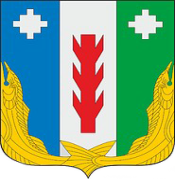 АдминистрацияПорецкого районаЧувашской РеспубликиПОСТАНОВЛЕНИЕ12.05.2020 № 148с. Порецкое     Чăваш РеспубликинПăрачкав районĕнадминистрацийĕЙЫШĂНУ12.05.2020 № 148Пăрачкав салиОтветственный исполнитель муниципальной программы–администрация Порецкого районаСоисполнители муниципальной программы–Отдел организационно-контрольной, кадровой и правовой работыСектор специальных программ;Отдел образования, молодежной политики и спортаОрган опеки и попечительства;КДН и ЗП;Участники Муниципальной программы–Администрации сельских поселений Порецкого района (по согласованию);ОП по Порецкому району МО МВД РФ «Алатырский» (по согласованию);ФКУ «Уголовно-исполнительная инспекция» Шумерлинский межмуниципальный филиал (по согласованию);КУ ЧР «Центр занятости населения г. Шумерли» (по согласованию);филиал «Порецкая ЦРБ» БУ ЧР «Шумерлинский межтерриториальный медицинский центр» Минздрава Чувашии (по согласованию);Подпрограммы Муниципальной программы –«Профилактика правонарушений»;«Профилактика незаконного потребления наркотических средств и психотропных веществ, наркомании»;«Предупреждение детской беспризорности, безнадзорности и правонарушений несовершеннолетних»;«Обеспечение реализации муниципальной программы «Обеспечение общественного порядка и противодействие преступности»Цели Муниципальной программы–повышение качества и результативности противодействия преступности, охраны общественного порядка, обеспечения общественной безопасности;совершенствование системы мер по сокращению предложения и спроса на наркотические средства и психотропные вещества;совершенствование взаимодействия органов исполнительной власти Чувашской Республики, правоохранительных, контролирующих органов, органов местного самоуправления в Чувашской Республике, общественных объединений, участвующих в профилактике безнадзорности и правонарушений несовершеннолетних, семейного неблагополучия, а также действенный контроль за процессами, происходящими в подростковой среде, снижение уровня преступности, в том числе в отношении несовершеннолетнихЗадачи Муниципальной программы–обеспечение безопасности жизнедеятельности населения;организация контроля над обстановкой на улицах и в других общественных местах, своевременное реагирование на осложнение оперативной обстановки и оперативное управление силами и средствами, задействованными в охране общественного порядка;совершенствование организационного, нормативно-правового и ресурсного обеспечения антинаркотической деятельности;совершенствование единой системы профилактики немедицинского потребления наркотических средств и психотропных веществ различными категориями населения;снижение уровня подростковой преступности на территории Порецкого района Чувашской РеспубликиЦелевые индикаторы и показатели Муниципальной программы–к 2036 году будут достигнуты следующие целевые индикаторы и показатели:доля преступлений, совершенных на улицах, в общем числе зарегистрированных  преступлений – 19,1 процента;распространенность преступлений в сфере незаконного оборота наркотиков – 60,0 преступления на 100 тыс. населения;число несовершеннолетних, совершивших преступления, в расчете на 1 тыс. несовершеннолетних в возрасте от 14 до 18 лет – 1,5 человекаСроки и этапы реализации Муниципальной программы–2019–2035 годы:1 этап – 2019–2025 годы;2 этап – 2026–2030 годы;3 этап – 2031–2035 годыОбъемы финансирования Муниципальной программы с разбивкой по годам реализации–прогнозируемые объемы финансирования реализации мероприятий Муниципальной программы в 2019–2035 годах составляют 
6355,3 тыс. рублей, в том числе:в 2019 году – 432,8 тыс. рублей;в 2020 году – 376,7 тыс. рублей;в 2021 году – 375,7 тыс. рублей;в 2022 году – 375,7 тыс. рублей;в 2023 году – 368,8 тыс. рублей;в 2024 году – 368,8 тыс. рублей;в 2025 году – 368,8 тыс. рублей;в 2026–2030 годах – 1844,0 тыс. рублей;в 2031–2035 годах – 1844,0 тыс. рублей;из них средства:республиканского бюджета Чувашской Республики – 5490,8 тыс. рублей (87,3 процента), в том числе:в 2019 году – 312,3 тыс. рублей;в 2020 году – 322,7 тыс. рублей;в 2021 году – 329,7 тыс. рублей;в 2022 году – 329,7 тыс. рублей;в 2023 году – 322,8 тыс. рублей;в 2024 году – 322,8 тыс. рублей;в 2025 году – 322,8 тыс. рублей;в 2026–2030 годах – 1614,0 тыс. рублей;в 2031–2035 годах – 1614,0 тыс. рублей;местных бюджетов – 864,5 тыс. рублей 
(12,7 процента), в том числе:в 2019 году – 120,5 тыс. рублей;в 2020 году – 54,0 тыс. рублей;в 2021 году – 46,0 тыс. рублей;в 2022 году – 46,0 тыс. рублей;в 2023 году – 46,0 тыс. рублей;в 2024 году – 46,0 тыс. рублей;в 2025 году – 46,0 тыс. рублей;в 2026–2030 годах – 230,0 тыс. рублей;в 2031–2035 годах – 230,0 тыс. рублей.»Ожидаемые результаты реализации муниципальной программы–реализация муниципальной программы позволит:снизить количество преступлений на улицах и в других общественных местах;снизить масштабы незаконного потребления наркотических средств и психотропных веществ;расширить охват несовершеннолетних асоциального поведения профилактическими мерами;снизить количество преступлений, совершенных лицами, ранее их совершавшими;снизить количество преступлений, совершенных лицами в состоянии алкогольного опьянения;снизить число несовершеннолетних, совершивших преступления.№ппЦелевой индикатор и показатель (наименование)Единица измеренияЗначения целевых индикаторов и показателей по годамЗначения целевых индикаторов и показателей по годамЗначения целевых индикаторов и показателей по годамЗначения целевых индикаторов и показателей по годамЗначения целевых индикаторов и показателей по годамЗначения целевых индикаторов и показателей по годамЗначения целевых индикаторов и показателей по годамЗначения целевых индикаторов и показателей по годамЗначения целевых индикаторов и показателей по годамЗначения целевых индикаторов и показателей по годам№ппЦелевой индикатор и показатель (наименование)Единица измерения11.201820192020202120222023202420252030203512345678910111213Муниципальная программа «Обеспечение общественного порядка и противодействие преступности»Муниципальная программа «Обеспечение общественного порядка и противодействие преступности»Муниципальная программа «Обеспечение общественного порядка и противодействие преступности»Муниципальная программа «Обеспечение общественного порядка и противодействие преступности»Муниципальная программа «Обеспечение общественного порядка и противодействие преступности»Муниципальная программа «Обеспечение общественного порядка и противодействие преступности»Муниципальная программа «Обеспечение общественного порядка и противодействие преступности»Муниципальная программа «Обеспечение общественного порядка и противодействие преступности»Муниципальная программа «Обеспечение общественного порядка и противодействие преступности»Муниципальная программа «Обеспечение общественного порядка и противодействие преступности»Муниципальная программа «Обеспечение общественного порядка и противодействие преступности»Муниципальная программа «Обеспечение общественного порядка и противодействие преступности»Муниципальная программа «Обеспечение общественного порядка и противодействие преступности»1.Доля преступлений, совершенных на улицах, в общем числе зарегистрированных преступленийпроцентов21,320,720,620,520,420,320,220,119,619,12.Распространенность преступлений в сфере незаконного оборота наркотиков преступлений на 100 тыс. населения2591,389,687,585,083,182,478,265,960,03.Число несовершеннолетних, совершивших преступления, в расчете на 1 тыс. несовершеннолетних в возрасте от 14 до 18 летчеловек0,489,99,69,39,08,78,48,06,41,5Подпрограмма «Профилактика правонарушений»Подпрограмма «Профилактика правонарушений»Подпрограмма «Профилактика правонарушений»Подпрограмма «Профилактика правонарушений»Подпрограмма «Профилактика правонарушений»Подпрограмма «Профилактика правонарушений»Подпрограмма «Профилактика правонарушений»Подпрограмма «Профилактика правонарушений»Подпрограмма «Профилактика правонарушений»Подпрограмма «Профилактика правонарушений»Подпрограмма «Профилактика правонарушений»Подпрограмма «Профилактика правонарушений»Подпрограмма «Профилактика правонарушений»1.Доля преступлений, совершенных лицами, ранее их совершавшими, в общем числе раскрытых преступленийпроцентов54,554,053,553,553,453,453,353,353,1482.Доля преступлений, совершенных лицами в состоянии алкогольного опьянения, в общем числе раскрытых преступленийпроцентов37,938,037,937,837,637,537,237,136,636,13.Доля расследованных преступлений превентивной направленности в общем массиве расследованных преступлений процентов27,326,126,526,326,426,526,326,627,127,64.Доля трудоустроенных лиц, освободившихся из мест лишения свободы, обратившихся в центры занятости населения, в общем количестве лиц, освободившихся из мест лишения свободы и обратившихся в органы службы занятостипроцентов55,055,556,056,557,057,558,058,561,063,55.Доля трудоустроенных лиц, осужденных к уголовным наказаниям, не связанным с лишением свободы, обратившихся в центры занятости населения, в общем количестве лиц, осужденных к уголовным наказаниям, не связанным с лишением свободы, обратившихся в органы службы занятостипроцентов50,050,551,051,552,052,553,053,556,058,56.Доля осужденных к исправительным работам, охваченных трудом, в общем количестве лиц, подлежащих привлечению к отбыванию наказания в виде исправительных работпроцентов99,9799,9899,9999,9999,9999,9999,9999,9999,9999,99Подпрограмма «Профилактика незаконного потребления наркотических средств и психотропных веществ, наркомании»Подпрограмма «Профилактика незаконного потребления наркотических средств и психотропных веществ, наркомании»Подпрограмма «Профилактика незаконного потребления наркотических средств и психотропных веществ, наркомании»Подпрограмма «Профилактика незаконного потребления наркотических средств и психотропных веществ, наркомании»Подпрограмма «Профилактика незаконного потребления наркотических средств и психотропных веществ, наркомании»Подпрограмма «Профилактика незаконного потребления наркотических средств и психотропных веществ, наркомании»Подпрограмма «Профилактика незаконного потребления наркотических средств и психотропных веществ, наркомании»Подпрограмма «Профилактика незаконного потребления наркотических средств и психотропных веществ, наркомании»Подпрограмма «Профилактика незаконного потребления наркотических средств и психотропных веществ, наркомании»Подпрограмма «Профилактика незаконного потребления наркотических средств и психотропных веществ, наркомании»Подпрограмма «Профилактика незаконного потребления наркотических средств и психотропных веществ, наркомании»Подпрограмма «Профилактика незаконного потребления наркотических средств и психотропных веществ, наркомании»Подпрограмма «Профилактика незаконного потребления наркотических средств и психотропных веществ, наркомании»1.Удельный вес наркопреступлений в общем количестве зарегистрированных преступных деянийпроцентов3,48,78,68,48,38,17,97,86,86,02.Доля выявленных тяжких и особо тяжких преступлений, связанных с незаконным оборотом наркотических средств, в общем количестве зарегистрированных преступлений, связанных с незаконным оборотом наркотических средствпроцентов33.387,186,385,084,283,381,480,575,170,03.Удельный вес несовершеннолетних лиц в общем числе лиц, привлеченных к уголовной ответственности за совершение наркопреступленийпроцентов05,05,04,94,84,74,74,64,34,04.Доля детей, подростков и лиц до 25 лет, вовлеченных в мероприятия по профилактике незаконного потребления наркотиков, в общей численности указанной категории населенияпроцентов28.230,032,034,036,038,040,040,046,050,05.Доля больных наркоманией, привлеченных к мероприятиям медицинской и социальной реабилитации, в общем числе больных наркоманией, пролеченных стационарнопроцентов0373838,138,238,338,438,539,040,06.Число больных наркоманией, находящихся в ремиссии свыше двух лет, на 100 больных среднегодового контингента процентов012,212,512,612,712,812,913,013,514,0подпрограмма  «Предупреждение детской беспризорности, безнадзорности и правонарушений несовершеннолетних»подпрограмма  «Предупреждение детской беспризорности, безнадзорности и правонарушений несовершеннолетних»подпрограмма  «Предупреждение детской беспризорности, безнадзорности и правонарушений несовершеннолетних»подпрограмма  «Предупреждение детской беспризорности, безнадзорности и правонарушений несовершеннолетних»подпрограмма  «Предупреждение детской беспризорности, безнадзорности и правонарушений несовершеннолетних»подпрограмма  «Предупреждение детской беспризорности, безнадзорности и правонарушений несовершеннолетних»подпрограмма  «Предупреждение детской беспризорности, безнадзорности и правонарушений несовершеннолетних»подпрограмма  «Предупреждение детской беспризорности, безнадзорности и правонарушений несовершеннолетних»подпрограмма  «Предупреждение детской беспризорности, безнадзорности и правонарушений несовершеннолетних»подпрограмма  «Предупреждение детской беспризорности, безнадзорности и правонарушений несовершеннолетних»подпрограмма  «Предупреждение детской беспризорности, безнадзорности и правонарушений несовершеннолетних»подпрограмма  «Предупреждение детской беспризорности, безнадзорности и правонарушений несовершеннолетних»подпрограмма  «Предупреждение детской беспризорности, безнадзорности и правонарушений несовершеннолетних»1.Доля преступлений, совершенных несовершеннолетними, в общем числе преступленийпроцентов1,57,367, 327,287,227,167,17,06,255,2СтатусНаименование Муниципальной программы Чувашской Республики, подпрограммы Муниципальной программы Чувашской Республики, основного мероприятияКод бюджетной классификацииКод бюджетной классификацииИсточники финансированияРасходы по годам, тыс. рублейРасходы по годам, тыс. рублейРасходы по годам, тыс. рублейРасходы по годам, тыс. рублейРасходы по годам, тыс. рублейРасходы по годам, тыс. рублейРасходы по годам, тыс. рублейРасходы по годам, тыс. рублейРасходы по годам, тыс. рублейСтатусНаименование Муниципальной программы Чувашской Республики, подпрограммы Муниципальной программы Чувашской Республики, основного мероприятияглавный распорядитель бюджетных средствцелевая статья расходовИсточники финансирования20192020202120222023202420252026–20302031–20351234567891011121314Муниципальная программа Порецкого района Чувашской Республики«Обеспечение общественного порядка и противодействие преступности»всего432,8376,7375,7375,7368,8368,8368,81844,01844,0Муниципальная программа Порецкого района Чувашской Республики«Обеспечение общественного порядка и противодействие преступности»xxфедеральный бюджет0,00,00,00,00,00,00,00,00,0Муниципальная программа Порецкого района Чувашской Республики«Обеспечение общественного порядка и противодействие преступности»xxреспубликанский бюджет Чувашской Республики312,3322,7329,7329,7322,8322,8322,81614,01614,0Муниципальная программа Порецкого района Чувашской Республики«Обеспечение общественного порядка и противодействие преступности»xxместные бюджеты120,554,046,046,046,046,046,0230,0230,0Муниципальная программа Порецкого района Чувашской Республики«Обеспечение общественного порядка и противодействие преступности»xxтерриториальный государственный внебюджетный фонд Чувашской Республики0,00,00,00,00,00,00,00,00,0Муниципальная программа Порецкого района Чувашской Республики«Обеспечение общественного порядка и противодействие преступности»xxвнебюджетные источники0,00,00,00,00,00,00,00,00,0Подпрограмма  «Профилактика правонарушений»всего104,144,036,036,036,036,036,0180,0180,0Подпрограмма  «Профилактика правонарушений»xxфедеральный бюджет0,00,00,00,00,00,00,00,00,0Подпрограмма  «Профилактика правонарушений»хxреспубликанский бюджет Чувашской Республики0,00,00,00,00,00,00,00,00,0Подпрограмма  «Профилактика правонарушений»903974А310170380А310272550А310376280А310672560местные бюджеты104,144,036,036,036,036,036,0180,0180,0Подпрограмма  «Профилактика правонарушений»xxтерриториальный государственный внебюджетный фонд Чувашской Республики0,00,00,00,00,00,00,00,00,0Подпрограмма  «Профилактика правонарушений»xxвнебюджетные источники0,00,00,00,00,00,00,00,00,0Основное мероприятие 1Дальнейшее развитие многоуровневой системы профилактики правонарушенийвсего32,026,026,026,026,026,026,0130,0130,0Основное мероприятие 1Дальнейшее развитие многоуровневой системы профилактики правонарушенийxxфедеральный бюджет0,00,00,00,00,00,00,00,00,0Основное мероприятие 1Дальнейшее развитие многоуровневой системы профилактики правонарушенийxxреспубликанский бюджет Чувашской Республики0,00,00,00,00,00,00,00,00,0Основное мероприятие 1Дальнейшее развитие многоуровневой системы профилактики правонарушений903974А310170380А310172540местные бюджеты32,026,026,026,026,026,026,0130,0130,0Основное мероприятие 1Дальнейшее развитие многоуровневой системы профилактики правонарушенийxxтерриториальный государственный внебюджетный фонд Чувашской Республики0,00,00,00,00,00,00,00,00,0Основное мероприятие 1Дальнейшее развитие многоуровневой системы профилактики правонарушенийxxвнебюджетные источники0,00,00,00,00,00,00,00,00,0Основное мероприятие 2Профилактика и предупреждение рецидивной преступности, ресоциализация и адаптация лиц, освободившихся из мест лишения свободы, и лиц, осужденных к уголовным наказаниям, не связанным с лишением свободывсего6,08,04,04,04,04,04,020,020,0Основное мероприятие 2Профилактика и предупреждение рецидивной преступности, ресоциализация и адаптация лиц, освободившихся из мест лишения свободы, и лиц, осужденных к уголовным наказаниям, не связанным с лишением свободыxxфедеральный бюджет0,00,00,00,00,00,00,00,00,0Основное мероприятие 2Профилактика и предупреждение рецидивной преступности, ресоциализация и адаптация лиц, освободившихся из мест лишения свободы, и лиц, осужденных к уголовным наказаниям, не связанным с лишением свободыxxреспубликанский бюджет Чувашской Республики0,00,00,00,00,00,00,00,00,0Основное мероприятие 2Профилактика и предупреждение рецидивной преступности, ресоциализация и адаптация лиц, освободившихся из мест лишения свободы, и лиц, осужденных к уголовным наказаниям, не связанным с лишением свободы903А310272550местные бюджеты6,08,04,04,04,04,04,020,020,0Основное мероприятие 2Профилактика и предупреждение рецидивной преступности, ресоциализация и адаптация лиц, освободившихся из мест лишения свободы, и лиц, осужденных к уголовным наказаниям, не связанным с лишением свободыxxтерриториальный государственный внебюджетный фонд Чувашской Республики0,00,00,00,00,00,00,00,00,0Основное мероприятие 2Профилактика и предупреждение рецидивной преступности, ресоциализация и адаптация лиц, освободившихся из мест лишения свободы, и лиц, осужденных к уголовным наказаниям, не связанным с лишением свободыxxвнебюджетные источники0,00,00,00,00,00,00,00,00,0Основное мероприятие 3Профилактика и предупреждение бытовой преступности, а также преступлений, совершенных в состоянии алкогольного опьянениявсего64,28,04,04,04,04,04,020,020,0Основное мероприятие 3Профилактика и предупреждение бытовой преступности, а также преступлений, совершенных в состоянии алкогольного опьяненияxxфедеральный бюджет0,00,00,00,00,00,00,00,00,0Основное мероприятие 3Профилактика и предупреждение бытовой преступности, а также преступлений, совершенных в состоянии алкогольного опьяненияxxреспубликанский бюджет Чувашской Республики0,00,00,00,00,00,00,00,00,0Основное мероприятие 3Профилактика и предупреждение бытовой преступности, а также преступлений, совершенных в состоянии алкогольного опьянения903А310376280местные бюджеты64,28,04,04,04,04,04,020,020,0Основное мероприятие 3Профилактика и предупреждение бытовой преступности, а также преступлений, совершенных в состоянии алкогольного опьяненияxxтерриториальный государственный внебюджетный фонд Чувашской Республики0,00,00,00,00,00,00,00,00,0Основное мероприятие 3Профилактика и предупреждение бытовой преступности, а также преступлений, совершенных в состоянии алкогольного опьяненияxxвнебюджетные источники0,00,00,00,00,00,00,00,00,0Основное мероприятие 4Социальная адаптация лиц, находящихся в трудной жизненной ситуации, содействие в реализации их конституционных прав и свобод, а также помощь в трудовом и бытовом устройствевсего0,00,00,00,00,00,00,00,00,0Основное мероприятие 4Социальная адаптация лиц, находящихся в трудной жизненной ситуации, содействие в реализации их конституционных прав и свобод, а также помощь в трудовом и бытовом устройствеxxфедеральный бюджет0,00,00,00,00,00,00,00,00,0Основное мероприятие 4Социальная адаптация лиц, находящихся в трудной жизненной ситуации, содействие в реализации их конституционных прав и свобод, а также помощь в трудовом и бытовом устройствеxxреспубликанский бюджет Чувашской Республики0,00,00,00,00,00,00,00,00,0Основное мероприятие 4Социальная адаптация лиц, находящихся в трудной жизненной ситуации, содействие в реализации их конституционных прав и свобод, а также помощь в трудовом и бытовом устройствеxxместные бюджеты0,00,00,00,00,00,00,00,00,0Основное мероприятие 4Социальная адаптация лиц, находящихся в трудной жизненной ситуации, содействие в реализации их конституционных прав и свобод, а также помощь в трудовом и бытовом устройствеxxтерриториальный государственный внебюджетный фонд Чувашской Республики0,00,00,00,00,00,00,00,00,0Основное мероприятие 4Социальная адаптация лиц, находящихся в трудной жизненной ситуации, содействие в реализации их конституционных прав и свобод, а также помощь в трудовом и бытовом устройствеxxвнебюджетные источники0,00,00,00,00,00,00,00,00,0Основное мероприятие 5Помощь лицам, пострадавшим от правонарушений или подверженным риску стать таковымивсего0,00,00,00,00,00,00,00,00,0Основное мероприятие 5Помощь лицам, пострадавшим от правонарушений или подверженным риску стать таковымиxxфедеральный бюджет0,00,00,00,00,00,00,00,00,0Основное мероприятие 5Помощь лицам, пострадавшим от правонарушений или подверженным риску стать таковымиxxреспубликанский бюджет Чувашской Республики0,00,00,00,00,00,00,00,00,0Основное мероприятие 5Помощь лицам, пострадавшим от правонарушений или подверженным риску стать таковымиxxместные бюджеты0,00,00,00,00,00,00,00,00,0Основное мероприятие 5Помощь лицам, пострадавшим от правонарушений или подверженным риску стать таковымиxxтерриториальный государственный внебюджетный фонд Чувашской Республики0,00,00,00,00,00,00,00,00,0Основное мероприятие 5Помощь лицам, пострадавшим от правонарушений или подверженным риску стать таковымиxxвнебюджетные источники0,00,00,00,00,00,00,00,00,0Основное мероприятие 6Информационно-методическое обеспечение профилактики правонарушений и повышение уровня правовой культуры населениявсего2,02,02,02,02,02,02,010,010,0Основное мероприятие 6Информационно-методическое обеспечение профилактики правонарушений и повышение уровня правовой культуры населенияxxфедеральный бюджет0,00,00,00,00,00,00,00,00,0Основное мероприятие 6Информационно-методическое обеспечение профилактики правонарушений и повышение уровня правовой культуры населенияxxреспубликанский бюджет Чувашской Республики0,00,00,00,00,00,00,00,00,0Основное мероприятие 6Информационно-методическое обеспечение профилактики правонарушений и повышение уровня правовой культуры населения903А310672560местные бюджеты2,02,02,02,02,02,02,010,010,0Основное мероприятие 6Информационно-методическое обеспечение профилактики правонарушений и повышение уровня правовой культуры населенияxxтерриториальный государственный внебюджетный фонд Чувашской Республики0,00,00,00,00,00,00,00,00,0Основное мероприятие 6Информационно-методическое обеспечение профилактики правонарушений и повышение уровня правовой культуры населенияxxвнебюджетные источники0,00,00,00,00,00,00,00,00,0Основное мероприятие 6Информационно-методическое обеспечение профилактики правонарушений и повышение уровня правовой культуры населенияxxвнебюджетные источники0,00,00,00,00,00,00,00,00,0Подпрограмма «Профилактика незаконного потребления наркотических средств и психотропных веществ, наркомании в Порецком районе Чувашской Республике»всего16,310,010,010,010,010,010,050,050,0Подпрограмма «Профилактика незаконного потребления наркотических средств и психотропных веществ, наркомании в Порецком районе Чувашской Республике»xxфедеральный бюджет0,00,00,00,00,00,00,00,00,0Подпрограмма «Профилактика незаконного потребления наркотических средств и психотропных веществ, наркомании в Порецком районе Чувашской Республике»xxреспубликанский бюджет Чувашской Республики0,00,00,00,00,00,00,00,00,0Подпрограмма «Профилактика незаконного потребления наркотических средств и психотропных веществ, наркомании в Порецком районе Чувашской Республике»903А320272630местные бюджеты16,310,010,010,010,010,010,050,050,0Подпрограмма «Профилактика незаконного потребления наркотических средств и психотропных веществ, наркомании в Порецком районе Чувашской Республике»xxтерриториальный государственный внебюджетный фонд Чувашской Республики0,00,00,00,00,00,00,00,00,0Подпрограмма «Профилактика незаконного потребления наркотических средств и психотропных веществ, наркомании в Порецком районе Чувашской Республике»xxвнебюджетные источники0,00,00,00,00,00,00,00,00,0Основное мероприятие 1 Совершенствование системы мер по сокращению спроса на наркотикивсего16,310,010,010,010,010,010,050,050,0Основное мероприятие 1 Совершенствование системы мер по сокращению спроса на наркотикиxxфедеральный бюджет0,00,00,00,00,00,00,00,00,0Основное мероприятие 1 Совершенствование системы мер по сокращению спроса на наркотикиxxреспубликанский бюджет Чувашской Республики0,00,00,00,00,00,00,00,00,0Основное мероприятие 1 Совершенствование системы мер по сокращению спроса на наркотики903А320272630местные бюджеты16,310,010,010,010,010,010,050,050,0Основное мероприятие 1 Совершенствование системы мер по сокращению спроса на наркотикиxxтерриториальный государственный внебюджетный фонд Чувашской Республики0,00,00,00,00,00,00,00,00,0Основное мероприятие 1 Совершенствование системы мер по сокращению спроса на наркотикиxxвнебюджетные источники0,00,00,00,00,00,00,00,00,0Основное мероприятие 2Совершенствование организационно-правового и ресурсного обеспечения антинаркотической деятельности в Порецком районе Чувашской Республикевсего0,00,00,00,00,00,00,00,00,0Основное мероприятие 2Совершенствование организационно-правового и ресурсного обеспечения антинаркотической деятельности в Порецком районе Чувашской Республикеxxфедеральный бюджет0,00,00,00,00,00,00,00,00,0Основное мероприятие 2Совершенствование организационно-правового и ресурсного обеспечения антинаркотической деятельности в Порецком районе Чувашской Республикеxxреспубликанский бюджет Чувашской Республики0,00,00,00,00,00,00,00,00,0Основное мероприятие 2Совершенствование организационно-правового и ресурсного обеспечения антинаркотической деятельности в Порецком районе Чувашской Республикеxxместные бюджеты0,00,00,00,00,00,00,00,00,0Основное мероприятие 2Совершенствование организационно-правового и ресурсного обеспечения антинаркотической деятельности в Порецком районе Чувашской Республикеxxтерриториальный государственный внебюджетный фонд Чувашской Республики0,00,00,00,00,00,00,00,00,0Основное мероприятие 2Совершенствование организационно-правового и ресурсного обеспечения антинаркотической деятельности в Порецком районе Чувашской Республикеxxвнебюджетные источники0,00,00,00,00,00,00,00,00,0Основное мероприятие 3Совершенствование системы социальной реабилитации и ресоциализации лиц, находящихся в трудной жизненной ситуации, потребляющих наркотические средства и психотропные вещества в немедицинских целях (за исключением медицинской)всего0,00,00,00,00,00,00,00,00,0Основное мероприятие 3Совершенствование системы социальной реабилитации и ресоциализации лиц, находящихся в трудной жизненной ситуации, потребляющих наркотические средства и психотропные вещества в немедицинских целях (за исключением медицинской)xxфедеральный бюджет0,00,00,00,00,00,00,00,00,0Основное мероприятие 3Совершенствование системы социальной реабилитации и ресоциализации лиц, находящихся в трудной жизненной ситуации, потребляющих наркотические средства и психотропные вещества в немедицинских целях (за исключением медицинской)xxреспубликанский бюджет Чувашской Республики0,00,00,00,00,00,00,00,00,0Основное мероприятие 3Совершенствование системы социальной реабилитации и ресоциализации лиц, находящихся в трудной жизненной ситуации, потребляющих наркотические средства и психотропные вещества в немедицинских целях (за исключением медицинской)xxместные бюджеты0,00,00,00,00,00,00,00,00,0Основное мероприятие 3Совершенствование системы социальной реабилитации и ресоциализации лиц, находящихся в трудной жизненной ситуации, потребляющих наркотические средства и психотропные вещества в немедицинских целях (за исключением медицинской)xxтерриториальный государственный внебюджетный фонд Чувашской Республики0,00,00,00,00,00,00,00,00,0Основное мероприятие 3Совершенствование системы социальной реабилитации и ресоциализации лиц, находящихся в трудной жизненной ситуации, потребляющих наркотические средства и психотропные вещества в немедицинских целях (за исключением медицинской)xxвнебюджетные источники0,00,00,00,00,00,00,00,00,0Подпрограмма «Предупреждение детской беспризорности, безнадзорности и правонарушений несовершеннолетних»всего310,4321,6328,6328,6320,9320,9320,91604,51604,5Подпрограмма «Предупреждение детской беспризорности, безнадзорности и правонарушений несовершеннолетних»xxфедеральный бюджет0,00,00,00,00,00,00,00,00,0Подпрограмма «Предупреждение детской беспризорности, безнадзорности и правонарушений несовершеннолетних»903А330111980республиканский бюджет Чувашской Республики310,4321,6328,6328,6320,9320,9320,91604,51604,5Подпрограмма «Предупреждение детской беспризорности, безнадзорности и правонарушений несовершеннолетних»xxместные бюджеты0,00,00,00,00,00,00,00,00,0Подпрограмма «Предупреждение детской беспризорности, безнадзорности и правонарушений несовершеннолетних»xxтерриториальный государственный внебюджетный фонд Чувашской Республики0,00,00,00,00,00,00,00,00,0Подпрограмма «Предупреждение детской беспризорности, безнадзорности и правонарушений несовершеннолетних»xxвнебюджетные источники0,00,00,00,00,00,00,00,00,0Основное мероприятие 1 Предупреждение безнадзорности, беспризорности, правонарушений и антиобщественных действий несовершеннолетних, выявление и устранение причин и условий, способствующих развитию этих негативных явленийвсего310,4321,6328,6328,6320,9320,9320,91604,51604,5Основное мероприятие 1 Предупреждение безнадзорности, беспризорности, правонарушений и антиобщественных действий несовершеннолетних, выявление и устранение причин и условий, способствующих развитию этих негативных явленийxxфедеральный бюджет0,00,00,00,00,00,00,00,00,0Основное мероприятие 1 Предупреждение безнадзорности, беспризорности, правонарушений и антиобщественных действий несовершеннолетних, выявление и устранение причин и условий, способствующих развитию этих негативных явлений903А330111980республиканский бюджет Чувашской Республики310,4321,6328,6328,6320,9320,9320,91604,51604,5Основное мероприятие 1 Предупреждение безнадзорности, беспризорности, правонарушений и антиобщественных действий несовершеннолетних, выявление и устранение причин и условий, способствующих развитию этих негативных явленийxxместные бюджеты0,00,00,00,00,00,00,00,00,0Основное мероприятие 1 Предупреждение безнадзорности, беспризорности, правонарушений и антиобщественных действий несовершеннолетних, выявление и устранение причин и условий, способствующих развитию этих негативных явленийxxтерриториальный государственный внебюджетный фонд Чувашской Республики0,00,00,00,00,00,00,00,00,0Основное мероприятие 1 Предупреждение безнадзорности, беспризорности, правонарушений и антиобщественных действий несовершеннолетних, выявление и устранение причин и условий, способствующих развитию этих негативных явленийxxвнебюджетные источники0,00,00,00,00,00,00,00,00,0Основное мероприятие 2 Работа с семьями, находящимися в социально опасном положении, и оказание им помощи в обучении и воспитании детейвсего0,00,00,00,00,00,00,00,00,0Основное мероприятие 2 Работа с семьями, находящимися в социально опасном положении, и оказание им помощи в обучении и воспитании детейxxфедеральный бюджет0,00,00,00,00,00,00,00,00,0Основное мероприятие 2 Работа с семьями, находящимися в социально опасном положении, и оказание им помощи в обучении и воспитании детейxxреспубликанский бюджет Чувашской Республики0,00,00,00,00,00,00,00,00,0Основное мероприятие 2 Работа с семьями, находящимися в социально опасном положении, и оказание им помощи в обучении и воспитании детейxxместные бюджеты0,00,00,00,00,00,00,00,00,0Основное мероприятие 2 Работа с семьями, находящимися в социально опасном положении, и оказание им помощи в обучении и воспитании детейxxтерриториальный государственный внебюджетный фонд Чувашской Республики0,00,00,00,00,00,00,00,00,0Основное мероприятие 2 Работа с семьями, находящимися в социально опасном положении, и оказание им помощи в обучении и воспитании детейxxвнебюджетные источники0,00,00,00,00,00,00,00,00,0Подпрограмма «Обеспечение реализации Муниципальной программы Чувашской Республики «Обеспечение общественного порядка и противодействие преступности»Подпрограмма «Обеспечение реализации Муниципальной программы Чувашской Республики «Обеспечение общественного порядка и противодействие преступности»всего1,91,11,11,11,91,91,99,59,5Подпрограмма «Обеспечение реализации Муниципальной программы Чувашской Республики «Обеспечение общественного порядка и противодействие преступности»Подпрограмма «Обеспечение реализации Муниципальной программы Чувашской Республики «Обеспечение общественного порядка и противодействие преступности»xxфедеральный бюджет0,00,00,00,00,00,00,00,00,0Подпрограмма «Обеспечение реализации Муниципальной программы Чувашской Республики «Обеспечение общественного порядка и противодействие преступности»Подпрограмма «Обеспечение реализации Муниципальной программы Чувашской Республики «Обеспечение общественного порядка и противодействие преступности»903А3Э0113800республиканский бюджет Чувашской Республики1,91,11,11,11,91,91,99,59,5Ответственный исполнитель подпрограммы–Администрация Порецкого района;Соисполнитель подпрограммы–Отдел организационно-контрольной, кадровой и правовой работы;Сектор специальных программ;Сектор информационного обеспечения;Участники подпрограммы–Администрации сельских поселений Порецкого района (по согласованию)ОП по Порецкому району МО МВД РФ «Алатырский» (по согласованию);ФКУ «Уголовно-исполнительная инспекция» Шумерлинский межмуниципальный филиал (по согласованию);отдел КУ ЧР «Центр занятости населения Чувашской Республики» Министерства труда и социальной защиты Чувашской Республики по Порецкому району (по согласованию);Задачи подпрограммы–совершенствование системы профилактики правонарушений, повышение ответственности органов исполнительной власти Чувашской Республики и всех звеньев правоохранительной системы за состояние правопорядка;повышение эффективности взаимодействия субъектов профилактики правонарушений и лиц, участвующих в профилактике правонарушений;повышение роли органов местного самоуправления в решении вопросов охраны общественного порядка, защиты собственности, прав и свобод граждан, устранения причин и условий, способствующих совершению правонарушений;активизация деятельности советов профилактики, участковых пунктов полиции, содействие участию граждан, общественных формирований в охране правопорядка, профилактике правонарушений, в том числе связанных с бытовым пьянством, алкоголизмом и наркоманией;снижение уровня рецидивной преступности и количества преступлений, совершенных в состоянии алкогольного опьянения;снижение общественной опасности преступных деяний путем предупреждения совершения тяжких и особо тяжких преступлений;оказание помощи в ресоциализации лиц, освободившихся из мест лишения свободы;повышение уровня правовой культуры и информированности населения;снижение уровня преступности, укрепление законности и правопорядка на территории Порецкого района Чувашской РеспубликиЦелевые индикаторы и показатели подпрограммы–к 2036 году предусматривается достижение следующих целевых индикаторов и показателей:доля преступлений, совершенных лицами, ранее их совершавшими, в общем числе раскрытых преступлений – 48 процента;доля преступлений, совершенных лицами в состоянии алкогольного опьянения, в общем числе раскрытых преступлений – 36,1 процента;доля расследованных преступлений превентивной направленности в общем массиве расследованных преступлений – 27,6 процента;доля трудоустроенных лиц, освободившихся из мест лишения свободы, обратившихся в центры занятости населения, в общем количестве лиц, освободившихся из мест лишения свободы и обратившихся в органы службы занятости, – 
63,5 процента;доля трудоустроенных лиц, осужденных к уголовным наказаниям, не связанным с лишением свободы, обратившихся в центры занятости населения, в общем количестве лиц, осужденных к уголовным наказаниям, не связанным с лишением свободы, обратившихся в органы службы занятости, – 58,5 процента;доля осужденных к исправительным работам, охваченных трудом, в общем количестве лиц, подлежащих привлечению к отбыванию наказания в виде исправительных работ, – 
99,99 процентаЭтапы и сроки реализации подпрограммы–2019–2035 годы:1 этап – 2019–2025 годы;2 этап – 2026–2030 годы;3 этап – 2031–2035 годыОбъемы финансирования подпрограммы с разбивкой по годам реализации подпрограммы–прогнозируемые объемы финансирования реализации мероприятий подпрограммы в 2019–2035 годах составляют 688,1 тыс. рублей, 
в том числе:в 2019 году – 104,1 тыс. рублей;в 2020 году – 44,0 тыс. рублей;в 2021 году – 36,0 тыс. рублей;в 2022 году – 36,0 тыс. рублей;в 2023 году – 36,0 тыс. рублей;в 2024 году – 36,0 тыс. рублей;в 2025 году – 36,0 тыс. рублей;в 2026–2030 годах – 180,0 тыс. рублей;в 2031–2035 годах – 180,0 тыс. рублей;из них средства:местных бюджетов – 688,1 тыс. рублей 
(100,0 процента), в том числе:в 2019 году – 104,1 тыс. рублей;в 2020 году – 44,0 тыс. рублей;в 2021 году – 36,0 тыс. рублей;в 2022 году – 36,0 тыс. рублей;в 2023 году – 36,0 тыс. рублей;в 2024 году – 36,0 тыс. рублей;в 2025 году – 36,0 тыс. рублей;в 2026–2030 годах – 180,0 тыс. рублей;в 2031–2035 годах – 180,0 тыс. рублей;Ожидаемые результаты реализации подпрограммы–стабилизация оперативной обстановки;снижение общественной опасности преступных деяний за счет предупреждения совершения тяжких и особо тяжких преступлений;сокращение уровня рецидивной преступности, снижение криминогенности общественных мест;расширение охвата лиц асоциального поведения профилактическими мерами;повышение доверия населения к правоохранительным органам, а также правовой культуры населения.СтатусНаименование подпрограммы Муниципальной программы Чувашской Республики (основного мероприятия, мероприятия)Задача подпрограммы Муниципальной программы Чувашской РеспубликиОтветственный исполнитель, соисполнитель, участникиКод бюджетной классификацииКод бюджетной классификацииКод бюджетной классификацииКод бюджетной классификацииИсточники финансированияРасходы по годам, тыс. рублейРасходы по годам, тыс. рублейРасходы по годам, тыс. рублейРасходы по годам, тыс. рублейРасходы по годам, тыс. рублейРасходы по годам, тыс. рублейРасходы по годам, тыс. рублейРасходы по годам, тыс. рублейРасходы по годам, тыс. рублейСтатусНаименование подпрограммы Муниципальной программы Чувашской Республики (основного мероприятия, мероприятия)Задача подпрограммы Муниципальной программы Чувашской РеспубликиОтветственный исполнитель, соисполнитель, участникиглавный распорядитель бюджетных средствраздел, подразделцелевая статья расходовгруппа (подгруппа) вида расходовИсточники финансирования20192020202120222023202420252026–20302031–2035123456789101112131415161718Подпрограмма«Профилактика правонарушений»ответственный исполнитель – Отдел организационно-контрольной, кадровой и правовой работы (далее – орготдел);Сектор специальных программ;Сектор информационного обеспечения, Администрации сельских поселений Порецкого района (по согласованию)ОП по Порецкому району МО МВД РФ «Алатырский» (по согласованию);ФКУ «Уголовно-исполнительная инспекция» Шумерлинский межмуниципальный филиал (по согласованию);КУ ЧР «Центр занятости населения г. Шумерли» (по согласованию);*xxxxвсего104,144,036,036,036,036,036,0180,0180,0Подпрограмма«Профилактика правонарушений»ответственный исполнитель – Отдел организационно-контрольной, кадровой и правовой работы (далее – орготдел);Сектор специальных программ;Сектор информационного обеспечения, Администрации сельских поселений Порецкого района (по согласованию)ОП по Порецкому району МО МВД РФ «Алатырский» (по согласованию);ФКУ «Уголовно-исполнительная инспекция» Шумерлинский межмуниципальный филиал (по согласованию);КУ ЧР «Центр занятости населения г. Шумерли» (по согласованию);*xxxxфедеральный бюджет0,00,00,00,00,00,00,00,00,0Подпрограмма«Профилактика правонарушений»ответственный исполнитель – Отдел организационно-контрольной, кадровой и правовой работы (далее – орготдел);Сектор специальных программ;Сектор информационного обеспечения, Администрации сельских поселений Порецкого района (по согласованию)ОП по Порецкому району МО МВД РФ «Алатырский» (по согласованию);ФКУ «Уголовно-исполнительная инспекция» Шумерлинский межмуниципальный филиал (по согласованию);КУ ЧР «Центр занятости населения г. Шумерли» (по согласованию);*xxxxреспубликанский бюджет Чувашской РеспубликиПодпрограмма«Профилактика правонарушений»ответственный исполнитель – Отдел организационно-контрольной, кадровой и правовой работы (далее – орготдел);Сектор специальных программ;Сектор информационного обеспечения, Администрации сельских поселений Порецкого района (по согласованию)ОП по Порецкому району МО МВД РФ «Алатырский» (по согласованию);ФКУ «Уголовно-исполнительная инспекция» Шумерлинский межмуниципальный филиал (по согласованию);КУ ЧР «Центр занятости населения г. Шумерли» (по согласованию);*xxxxместные бюджеты104,144,036,036,036,036,036,0180,0180,0Подпрограмма«Профилактика правонарушений»ответственный исполнитель – Отдел организационно-контрольной, кадровой и правовой работы (далее – орготдел);Сектор специальных программ;Сектор информационного обеспечения, Администрации сельских поселений Порецкого района (по согласованию)ОП по Порецкому району МО МВД РФ «Алатырский» (по согласованию);ФКУ «Уголовно-исполнительная инспекция» Шумерлинский межмуниципальный филиал (по согласованию);КУ ЧР «Центр занятости населения г. Шумерли» (по согласованию);*xxxxтерриториальный государственный внебюджетный фонд Чувашской Республики0,00,00,00,00,00,00,00,00,0Подпрограмма«Профилактика правонарушений»ответственный исполнитель – Отдел организационно-контрольной, кадровой и правовой работы (далее – орготдел);Сектор специальных программ;Сектор информационного обеспечения, Администрации сельских поселений Порецкого района (по согласованию)ОП по Порецкому району МО МВД РФ «Алатырский» (по согласованию);ФКУ «Уголовно-исполнительная инспекция» Шумерлинский межмуниципальный филиал (по согласованию);КУ ЧР «Центр занятости населения г. Шумерли» (по согласованию);*xxxxвнебюджетные источники0,00,00,00,00,00,00,00,00,0Цель «Совершенствование взаимодействия правоохранительных, контролирующих органов, органов местногосамоуправления в Порецком районе Чувашской Республике (далее – органы местного смоуправления), граждан, их объединений, участвующих в охране общественного порядка (далее – общественные формирования), в сфере профилактики правонарушений и борьбы с преступностью, в том числе удержание контроля над криминогенной ситуацией в Порецком районе Чувашской Республике»Цель «Совершенствование взаимодействия правоохранительных, контролирующих органов, органов местногосамоуправления в Порецком районе Чувашской Республике (далее – органы местного смоуправления), граждан, их объединений, участвующих в охране общественного порядка (далее – общественные формирования), в сфере профилактики правонарушений и борьбы с преступностью, в том числе удержание контроля над криминогенной ситуацией в Порецком районе Чувашской Республике»Цель «Совершенствование взаимодействия правоохранительных, контролирующих органов, органов местногосамоуправления в Порецком районе Чувашской Республике (далее – органы местного смоуправления), граждан, их объединений, участвующих в охране общественного порядка (далее – общественные формирования), в сфере профилактики правонарушений и борьбы с преступностью, в том числе удержание контроля над криминогенной ситуацией в Порецком районе Чувашской Республике»Цель «Совершенствование взаимодействия правоохранительных, контролирующих органов, органов местногосамоуправления в Порецком районе Чувашской Республике (далее – органы местного смоуправления), граждан, их объединений, участвующих в охране общественного порядка (далее – общественные формирования), в сфере профилактики правонарушений и борьбы с преступностью, в том числе удержание контроля над криминогенной ситуацией в Порецком районе Чувашской Республике»Цель «Совершенствование взаимодействия правоохранительных, контролирующих органов, органов местногосамоуправления в Порецком районе Чувашской Республике (далее – органы местного смоуправления), граждан, их объединений, участвующих в охране общественного порядка (далее – общественные формирования), в сфере профилактики правонарушений и борьбы с преступностью, в том числе удержание контроля над криминогенной ситуацией в Порецком районе Чувашской Республике»Цель «Совершенствование взаимодействия правоохранительных, контролирующих органов, органов местногосамоуправления в Порецком районе Чувашской Республике (далее – органы местного смоуправления), граждан, их объединений, участвующих в охране общественного порядка (далее – общественные формирования), в сфере профилактики правонарушений и борьбы с преступностью, в том числе удержание контроля над криминогенной ситуацией в Порецком районе Чувашской Республике»Цель «Совершенствование взаимодействия правоохранительных, контролирующих органов, органов местногосамоуправления в Порецком районе Чувашской Республике (далее – органы местного смоуправления), граждан, их объединений, участвующих в охране общественного порядка (далее – общественные формирования), в сфере профилактики правонарушений и борьбы с преступностью, в том числе удержание контроля над криминогенной ситуацией в Порецком районе Чувашской Республике»Цель «Совершенствование взаимодействия правоохранительных, контролирующих органов, органов местногосамоуправления в Порецком районе Чувашской Республике (далее – органы местного смоуправления), граждан, их объединений, участвующих в охране общественного порядка (далее – общественные формирования), в сфере профилактики правонарушений и борьбы с преступностью, в том числе удержание контроля над криминогенной ситуацией в Порецком районе Чувашской Республике»Цель «Совершенствование взаимодействия правоохранительных, контролирующих органов, органов местногосамоуправления в Порецком районе Чувашской Республике (далее – органы местного смоуправления), граждан, их объединений, участвующих в охране общественного порядка (далее – общественные формирования), в сфере профилактики правонарушений и борьбы с преступностью, в том числе удержание контроля над криминогенной ситуацией в Порецком районе Чувашской Республике»Цель «Совершенствование взаимодействия правоохранительных, контролирующих органов, органов местногосамоуправления в Порецком районе Чувашской Республике (далее – органы местного смоуправления), граждан, их объединений, участвующих в охране общественного порядка (далее – общественные формирования), в сфере профилактики правонарушений и борьбы с преступностью, в том числе удержание контроля над криминогенной ситуацией в Порецком районе Чувашской Республике»Цель «Совершенствование взаимодействия правоохранительных, контролирующих органов, органов местногосамоуправления в Порецком районе Чувашской Республике (далее – органы местного смоуправления), граждан, их объединений, участвующих в охране общественного порядка (далее – общественные формирования), в сфере профилактики правонарушений и борьбы с преступностью, в том числе удержание контроля над криминогенной ситуацией в Порецком районе Чувашской Республике»Цель «Совершенствование взаимодействия правоохранительных, контролирующих органов, органов местногосамоуправления в Порецком районе Чувашской Республике (далее – органы местного смоуправления), граждан, их объединений, участвующих в охране общественного порядка (далее – общественные формирования), в сфере профилактики правонарушений и борьбы с преступностью, в том числе удержание контроля над криминогенной ситуацией в Порецком районе Чувашской Республике»Цель «Совершенствование взаимодействия правоохранительных, контролирующих органов, органов местногосамоуправления в Порецком районе Чувашской Республике (далее – органы местного смоуправления), граждан, их объединений, участвующих в охране общественного порядка (далее – общественные формирования), в сфере профилактики правонарушений и борьбы с преступностью, в том числе удержание контроля над криминогенной ситуацией в Порецком районе Чувашской Республике»Цель «Совершенствование взаимодействия правоохранительных, контролирующих органов, органов местногосамоуправления в Порецком районе Чувашской Республике (далее – органы местного смоуправления), граждан, их объединений, участвующих в охране общественного порядка (далее – общественные формирования), в сфере профилактики правонарушений и борьбы с преступностью, в том числе удержание контроля над криминогенной ситуацией в Порецком районе Чувашской Республике»Цель «Совершенствование взаимодействия правоохранительных, контролирующих органов, органов местногосамоуправления в Порецком районе Чувашской Республике (далее – органы местного смоуправления), граждан, их объединений, участвующих в охране общественного порядка (далее – общественные формирования), в сфере профилактики правонарушений и борьбы с преступностью, в том числе удержание контроля над криминогенной ситуацией в Порецком районе Чувашской Республике»Цель «Совершенствование взаимодействия правоохранительных, контролирующих органов, органов местногосамоуправления в Порецком районе Чувашской Республике (далее – органы местного смоуправления), граждан, их объединений, участвующих в охране общественного порядка (далее – общественные формирования), в сфере профилактики правонарушений и борьбы с преступностью, в том числе удержание контроля над криминогенной ситуацией в Порецком районе Чувашской Республике»Цель «Совершенствование взаимодействия правоохранительных, контролирующих органов, органов местногосамоуправления в Порецком районе Чувашской Республике (далее – органы местного смоуправления), граждан, их объединений, участвующих в охране общественного порядка (далее – общественные формирования), в сфере профилактики правонарушений и борьбы с преступностью, в том числе удержание контроля над криминогенной ситуацией в Порецком районе Чувашской Республике»Цель «Совершенствование взаимодействия правоохранительных, контролирующих органов, органов местногосамоуправления в Порецком районе Чувашской Республике (далее – органы местного смоуправления), граждан, их объединений, участвующих в охране общественного порядка (далее – общественные формирования), в сфере профилактики правонарушений и борьбы с преступностью, в том числе удержание контроля над криминогенной ситуацией в Порецком районе Чувашской Республике»Основное мероприятие 1Дальнейшее развитие многоуровневой системы профилактики правонарушенийсовершенствование системы профилактики правонарушений, повышение ответственности органов местного самоуправления и всех звеньев правоохранительной системы за состояние правопорядка;повышение эффективности взаимодействия субъектов профилактики правонарушений и лиц, участвующих в профилактике правонарушений;повышение роли органов местного самоуправления в решении вопросов охраны общественного порядка, защиты собственности, прав и свобод граждан, устранения причин и условий, способствующих совершению правонарушений;активизация деятельности советов профилактики, участковых пунктов полиции, содействие участию граждан, общественных формирований в охране правопорядка, профилактике правонарушений, в том числе связанных с бытовым пьянством, алкоголизмом и наркоманиейответственный исполнитель – Отдел организационно-контрольной, кадровой и правовой работы;Сектор специальных программxxxxвсего32,026,026,026,026,026,026,0130,0130,0Основное мероприятие 1Дальнейшее развитие многоуровневой системы профилактики правонарушенийсовершенствование системы профилактики правонарушений, повышение ответственности органов местного самоуправления и всех звеньев правоохранительной системы за состояние правопорядка;повышение эффективности взаимодействия субъектов профилактики правонарушений и лиц, участвующих в профилактике правонарушений;повышение роли органов местного самоуправления в решении вопросов охраны общественного порядка, защиты собственности, прав и свобод граждан, устранения причин и условий, способствующих совершению правонарушений;активизация деятельности советов профилактики, участковых пунктов полиции, содействие участию граждан, общественных формирований в охране правопорядка, профилактике правонарушений, в том числе связанных с бытовым пьянством, алкоголизмом и наркоманиейответственный исполнитель – Отдел организационно-контрольной, кадровой и правовой работы;Сектор специальных программxxxxфедеральный бюджет0,00,00,00,00,00,00,00,00,0Основное мероприятие 1Дальнейшее развитие многоуровневой системы профилактики правонарушенийсовершенствование системы профилактики правонарушений, повышение ответственности органов местного самоуправления и всех звеньев правоохранительной системы за состояние правопорядка;повышение эффективности взаимодействия субъектов профилактики правонарушений и лиц, участвующих в профилактике правонарушений;повышение роли органов местного самоуправления в решении вопросов охраны общественного порядка, защиты собственности, прав и свобод граждан, устранения причин и условий, способствующих совершению правонарушений;активизация деятельности советов профилактики, участковых пунктов полиции, содействие участию граждан, общественных формирований в охране правопорядка, профилактике правонарушений, в том числе связанных с бытовым пьянством, алкоголизмом и наркоманиейответственный исполнитель – Отдел организационно-контрольной, кадровой и правовой работы;Сектор специальных программххххреспубликанский бюджет Чувашской Республики0,00,00,00,00,00,00,00,00,0Основное мероприятие 1Дальнейшее развитие многоуровневой системы профилактики правонарушенийсовершенствование системы профилактики правонарушений, повышение ответственности органов местного самоуправления и всех звеньев правоохранительной системы за состояние правопорядка;повышение эффективности взаимодействия субъектов профилактики правонарушений и лиц, участвующих в профилактике правонарушений;повышение роли органов местного самоуправления в решении вопросов охраны общественного порядка, защиты собственности, прав и свобод граждан, устранения причин и условий, способствующих совершению правонарушений;активизация деятельности советов профилактики, участковых пунктов полиции, содействие участию граждан, общественных формирований в охране правопорядка, профилактике правонарушений, в том числе связанных с бытовым пьянством, алкоголизмом и наркоманиейответственный исполнитель – Отдел организационно-контрольной, кадровой и правовой работы;Сектор специальных программххххместные бюджеты32,026,026,026,026,026,026,0130,0130,0Основное мероприятие 1Дальнейшее развитие многоуровневой системы профилактики правонарушенийсовершенствование системы профилактики правонарушений, повышение ответственности органов местного самоуправления и всех звеньев правоохранительной системы за состояние правопорядка;повышение эффективности взаимодействия субъектов профилактики правонарушений и лиц, участвующих в профилактике правонарушений;повышение роли органов местного самоуправления в решении вопросов охраны общественного порядка, защиты собственности, прав и свобод граждан, устранения причин и условий, способствующих совершению правонарушений;активизация деятельности советов профилактики, участковых пунктов полиции, содействие участию граждан, общественных формирований в охране правопорядка, профилактике правонарушений, в том числе связанных с бытовым пьянством, алкоголизмом и наркоманиейответственный исполнитель – Отдел организационно-контрольной, кадровой и правовой работы;Сектор специальных программххххтерриториальный государственный внебюджетный фонд Чувашской Республики0,00,00,00,00,00,00,00,00,0Основное мероприятие 1Дальнейшее развитие многоуровневой системы профилактики правонарушенийсовершенствование системы профилактики правонарушений, повышение ответственности органов местного самоуправления и всех звеньев правоохранительной системы за состояние правопорядка;повышение эффективности взаимодействия субъектов профилактики правонарушений и лиц, участвующих в профилактике правонарушений;повышение роли органов местного самоуправления в решении вопросов охраны общественного порядка, защиты собственности, прав и свобод граждан, устранения причин и условий, способствующих совершению правонарушений;активизация деятельности советов профилактики, участковых пунктов полиции, содействие участию граждан, общественных формирований в охране правопорядка, профилактике правонарушений, в том числе связанных с бытовым пьянством, алкоголизмом и наркоманиейответственный исполнитель – Отдел организационно-контрольной, кадровой и правовой работы;Сектор специальных программххххвнебюджетные источники0,00,00,00,00,00,00,00,00,0Целевые индикаторы и показатели Муниципальной программы, подпрограммы, увязанные с основным мероприятием 1Доля преступлений, совершенных лицами, ранее их совершавшими, в общем числе раскрытых преступлений, процентовДоля преступлений, совершенных лицами, ранее их совершавшими, в общем числе раскрытых преступлений, процентовДоля преступлений, совершенных лицами, ранее их совершавшими, в общем числе раскрытых преступлений, процентовДоля преступлений, совершенных лицами, ранее их совершавшими, в общем числе раскрытых преступлений, процентовДоля преступлений, совершенных лицами, ранее их совершавшими, в общем числе раскрытых преступлений, процентовДоля преступлений, совершенных лицами, ранее их совершавшими, в общем числе раскрытых преступлений, процентовДоля преступлений, совершенных лицами, ранее их совершавшими, в общем числе раскрытых преступлений, процентовx54,053,553,553,453,453,353,353,1**48,0**Целевые индикаторы и показатели Муниципальной программы, подпрограммы, увязанные с основным мероприятием 1Доля преступлений, совершенных на улицах, в общем числе зарегистрированных преступлений, процентовДоля преступлений, совершенных на улицах, в общем числе зарегистрированных преступлений, процентовДоля преступлений, совершенных на улицах, в общем числе зарегистрированных преступлений, процентовДоля преступлений, совершенных на улицах, в общем числе зарегистрированных преступлений, процентовДоля преступлений, совершенных на улицах, в общем числе зарегистрированных преступлений, процентовДоля преступлений, совершенных на улицах, в общем числе зарегистрированных преступлений, процентовДоля преступлений, совершенных на улицах, в общем числе зарегистрированных преступлений, процентовx20,720,620,520,420,320,220,119,6**19,1**Целевые индикаторы и показатели Муниципальной программы, подпрограммы, увязанные с основным мероприятием 1Доля преступлений, совершенных лицами в состоянии алкогольного опьянения, в общем числе раскрытых преступлений, процентовДоля преступлений, совершенных лицами в состоянии алкогольного опьянения, в общем числе раскрытых преступлений, процентовДоля преступлений, совершенных лицами в состоянии алкогольного опьянения, в общем числе раскрытых преступлений, процентовДоля преступлений, совершенных лицами в состоянии алкогольного опьянения, в общем числе раскрытых преступлений, процентовДоля преступлений, совершенных лицами в состоянии алкогольного опьянения, в общем числе раскрытых преступлений, процентовДоля преступлений, совершенных лицами в состоянии алкогольного опьянения, в общем числе раскрытых преступлений, процентовДоля преступлений, совершенных лицами в состоянии алкогольного опьянения, в общем числе раскрытых преступлений, процентовx38,037,937,837,637,537,237,136,6**36,1**Целевые индикаторы и показатели Муниципальной программы, подпрограммы, увязанные с основным мероприятием 1Доля расследованных преступлений превентивной направленности в общем массиве расследованных преступлений, процентовДоля расследованных преступлений превентивной направленности в общем массиве расследованных преступлений, процентовДоля расследованных преступлений превентивной направленности в общем массиве расследованных преступлений, процентовДоля расследованных преступлений превентивной направленности в общем массиве расследованных преступлений, процентовДоля расследованных преступлений превентивной направленности в общем массиве расследованных преступлений, процентовДоля расследованных преступлений превентивной направленности в общем массиве расследованных преступлений, процентовДоля расследованных преступлений превентивной направленности в общем массиве расследованных преступлений, процентовx26,126,526,326,426,526,326,627,1**27,6**Мероприятие 1.1Привлечение общественных формирований правоохранительной направленности к охране общественного порядка и общественной безопасностиответственный исполнитель – орготдел, ОП по Порецкому району МО МВД РФ «Алатырский»*xxxxвсего20,020,020,020,020,020,020,0100,0100,0Мероприятие 1.1Привлечение общественных формирований правоохранительной направленности к охране общественного порядка и общественной безопасностиответственный исполнитель – орготдел, ОП по Порецкому району МО МВД РФ «Алатырский»*xxxxфедеральный бюджет0,00,00,00,00,00,00,00,00,0Мероприятие 1.1Привлечение общественных формирований правоохранительной направленности к охране общественного порядка и общественной безопасностиответственный исполнитель – орготдел, ОП по Порецкому району МО МВД РФ «Алатырский»*ххххреспубликанский бюджет Чувашской Республики0,00,00,00,00,00,00,00,00,0Мероприятие 1.1Привлечение общественных формирований правоохранительной направленности к охране общественного порядка и общественной безопасностиответственный исполнитель – орготдел, ОП по Порецкому району МО МВД РФ «Алатырский»*9030113А310170380244местные бюджеты20,020,020,020,020,020,020,0100,0100,0Мероприятие 1.1Привлечение общественных формирований правоохранительной направленности к охране общественного порядка и общественной безопасностиответственный исполнитель – орготдел, ОП по Порецкому району МО МВД РФ «Алатырский»*ххххтерриториальный государственный внебюджетный фонд Чувашской Республики0,00,00,00,00,00,00,00,00,0Мероприятие 1.1Привлечение общественных формирований правоохранительной направленности к охране общественного порядка и общественной безопасностиответственный исполнитель – орготдел, ОП по Порецкому району МО МВД РФ «Алатырский»*ххххвнебюджетные источники0,00,00,00,00,00,00,00,00,0Мероприятие 1.2Проведение муниципального конкурса «Лучший народный дружинник»ответственный исполнитель – сектор специальных программxxxxвсего0,00,00,00,00,00,00,00,00,0Мероприятие 1.2Проведение муниципального конкурса «Лучший народный дружинник»ответственный исполнитель – сектор специальных программxxxxфедеральный бюджет0,00,00,00,00,00,00,00,00,0Мероприятие 1.2Проведение муниципального конкурса «Лучший народный дружинник»ответственный исполнитель – сектор специальных программххххреспубликанский бюджет Чувашской Республики0,00,00,00,00,00,00,00,00,0Мероприятие 1.2Проведение муниципального конкурса «Лучший народный дружинник»ответственный исполнитель – сектор специальных программххххместные бюджеты0,00,00,00,00,00,00,00,00,0Мероприятие 1.2Проведение муниципального конкурса «Лучший народный дружинник»ответственный исполнитель – сектор специальных программххххтерриториальный государственный внебюджетный фонд Чувашской Республики0,00,00,00,00,00,00,00,00,0Мероприятие 1.2Проведение муниципального конкурса «Лучший народный дружинник»ответственный исполнитель – сектор специальных программххххвнебюджетные источники0,00,00,00,00,00,00,00,00,0Мероприятие 1.3Проведение совместных профилактических мероприятий по выявлению иностранных граждан и лиц без гражданства, незаконно осуществляющих трудовую деятельность в Российской Федерации, и граждан Российской Федерации, незаконно привлекающих к трудовой деятельности иностранных граждан и лиц без гражданства, а также по пресечению нелегальной миграции, выявлению адресов регистрации и проживания иностранных граждан и лиц без гражданства, установлению лиц, незаконно сдающих им в наем жилые помещенияответственный исполнитель – орготдел, ОП по Порецкому району МО МВД РФ «Алатырский» (по согласованию);*xxxxвсего0,00,00,00,00,00,00,00,00,0Мероприятие 1.3Проведение совместных профилактических мероприятий по выявлению иностранных граждан и лиц без гражданства, незаконно осуществляющих трудовую деятельность в Российской Федерации, и граждан Российской Федерации, незаконно привлекающих к трудовой деятельности иностранных граждан и лиц без гражданства, а также по пресечению нелегальной миграции, выявлению адресов регистрации и проживания иностранных граждан и лиц без гражданства, установлению лиц, незаконно сдающих им в наем жилые помещенияответственный исполнитель – орготдел, ОП по Порецкому району МО МВД РФ «Алатырский» (по согласованию);*xxxxфедеральный бюджет0,00,00,00,00,00,00,00,00,0Мероприятие 1.3Проведение совместных профилактических мероприятий по выявлению иностранных граждан и лиц без гражданства, незаконно осуществляющих трудовую деятельность в Российской Федерации, и граждан Российской Федерации, незаконно привлекающих к трудовой деятельности иностранных граждан и лиц без гражданства, а также по пресечению нелегальной миграции, выявлению адресов регистрации и проживания иностранных граждан и лиц без гражданства, установлению лиц, незаконно сдающих им в наем жилые помещенияответственный исполнитель – орготдел, ОП по Порецкому району МО МВД РФ «Алатырский» (по согласованию);*ххххреспубликанский бюджет Чувашской Республики0,00,00,00,00,00,00,00,00,0Мероприятие 1.3Проведение совместных профилактических мероприятий по выявлению иностранных граждан и лиц без гражданства, незаконно осуществляющих трудовую деятельность в Российской Федерации, и граждан Российской Федерации, незаконно привлекающих к трудовой деятельности иностранных граждан и лиц без гражданства, а также по пресечению нелегальной миграции, выявлению адресов регистрации и проживания иностранных граждан и лиц без гражданства, установлению лиц, незаконно сдающих им в наем жилые помещенияответственный исполнитель – орготдел, ОП по Порецкому району МО МВД РФ «Алатырский» (по согласованию);*ххххместные бюджеты0,00,00,00,00,00,00,00,00,0Мероприятие 1.3Проведение совместных профилактических мероприятий по выявлению иностранных граждан и лиц без гражданства, незаконно осуществляющих трудовую деятельность в Российской Федерации, и граждан Российской Федерации, незаконно привлекающих к трудовой деятельности иностранных граждан и лиц без гражданства, а также по пресечению нелегальной миграции, выявлению адресов регистрации и проживания иностранных граждан и лиц без гражданства, установлению лиц, незаконно сдающих им в наем жилые помещенияответственный исполнитель – орготдел, ОП по Порецкому району МО МВД РФ «Алатырский» (по согласованию);*ххххтерриториальный государственный внебюджетный фонд Чувашской Республики0,00,00,00,00,00,00,00,00,0Мероприятие 1.3Проведение совместных профилактических мероприятий по выявлению иностранных граждан и лиц без гражданства, незаконно осуществляющих трудовую деятельность в Российской Федерации, и граждан Российской Федерации, незаконно привлекающих к трудовой деятельности иностранных граждан и лиц без гражданства, а также по пресечению нелегальной миграции, выявлению адресов регистрации и проживания иностранных граждан и лиц без гражданства, установлению лиц, незаконно сдающих им в наем жилые помещенияответственный исполнитель – орготдел, ОП по Порецкому району МО МВД РФ «Алатырский» (по согласованию);*ххххвнебюджетные источники0,00,00,00,00,00,00,00,00,0Мероприятие 1.4Организация встреч с руководителями (представителями) хозяйствующих субъектов, привлекающих к трудовой деятельности иностранных граждан и лиц без гражданства, с целью разъяснения им норм миграционного законодательства в сфере привлечения и использования иностранной рабочей силы, а также с руководителями национально-культурных объединений Чувашской Республики с целью получения информации об обстановке внутри национальных объединений, предупреждения возможных негативных процессов в среде мигрантов, а также профилактики нарушений иностранными гражданами и лицами без гражданства законодательства Российской Федерации в сфере миграцииответственный исполнитель – орготдел, ОП по Порецкому району МО МВД РФ «Алатырский» (по согласованию);*xxxxвсего0,00,00,00,00,00,00,00,00,0Мероприятие 1.4Организация встреч с руководителями (представителями) хозяйствующих субъектов, привлекающих к трудовой деятельности иностранных граждан и лиц без гражданства, с целью разъяснения им норм миграционного законодательства в сфере привлечения и использования иностранной рабочей силы, а также с руководителями национально-культурных объединений Чувашской Республики с целью получения информации об обстановке внутри национальных объединений, предупреждения возможных негативных процессов в среде мигрантов, а также профилактики нарушений иностранными гражданами и лицами без гражданства законодательства Российской Федерации в сфере миграцииответственный исполнитель – орготдел, ОП по Порецкому району МО МВД РФ «Алатырский» (по согласованию);*xxxxфедеральный бюджет0,00,00,00,00,00,00,00,00,0Мероприятие 1.4Организация встреч с руководителями (представителями) хозяйствующих субъектов, привлекающих к трудовой деятельности иностранных граждан и лиц без гражданства, с целью разъяснения им норм миграционного законодательства в сфере привлечения и использования иностранной рабочей силы, а также с руководителями национально-культурных объединений Чувашской Республики с целью получения информации об обстановке внутри национальных объединений, предупреждения возможных негативных процессов в среде мигрантов, а также профилактики нарушений иностранными гражданами и лицами без гражданства законодательства Российской Федерации в сфере миграцииответственный исполнитель – орготдел, ОП по Порецкому району МО МВД РФ «Алатырский» (по согласованию);*ххххреспубликанский бюджет Чувашской Республики0,00,00,00,00,00,00,00,00,0Мероприятие 1.4Организация встреч с руководителями (представителями) хозяйствующих субъектов, привлекающих к трудовой деятельности иностранных граждан и лиц без гражданства, с целью разъяснения им норм миграционного законодательства в сфере привлечения и использования иностранной рабочей силы, а также с руководителями национально-культурных объединений Чувашской Республики с целью получения информации об обстановке внутри национальных объединений, предупреждения возможных негативных процессов в среде мигрантов, а также профилактики нарушений иностранными гражданами и лицами без гражданства законодательства Российской Федерации в сфере миграцииответственный исполнитель – орготдел, ОП по Порецкому району МО МВД РФ «Алатырский» (по согласованию);*ххххместные бюджеты0,00,00,00,00,00,00,00,00,0Мероприятие 1.4Организация встреч с руководителями (представителями) хозяйствующих субъектов, привлекающих к трудовой деятельности иностранных граждан и лиц без гражданства, с целью разъяснения им норм миграционного законодательства в сфере привлечения и использования иностранной рабочей силы, а также с руководителями национально-культурных объединений Чувашской Республики с целью получения информации об обстановке внутри национальных объединений, предупреждения возможных негативных процессов в среде мигрантов, а также профилактики нарушений иностранными гражданами и лицами без гражданства законодательства Российской Федерации в сфере миграцииответственный исполнитель – орготдел, ОП по Порецкому району МО МВД РФ «Алатырский» (по согласованию);*ххххтерриториальный государственный внебюджетный фонд Чувашской Республики 0,00,00,00,00,00,00,00,00,0Мероприятие 1.4Организация встреч с руководителями (представителями) хозяйствующих субъектов, привлекающих к трудовой деятельности иностранных граждан и лиц без гражданства, с целью разъяснения им норм миграционного законодательства в сфере привлечения и использования иностранной рабочей силы, а также с руководителями национально-культурных объединений Чувашской Республики с целью получения информации об обстановке внутри национальных объединений, предупреждения возможных негативных процессов в среде мигрантов, а также профилактики нарушений иностранными гражданами и лицами без гражданства законодательства Российской Федерации в сфере миграцииответственный исполнитель – орготдел, ОП по Порецкому району МО МВД РФ «Алатырский» (по согласованию);*ххххвнебюджетные источники0,00,00,00,00,00,00,00,00,0Мероприятие 1.5 Приведение помещений, занимаемых участковыми уполномоченными полиции, в надлежащее состояние, в том числе проведение необходимых ремонтных работответственный исполнитель – орготдел, ОП по Порецкому району МО МВД РФ «Алатырский» (по согласованию);*xxxxвсего0,00,00,00,00,00,00,00,00,0Мероприятие 1.5 Приведение помещений, занимаемых участковыми уполномоченными полиции, в надлежащее состояние, в том числе проведение необходимых ремонтных работответственный исполнитель – орготдел, ОП по Порецкому району МО МВД РФ «Алатырский» (по согласованию);*xxxxфедеральный бюджет0,00,00,00,00,00,00,00,00,0Мероприятие 1.5 Приведение помещений, занимаемых участковыми уполномоченными полиции, в надлежащее состояние, в том числе проведение необходимых ремонтных работответственный исполнитель – орготдел, ОП по Порецкому району МО МВД РФ «Алатырский» (по согласованию);*ххххреспубликанский бюджет Чувашской Республики0,00,00,00,00,00,00,00,00,0Мероприятие 1.5 Приведение помещений, занимаемых участковыми уполномоченными полиции, в надлежащее состояние, в том числе проведение необходимых ремонтных работответственный исполнитель – орготдел, ОП по Порецкому району МО МВД РФ «Алатырский» (по согласованию);*ххххместные бюджеты0,00,00,00,00,00,00,00,00,0Мероприятие 1.5 Приведение помещений, занимаемых участковыми уполномоченными полиции, в надлежащее состояние, в том числе проведение необходимых ремонтных работответственный исполнитель – орготдел, ОП по Порецкому району МО МВД РФ «Алатырский» (по согласованию);*ххххтерриториальный государственный внебюджетный фонд Чувашской Республики0,00,00,00,00,00,00,00,00,0Мероприятие 1.5 Приведение помещений, занимаемых участковыми уполномоченными полиции, в надлежащее состояние, в том числе проведение необходимых ремонтных работответственный исполнитель – орготдел, ОП по Порецкому району МО МВД РФ «Алатырский» (по согласованию);*ххххвнебюджетные источники0,00,00,00,00,00,00,00,00,0Мероприятие 1.6Мероприятия, направленные на снижение количества преступлений, совершаемых несовершеннолетними гражданамиответственный исполнитель – орган опеки и попечительства, КДН и ЗП, ОП по Порецкому району МО МВД РФ «Алатырский» (по согласованию);, *xxxxвсего12,06,06,06,06,06,06,030,030,0Мероприятие 1.6Мероприятия, направленные на снижение количества преступлений, совершаемых несовершеннолетними гражданамиответственный исполнитель – орган опеки и попечительства, КДН и ЗП, ОП по Порецкому району МО МВД РФ «Алатырский» (по согласованию);, *xxxxфедеральный бюджет0,00,00,00,00,00,00,00,00,0Мероприятие 1.6Мероприятия, направленные на снижение количества преступлений, совершаемых несовершеннолетними гражданамиответственный исполнитель – орган опеки и попечительства, КДН и ЗП, ОП по Порецкому району МО МВД РФ «Алатырский» (по согласованию);, *ххххреспубликанский бюджет Чувашской Республики0,00,00,00,00,00,00,00,00,0Мероприятие 1.6Мероприятия, направленные на снижение количества преступлений, совершаемых несовершеннолетними гражданамиответственный исполнитель – орган опеки и попечительства, КДН и ЗП, ОП по Порецкому району МО МВД РФ «Алатырский» (по согласованию);, *9740709А310172540244местные бюджеты12,06,06,06,06,06,06,030,030,0Мероприятие 1.6Мероприятия, направленные на снижение количества преступлений, совершаемых несовершеннолетними гражданамиответственный исполнитель – орган опеки и попечительства, КДН и ЗП, ОП по Порецкому району МО МВД РФ «Алатырский» (по согласованию);, *ххххтерриториальный государственный внебюджетный фонд Чувашской Республики0,00,00,00,00,00,00,00,00,0Мероприятие 1.6Мероприятия, направленные на снижение количества преступлений, совершаемых несовершеннолетними гражданамиответственный исполнитель – орган опеки и попечительства, КДН и ЗП, ОП по Порецкому району МО МВД РФ «Алатырский» (по согласованию);, *ххххвнебюджетные источники0,00,00,00,00,00,00,00,00,0Цель «Укрепление законности и правопорядка, обеспечение защиты прав и свобод граждан, имущественных и других интересов граждан и юридических лиц от преступных посягательств»Цель «Укрепление законности и правопорядка, обеспечение защиты прав и свобод граждан, имущественных и других интересов граждан и юридических лиц от преступных посягательств»Цель «Укрепление законности и правопорядка, обеспечение защиты прав и свобод граждан, имущественных и других интересов граждан и юридических лиц от преступных посягательств»Цель «Укрепление законности и правопорядка, обеспечение защиты прав и свобод граждан, имущественных и других интересов граждан и юридических лиц от преступных посягательств»Цель «Укрепление законности и правопорядка, обеспечение защиты прав и свобод граждан, имущественных и других интересов граждан и юридических лиц от преступных посягательств»Цель «Укрепление законности и правопорядка, обеспечение защиты прав и свобод граждан, имущественных и других интересов граждан и юридических лиц от преступных посягательств»Цель «Укрепление законности и правопорядка, обеспечение защиты прав и свобод граждан, имущественных и других интересов граждан и юридических лиц от преступных посягательств»Цель «Укрепление законности и правопорядка, обеспечение защиты прав и свобод граждан, имущественных и других интересов граждан и юридических лиц от преступных посягательств»Цель «Укрепление законности и правопорядка, обеспечение защиты прав и свобод граждан, имущественных и других интересов граждан и юридических лиц от преступных посягательств»Цель «Укрепление законности и правопорядка, обеспечение защиты прав и свобод граждан, имущественных и других интересов граждан и юридических лиц от преступных посягательств»Цель «Укрепление законности и правопорядка, обеспечение защиты прав и свобод граждан, имущественных и других интересов граждан и юридических лиц от преступных посягательств»Цель «Укрепление законности и правопорядка, обеспечение защиты прав и свобод граждан, имущественных и других интересов граждан и юридических лиц от преступных посягательств»Цель «Укрепление законности и правопорядка, обеспечение защиты прав и свобод граждан, имущественных и других интересов граждан и юридических лиц от преступных посягательств»Цель «Укрепление законности и правопорядка, обеспечение защиты прав и свобод граждан, имущественных и других интересов граждан и юридических лиц от преступных посягательств»Цель «Укрепление законности и правопорядка, обеспечение защиты прав и свобод граждан, имущественных и других интересов граждан и юридических лиц от преступных посягательств»Цель «Укрепление законности и правопорядка, обеспечение защиты прав и свобод граждан, имущественных и других интересов граждан и юридических лиц от преступных посягательств»Цель «Укрепление законности и правопорядка, обеспечение защиты прав и свобод граждан, имущественных и других интересов граждан и юридических лиц от преступных посягательств»Цель «Укрепление законности и правопорядка, обеспечение защиты прав и свобод граждан, имущественных и других интересов граждан и юридических лиц от преступных посягательств»Основное мероприятие 2Профилактика и предупреждение рецидивной преступности, ресоциализация и адаптация лиц, освободившихся из мест лишения свободы, и лиц, осужденных к уголовным наказаниям, не связанным с лишением свободыснижение уровня рецидивной преступности и количества преступлений, совершенных в состоянии алкогольного опьянения;оказание помощи в ресоциализации лиц, освободившихся из мест лишения свободыответственный исполнитель – орготдел, ОП по Порецкому району МО МВД РФ «Алатырский» (по согласованию); ФКУ «Уголовно-исполнительная инспекция» Шумерлинский межмуниципальный филиал*xxxxвсего6,08,04,04,04,04,04,020,020,0Основное мероприятие 2Профилактика и предупреждение рецидивной преступности, ресоциализация и адаптация лиц, освободившихся из мест лишения свободы, и лиц, осужденных к уголовным наказаниям, не связанным с лишением свободыснижение уровня рецидивной преступности и количества преступлений, совершенных в состоянии алкогольного опьянения;оказание помощи в ресоциализации лиц, освободившихся из мест лишения свободыответственный исполнитель – орготдел, ОП по Порецкому району МО МВД РФ «Алатырский» (по согласованию); ФКУ «Уголовно-исполнительная инспекция» Шумерлинский межмуниципальный филиал*xxxxфедеральный бюджет0,00,00,00,00,00,00,00,00,0Основное мероприятие 2Профилактика и предупреждение рецидивной преступности, ресоциализация и адаптация лиц, освободившихся из мест лишения свободы, и лиц, осужденных к уголовным наказаниям, не связанным с лишением свободыснижение уровня рецидивной преступности и количества преступлений, совершенных в состоянии алкогольного опьянения;оказание помощи в ресоциализации лиц, освободившихся из мест лишения свободыответственный исполнитель – орготдел, ОП по Порецкому району МО МВД РФ «Алатырский» (по согласованию); ФКУ «Уголовно-исполнительная инспекция» Шумерлинский межмуниципальный филиал*xxxxреспубликанский бюджет Чувашской Республики0,00,00,00,00,00,00,00,00,0Основное мероприятие 2Профилактика и предупреждение рецидивной преступности, ресоциализация и адаптация лиц, освободившихся из мест лишения свободы, и лиц, осужденных к уголовным наказаниям, не связанным с лишением свободыснижение уровня рецидивной преступности и количества преступлений, совершенных в состоянии алкогольного опьянения;оказание помощи в ресоциализации лиц, освободившихся из мест лишения свободыответственный исполнитель – орготдел, ОП по Порецкому району МО МВД РФ «Алатырский» (по согласованию); ФКУ «Уголовно-исполнительная инспекция» Шумерлинский межмуниципальный филиал*9030113А310272550244местные бюджеты6,08,04,04,04,04,04,020,020,0Основное мероприятие 2Профилактика и предупреждение рецидивной преступности, ресоциализация и адаптация лиц, освободившихся из мест лишения свободы, и лиц, осужденных к уголовным наказаниям, не связанным с лишением свободыснижение уровня рецидивной преступности и количества преступлений, совершенных в состоянии алкогольного опьянения;оказание помощи в ресоциализации лиц, освободившихся из мест лишения свободыответственный исполнитель – орготдел, ОП по Порецкому району МО МВД РФ «Алатырский» (по согласованию); ФКУ «Уголовно-исполнительная инспекция» Шумерлинский межмуниципальный филиал*xxxxтерриториальный государственный внебюджетный фонд Чувашской Республики0,00,00,00,00,00,00,00,00,0Основное мероприятие 2Профилактика и предупреждение рецидивной преступности, ресоциализация и адаптация лиц, освободившихся из мест лишения свободы, и лиц, осужденных к уголовным наказаниям, не связанным с лишением свободыснижение уровня рецидивной преступности и количества преступлений, совершенных в состоянии алкогольного опьянения;оказание помощи в ресоциализации лиц, освободившихся из мест лишения свободыответственный исполнитель – орготдел, ОП по Порецкому району МО МВД РФ «Алатырский» (по согласованию); ФКУ «Уголовно-исполнительная инспекция» Шумерлинский межмуниципальный филиал*xxxxвнебюджетные источники0,00,00,00,00,00,00,00,00,0Целевые индикаторы и показатели Муниципальной программы, подпрограммы, увязанные с основным мероприятием 2Доля преступлений, совершенных лицами, ранее их совершавшими, в общем числе раскрытых преступлений, процентовДоля преступлений, совершенных лицами, ранее их совершавшими, в общем числе раскрытых преступлений, процентовДоля преступлений, совершенных лицами, ранее их совершавшими, в общем числе раскрытых преступлений, процентовДоля преступлений, совершенных лицами, ранее их совершавшими, в общем числе раскрытых преступлений, процентовДоля преступлений, совершенных лицами, ранее их совершавшими, в общем числе раскрытых преступлений, процентовДоля преступлений, совершенных лицами, ранее их совершавшими, в общем числе раскрытых преступлений, процентовДоля преступлений, совершенных лицами, ранее их совершавшими, в общем числе раскрытых преступлений, процентовx54,053,553,553,453,453,353,353,1**48,0**Целевые индикаторы и показатели Муниципальной программы, подпрограммы, увязанные с основным мероприятием 2Доля трудоустроенных лиц, освободившихся из мест лишения свободы, обратившихся в центры занятости населения, в общем количестве лиц, освободившихся из мест лишения свободы и обратившихся в органы службы занятости, процентовДоля трудоустроенных лиц, освободившихся из мест лишения свободы, обратившихся в центры занятости населения, в общем количестве лиц, освободившихся из мест лишения свободы и обратившихся в органы службы занятости, процентовДоля трудоустроенных лиц, освободившихся из мест лишения свободы, обратившихся в центры занятости населения, в общем количестве лиц, освободившихся из мест лишения свободы и обратившихся в органы службы занятости, процентовДоля трудоустроенных лиц, освободившихся из мест лишения свободы, обратившихся в центры занятости населения, в общем количестве лиц, освободившихся из мест лишения свободы и обратившихся в органы службы занятости, процентовДоля трудоустроенных лиц, освободившихся из мест лишения свободы, обратившихся в центры занятости населения, в общем количестве лиц, освободившихся из мест лишения свободы и обратившихся в органы службы занятости, процентовДоля трудоустроенных лиц, освободившихся из мест лишения свободы, обратившихся в центры занятости населения, в общем количестве лиц, освободившихся из мест лишения свободы и обратившихся в органы службы занятости, процентовДоля трудоустроенных лиц, освободившихся из мест лишения свободы, обратившихся в центры занятости населения, в общем количестве лиц, освободившихся из мест лишения свободы и обратившихся в органы службы занятости, процентовx55,556,056,557,057,558,058,561,0**63,5**Целевые индикаторы и показатели Муниципальной программы, подпрограммы, увязанные с основным мероприятием 2Доля трудоустроенных лиц, осужденных к уголовным наказаниям, не связанным с лишением свободы, обратившихся в центры занятости населения, в общем количестве лиц, осужденных к уголовным наказаниям, не связанным с лишением свободы, обратившихся в органы службы занятости, процентовДоля трудоустроенных лиц, осужденных к уголовным наказаниям, не связанным с лишением свободы, обратившихся в центры занятости населения, в общем количестве лиц, осужденных к уголовным наказаниям, не связанным с лишением свободы, обратившихся в органы службы занятости, процентовДоля трудоустроенных лиц, осужденных к уголовным наказаниям, не связанным с лишением свободы, обратившихся в центры занятости населения, в общем количестве лиц, осужденных к уголовным наказаниям, не связанным с лишением свободы, обратившихся в органы службы занятости, процентовДоля трудоустроенных лиц, осужденных к уголовным наказаниям, не связанным с лишением свободы, обратившихся в центры занятости населения, в общем количестве лиц, осужденных к уголовным наказаниям, не связанным с лишением свободы, обратившихся в органы службы занятости, процентовДоля трудоустроенных лиц, осужденных к уголовным наказаниям, не связанным с лишением свободы, обратившихся в центры занятости населения, в общем количестве лиц, осужденных к уголовным наказаниям, не связанным с лишением свободы, обратившихся в органы службы занятости, процентовДоля трудоустроенных лиц, осужденных к уголовным наказаниям, не связанным с лишением свободы, обратившихся в центры занятости населения, в общем количестве лиц, осужденных к уголовным наказаниям, не связанным с лишением свободы, обратившихся в органы службы занятости, процентовДоля трудоустроенных лиц, осужденных к уголовным наказаниям, не связанным с лишением свободы, обратившихся в центры занятости населения, в общем количестве лиц, осужденных к уголовным наказаниям, не связанным с лишением свободы, обратившихся в органы службы занятости, процентовx50,551,051,552,052,553,053,556,0**58,5**Целевые индикаторы и показатели Муниципальной программы, подпрограммы, увязанные с основным мероприятием 2Доля осужденных к исправительным работам, охваченных трудом, в общем количестве лиц, подлежащих привлечению к отбыванию наказания в виде исправительных работ, процентовДоля осужденных к исправительным работам, охваченных трудом, в общем количестве лиц, подлежащих привлечению к отбыванию наказания в виде исправительных работ, процентовДоля осужденных к исправительным работам, охваченных трудом, в общем количестве лиц, подлежащих привлечению к отбыванию наказания в виде исправительных работ, процентовДоля осужденных к исправительным работам, охваченных трудом, в общем количестве лиц, подлежащих привлечению к отбыванию наказания в виде исправительных работ, процентовДоля осужденных к исправительным работам, охваченных трудом, в общем количестве лиц, подлежащих привлечению к отбыванию наказания в виде исправительных работ, процентовДоля осужденных к исправительным работам, охваченных трудом, в общем количестве лиц, подлежащих привлечению к отбыванию наказания в виде исправительных работ, процентовДоля осужденных к исправительным работам, охваченных трудом, в общем количестве лиц, подлежащих привлечению к отбыванию наказания в виде исправительных работ, процентовx99,9899,9999,9999,9999,9999,9999,9999,99**99,99**Мероприятие 2.1Организация профессионального обучения и дополнительного профессионального образования лиц, освободившихся из мест лишения свободы, и лиц, осужденных к уголовным наказаниям, не связанным с лишением свободы, в том числе официально зарегистрированных в качестве безработных, по направлению из исправительных учреждений Управления Федеральной службы исполнения наказаний по Чувашской Республике – Чувашииответственный исполнитель – орготдел, ФКУ «Уголовно-исполнительная инспекция» Шумерлинский межмуниципальный филиал*xxxxвсего0,00,00,00,00,00,00,00,00,0Мероприятие 2.1Организация профессионального обучения и дополнительного профессионального образования лиц, освободившихся из мест лишения свободы, и лиц, осужденных к уголовным наказаниям, не связанным с лишением свободы, в том числе официально зарегистрированных в качестве безработных, по направлению из исправительных учреждений Управления Федеральной службы исполнения наказаний по Чувашской Республике – Чувашииответственный исполнитель – орготдел, ФКУ «Уголовно-исполнительная инспекция» Шумерлинский межмуниципальный филиал*xxxxфедеральный бюджет0,00,00,00,00,00,00,00,00,0Мероприятие 2.1Организация профессионального обучения и дополнительного профессионального образования лиц, освободившихся из мест лишения свободы, и лиц, осужденных к уголовным наказаниям, не связанным с лишением свободы, в том числе официально зарегистрированных в качестве безработных, по направлению из исправительных учреждений Управления Федеральной службы исполнения наказаний по Чувашской Республике – Чувашииответственный исполнитель – орготдел, ФКУ «Уголовно-исполнительная инспекция» Шумерлинский межмуниципальный филиал*xxxxреспубликанский бюджет Чувашской Республики0,00,00,00,00,00,00,00,00,0Мероприятие 2.1Организация профессионального обучения и дополнительного профессионального образования лиц, освободившихся из мест лишения свободы, и лиц, осужденных к уголовным наказаниям, не связанным с лишением свободы, в том числе официально зарегистрированных в качестве безработных, по направлению из исправительных учреждений Управления Федеральной службы исполнения наказаний по Чувашской Республике – Чувашииответственный исполнитель – орготдел, ФКУ «Уголовно-исполнительная инспекция» Шумерлинский межмуниципальный филиал*xxxxместные бюджеты0,00,00,00,00,00,00,00,00,0Мероприятие 2.1Организация профессионального обучения и дополнительного профессионального образования лиц, освободившихся из мест лишения свободы, и лиц, осужденных к уголовным наказаниям, не связанным с лишением свободы, в том числе официально зарегистрированных в качестве безработных, по направлению из исправительных учреждений Управления Федеральной службы исполнения наказаний по Чувашской Республике – Чувашииответственный исполнитель – орготдел, ФКУ «Уголовно-исполнительная инспекция» Шумерлинский межмуниципальный филиал*xxxxтерриториальный государственный внебюджетный фонд Чувашской Республики0,00,00,00,00,00,00,00,00,0Мероприятие 2.1Организация профессионального обучения и дополнительного профессионального образования лиц, освободившихся из мест лишения свободы, и лиц, осужденных к уголовным наказаниям, не связанным с лишением свободы, в том числе официально зарегистрированных в качестве безработных, по направлению из исправительных учреждений Управления Федеральной службы исполнения наказаний по Чувашской Республике – Чувашииответственный исполнитель – орготдел, ФКУ «Уголовно-исполнительная инспекция» Шумерлинский межмуниципальный филиал*xxxxвнебюджетные источники0,00,00,00,00,00,00,00,00,0Мероприятие 2.2Содействие занятости лиц, освободившихся из мест лишения свободы, осужденных к исправительным работамответственный исполнитель – орготдел, ФКУ «Уголовно-исполнительная инспекция» Шумерлинский межмуниципальный филиал;КУ ЧР «Центр занятости населения г. Шумерли» (по согласованию)*xxxxвсего0,00,00,00,00,00,00,00,00,0Мероприятие 2.2Содействие занятости лиц, освободившихся из мест лишения свободы, осужденных к исправительным работамответственный исполнитель – орготдел, ФКУ «Уголовно-исполнительная инспекция» Шумерлинский межмуниципальный филиал;КУ ЧР «Центр занятости населения г. Шумерли» (по согласованию)*xxxxфедеральный бюджет0,00,00,00,00,00,00,00,00,0Мероприятие 2.2Содействие занятости лиц, освободившихся из мест лишения свободы, осужденных к исправительным работамответственный исполнитель – орготдел, ФКУ «Уголовно-исполнительная инспекция» Шумерлинский межмуниципальный филиал;КУ ЧР «Центр занятости населения г. Шумерли» (по согласованию)*xxxxреспубликанский бюджет Чувашской Республики0,00,00,00,00,00,00,00,00,0Мероприятие 2.2Содействие занятости лиц, освободившихся из мест лишения свободы, осужденных к исправительным работамответственный исполнитель – орготдел, ФКУ «Уголовно-исполнительная инспекция» Шумерлинский межмуниципальный филиал;КУ ЧР «Центр занятости населения г. Шумерли» (по согласованию)*xxxxместные бюджеты0,00,00,00,00,00,00,00,00,0Мероприятие 2.2Содействие занятости лиц, освободившихся из мест лишения свободы, осужденных к исправительным работамответственный исполнитель – орготдел, ФКУ «Уголовно-исполнительная инспекция» Шумерлинский межмуниципальный филиал;КУ ЧР «Центр занятости населения г. Шумерли» (по согласованию)*xxxxтерриториальный государственный внебюджетный фонд Чувашской Республики0,00,00,00,00,00,00,00,00,0Мероприятие 2.2Содействие занятости лиц, освободившихся из мест лишения свободы, осужденных к исправительным работамответственный исполнитель – орготдел, ФКУ «Уголовно-исполнительная инспекция» Шумерлинский межмуниципальный филиал;КУ ЧР «Центр занятости населения г. Шумерли» (по согласованию)*xxxxвнебюджетные источники0,00,00,00,00,00,00,00,00,0Мероприятие 2.3Организация взаимодействия органов местного самоуправления с исправительными учреждениями Управления Федеральной службы исполнения наказаний по Чувашской Республике – Чувашии в сфере размещения государственных и муниципальных заказов на выполнение работ (оказание услуг) учреждениями уголовно-исполнительной системыответственный исполнитель – орготдел, ФКУ «Уголовно-исполнительная инспекция» Шумерлинский межмуниципальный филиал*xxxxвсего0,00,00,00,00,00,00,00,00,0Мероприятие 2.3Организация взаимодействия органов местного самоуправления с исправительными учреждениями Управления Федеральной службы исполнения наказаний по Чувашской Республике – Чувашии в сфере размещения государственных и муниципальных заказов на выполнение работ (оказание услуг) учреждениями уголовно-исполнительной системыответственный исполнитель – орготдел, ФКУ «Уголовно-исполнительная инспекция» Шумерлинский межмуниципальный филиал*xxxxфедеральный бюджет0,00,00,00,00,00,00,00,00,0Мероприятие 2.3Организация взаимодействия органов местного самоуправления с исправительными учреждениями Управления Федеральной службы исполнения наказаний по Чувашской Республике – Чувашии в сфере размещения государственных и муниципальных заказов на выполнение работ (оказание услуг) учреждениями уголовно-исполнительной системыответственный исполнитель – орготдел, ФКУ «Уголовно-исполнительная инспекция» Шумерлинский межмуниципальный филиал*xxxxреспубликанский бюджет Чувашской Республики0,00,00,00,00,00,00,00,00,0Мероприятие 2.3Организация взаимодействия органов местного самоуправления с исправительными учреждениями Управления Федеральной службы исполнения наказаний по Чувашской Республике – Чувашии в сфере размещения государственных и муниципальных заказов на выполнение работ (оказание услуг) учреждениями уголовно-исполнительной системыответственный исполнитель – орготдел, ФКУ «Уголовно-исполнительная инспекция» Шумерлинский межмуниципальный филиал*xxxxместные бюджеты0,00,00,00,00,00,00,00,00,0Мероприятие 2.3Организация взаимодействия органов местного самоуправления с исправительными учреждениями Управления Федеральной службы исполнения наказаний по Чувашской Республике – Чувашии в сфере размещения государственных и муниципальных заказов на выполнение работ (оказание услуг) учреждениями уголовно-исполнительной системыответственный исполнитель – орготдел, ФКУ «Уголовно-исполнительная инспекция» Шумерлинский межмуниципальный филиал*xxxxтерриториальный государственный внебюджетный фонд Чувашской Республики0,00,00,00,00,00,00,00,00,0Мероприятие 2.3Организация взаимодействия органов местного самоуправления с исправительными учреждениями Управления Федеральной службы исполнения наказаний по Чувашской Республике – Чувашии в сфере размещения государственных и муниципальных заказов на выполнение работ (оказание услуг) учреждениями уголовно-исполнительной системыответственный исполнитель – орготдел, ФКУ «Уголовно-исполнительная инспекция» Шумерлинский межмуниципальный филиал*xxxxвнебюджетные источники0,00,00,00,00,00,00,00,00,0Мероприятие 2.4Оказание адресной помощи в предварительном решении вопросов трудоустройства осужденных, готовящихся к освобождению, путем организации ярмарок вакансий и учебных рабочих мест в исправительных учреждениях Управления Федеральной службы исполнения наказаний по Чувашской Республике – Чувашииответственный исполнитель – орготдел, ОП по Порецкому району МО МВД РФ «Алатырский» КУ ЧР «Центр занятости населения г. Шумерли» *xxxxвсего0,00,00,00,00,00,00,00,00,0Мероприятие 2.4Оказание адресной помощи в предварительном решении вопросов трудоустройства осужденных, готовящихся к освобождению, путем организации ярмарок вакансий и учебных рабочих мест в исправительных учреждениях Управления Федеральной службы исполнения наказаний по Чувашской Республике – Чувашииответственный исполнитель – орготдел, ОП по Порецкому району МО МВД РФ «Алатырский» КУ ЧР «Центр занятости населения г. Шумерли» *xxxxфедеральный бюджет0,00,00,00,00,00,00,00,00,0Мероприятие 2.4Оказание адресной помощи в предварительном решении вопросов трудоустройства осужденных, готовящихся к освобождению, путем организации ярмарок вакансий и учебных рабочих мест в исправительных учреждениях Управления Федеральной службы исполнения наказаний по Чувашской Республике – Чувашииответственный исполнитель – орготдел, ОП по Порецкому району МО МВД РФ «Алатырский» КУ ЧР «Центр занятости населения г. Шумерли» *xxxxреспубликанский бюджет Чувашской Республики0,00,00,00,00,00,00,00,00,0Мероприятие 2.4Оказание адресной помощи в предварительном решении вопросов трудоустройства осужденных, готовящихся к освобождению, путем организации ярмарок вакансий и учебных рабочих мест в исправительных учреждениях Управления Федеральной службы исполнения наказаний по Чувашской Республике – Чувашииответственный исполнитель – орготдел, ОП по Порецкому району МО МВД РФ «Алатырский» КУ ЧР «Центр занятости населения г. Шумерли» *xxxxместные бюджеты0,00,00,00,00,00,00,00,00,0Мероприятие 2.4Оказание адресной помощи в предварительном решении вопросов трудоустройства осужденных, готовящихся к освобождению, путем организации ярмарок вакансий и учебных рабочих мест в исправительных учреждениях Управления Федеральной службы исполнения наказаний по Чувашской Республике – Чувашииответственный исполнитель – орготдел, ОП по Порецкому району МО МВД РФ «Алатырский» КУ ЧР «Центр занятости населения г. Шумерли» *xxxxтерриториальный государственный внебюджетный фонд Чувашской Республики0,00,00,00,00,00,00,00,00,0Мероприятие 2.4Оказание адресной помощи в предварительном решении вопросов трудоустройства осужденных, готовящихся к освобождению, путем организации ярмарок вакансий и учебных рабочих мест в исправительных учреждениях Управления Федеральной службы исполнения наказаний по Чувашской Республике – Чувашииответственный исполнитель – орготдел, ОП по Порецкому району МО МВД РФ «Алатырский» КУ ЧР «Центр занятости населения г. Шумерли» *xxxxвнебюджетные источники0,00,00,00,00,00,00,00,00,0Мероприятие 2.5Оказание комплекса услуг по реабилитации и ресоциализации лиц, освободившихся из мест лишения свободы, и лиц, осужденных к уголовным наказаниям, не связанным с лишением свободыответственный исполнитель – орготдел, ФКУ «Уголовно-исполнительная инспекция» Шумерлинский межмуниципальный филиал*xxxxвсего0,00,00,00,00,00,00,00,00,0Мероприятие 2.5Оказание комплекса услуг по реабилитации и ресоциализации лиц, освободившихся из мест лишения свободы, и лиц, осужденных к уголовным наказаниям, не связанным с лишением свободыответственный исполнитель – орготдел, ФКУ «Уголовно-исполнительная инспекция» Шумерлинский межмуниципальный филиал*xxxxфедеральный бюджет0,00,00,00,00,00,00,00,00,0Мероприятие 2.5Оказание комплекса услуг по реабилитации и ресоциализации лиц, освободившихся из мест лишения свободы, и лиц, осужденных к уголовным наказаниям, не связанным с лишением свободыответственный исполнитель – орготдел, ФКУ «Уголовно-исполнительная инспекция» Шумерлинский межмуниципальный филиал*xxxxреспубликанский бюджет Чувашской Республики0,00,00,00,00,00,00,00,00,0Мероприятие 2.5Оказание комплекса услуг по реабилитации и ресоциализации лиц, освободившихся из мест лишения свободы, и лиц, осужденных к уголовным наказаниям, не связанным с лишением свободыответственный исполнитель – орготдел, ФКУ «Уголовно-исполнительная инспекция» Шумерлинский межмуниципальный филиал*xxxxместные бюджеты0,00,00,00,00,00,00,00,00,0Мероприятие 2.5Оказание комплекса услуг по реабилитации и ресоциализации лиц, освободившихся из мест лишения свободы, и лиц, осужденных к уголовным наказаниям, не связанным с лишением свободыответственный исполнитель – орготдел, ФКУ «Уголовно-исполнительная инспекция» Шумерлинский межмуниципальный филиал*xxxxтерриториальный государственный внебюджетный фонд Чувашской Республики0,00,00,00,00,00,00,00,00,0Мероприятие 2.5Оказание комплекса услуг по реабилитации и ресоциализации лиц, освободившихся из мест лишения свободы, и лиц, осужденных к уголовным наказаниям, не связанным с лишением свободыответственный исполнитель – орготдел, ФКУ «Уголовно-исполнительная инспекция» Шумерлинский межмуниципальный филиал*xxxxвнебюджетные источники0,00,00,00,00,00,00,00,00,0Мероприятие 2.6Организация проверки возможности бытового устройства освобождаемого осужденного и направление в месячный срок по запросам исправительных учреждений заключения о возможности бытового устройства лица, освобождаемого из мест лишения свободыответственный исполнитель – орготдел, администрации сельских поселений*xxxxвсего0,00,00,00,00,00,00,00,00,0Мероприятие 2.6Организация проверки возможности бытового устройства освобождаемого осужденного и направление в месячный срок по запросам исправительных учреждений заключения о возможности бытового устройства лица, освобождаемого из мест лишения свободыответственный исполнитель – орготдел, администрации сельских поселений*xxxxфедеральный бюджет0,00,00,00,00,00,00,00,00,0Мероприятие 2.6Организация проверки возможности бытового устройства освобождаемого осужденного и направление в месячный срок по запросам исправительных учреждений заключения о возможности бытового устройства лица, освобождаемого из мест лишения свободыответственный исполнитель – орготдел, администрации сельских поселений*xxxxреспубликанский бюджет Чувашской Республики0,00,00,00,00,00,00,00,00,0Мероприятие 2.6Организация проверки возможности бытового устройства освобождаемого осужденного и направление в месячный срок по запросам исправительных учреждений заключения о возможности бытового устройства лица, освобождаемого из мест лишения свободыответственный исполнитель – орготдел, администрации сельских поселений*xxxxместные бюджеты0,00,00,00,00,00,00,00,00,0Мероприятие 2.6Организация проверки возможности бытового устройства освобождаемого осужденного и направление в месячный срок по запросам исправительных учреждений заключения о возможности бытового устройства лица, освобождаемого из мест лишения свободыответственный исполнитель – орготдел, администрации сельских поселений*xxxxтерриториальный государственный внебюджетный фонд Чувашской Республики0,00,00,00,00,00,00,00,00,0Мероприятие 2.6Организация проверки возможности бытового устройства освобождаемого осужденного и направление в месячный срок по запросам исправительных учреждений заключения о возможности бытового устройства лица, освобождаемого из мест лишения свободыответственный исполнитель – орготдел, администрации сельских поселений*xxxxвнебюджетные источники0,00,00,00,00,00,00,00,00,0Мероприятие 2.7Организация мероприятий по профессиональной ориентации осужденных в целях выбора сферы деятельности, трудоустройства, профессионального обучения в справочно-консультационных пунктах в исправительных учреждениях Управления Федеральной службы исполнения наказаний по Чувашской Республике – Чувашииответственный исполнитель – орготдел, ФКУ «Уголовно-исполнительная инспекция» Шумерлинский межмуниципальный филиал*xxxxвсего0,00,00,00,00,00,00,00,00,0Мероприятие 2.7Организация мероприятий по профессиональной ориентации осужденных в целях выбора сферы деятельности, трудоустройства, профессионального обучения в справочно-консультационных пунктах в исправительных учреждениях Управления Федеральной службы исполнения наказаний по Чувашской Республике – Чувашииответственный исполнитель – орготдел, ФКУ «Уголовно-исполнительная инспекция» Шумерлинский межмуниципальный филиал*xxxxфедеральный бюджет0,00,00,00,00,00,00,00,00,0Мероприятие 2.7Организация мероприятий по профессиональной ориентации осужденных в целях выбора сферы деятельности, трудоустройства, профессионального обучения в справочно-консультационных пунктах в исправительных учреждениях Управления Федеральной службы исполнения наказаний по Чувашской Республике – Чувашииответственный исполнитель – орготдел, ФКУ «Уголовно-исполнительная инспекция» Шумерлинский межмуниципальный филиал*xxxxреспубликанский бюджет Чувашской Республики0,00,00,00,00,00,00,00,00,0Мероприятие 2.7Организация мероприятий по профессиональной ориентации осужденных в целях выбора сферы деятельности, трудоустройства, профессионального обучения в справочно-консультационных пунктах в исправительных учреждениях Управления Федеральной службы исполнения наказаний по Чувашской Республике – Чувашииответственный исполнитель – орготдел, ФКУ «Уголовно-исполнительная инспекция» Шумерлинский межмуниципальный филиал*xxxxместные бюджеты0,00,00,00,00,00,00,00,00,0Мероприятие 2.7Организация мероприятий по профессиональной ориентации осужденных в целях выбора сферы деятельности, трудоустройства, профессионального обучения в справочно-консультационных пунктах в исправительных учреждениях Управления Федеральной службы исполнения наказаний по Чувашской Республике – Чувашииответственный исполнитель – орготдел, ФКУ «Уголовно-исполнительная инспекция» Шумерлинский межмуниципальный филиал*xxxxтерриториальный государственный внебюджетный фонд Чувашской Республики0,00,00,00,00,00,00,00,00,0Мероприятие 2.7Организация мероприятий по профессиональной ориентации осужденных в целях выбора сферы деятельности, трудоустройства, профессионального обучения в справочно-консультационных пунктах в исправительных учреждениях Управления Федеральной службы исполнения наказаний по Чувашской Республике – Чувашииответственный исполнитель – орготдел, ФКУ «Уголовно-исполнительная инспекция» Шумерлинский межмуниципальный филиал*xxxxвнебюджетные источники0,00,00,00,00,00,00,00,00,0Мероприятие 2.8Оказание помощи в направлении в дома престарелых и инвалидов лиц, освобождаемых из исправительных учреждений уголовно-исполнительной системы, не имеющих постоянного места жительства и по состоянию здоровья нуждающихся в постороннем уходеответственный исполнитель – орготдел, ФКУ «Уголовно-исполнительная инспекция» Шумерлинский межмуниципальный филиал *xxxxвсего0,00,00,00,00,00,00,00,00,0Мероприятие 2.8Оказание помощи в направлении в дома престарелых и инвалидов лиц, освобождаемых из исправительных учреждений уголовно-исполнительной системы, не имеющих постоянного места жительства и по состоянию здоровья нуждающихся в постороннем уходеответственный исполнитель – орготдел, ФКУ «Уголовно-исполнительная инспекция» Шумерлинский межмуниципальный филиал *xxxxфедеральный бюджет0,00,00,00,00,00,00,00,00,0Мероприятие 2.8Оказание помощи в направлении в дома престарелых и инвалидов лиц, освобождаемых из исправительных учреждений уголовно-исполнительной системы, не имеющих постоянного места жительства и по состоянию здоровья нуждающихся в постороннем уходеответственный исполнитель – орготдел, ФКУ «Уголовно-исполнительная инспекция» Шумерлинский межмуниципальный филиал *xxxxреспубликанский бюджет Чувашской Республики0,00,00,00,00,00,00,00,00,0Мероприятие 2.8Оказание помощи в направлении в дома престарелых и инвалидов лиц, освобождаемых из исправительных учреждений уголовно-исполнительной системы, не имеющих постоянного места жительства и по состоянию здоровья нуждающихся в постороннем уходеответственный исполнитель – орготдел, ФКУ «Уголовно-исполнительная инспекция» Шумерлинский межмуниципальный филиал *xxxxместные бюджеты0,00,00,00,00,00,00,00,00,0Мероприятие 2.8Оказание помощи в направлении в дома престарелых и инвалидов лиц, освобождаемых из исправительных учреждений уголовно-исполнительной системы, не имеющих постоянного места жительства и по состоянию здоровья нуждающихся в постороннем уходеответственный исполнитель – орготдел, ФКУ «Уголовно-исполнительная инспекция» Шумерлинский межмуниципальный филиал *xxxxтерриториальный государственный внебюджетный фонд Чувашской Республики0,00,00,00,00,00,00,00,00,0Мероприятие 2.8Оказание помощи в направлении в дома престарелых и инвалидов лиц, освобождаемых из исправительных учреждений уголовно-исполнительной системы, не имеющих постоянного места жительства и по состоянию здоровья нуждающихся в постороннем уходеответственный исполнитель – орготдел, ФКУ «Уголовно-исполнительная инспекция» Шумерлинский межмуниципальный филиал *xxxxвнебюджетные источники0,00,00,00,00,00,00,00,00,0Мероприятие 2.9направление лиц, освободившихся из исправительных учреждений Федеральной службы исполнения наказаний, лиц без определенного места жительства, а также лиц, утративших социально полезные связи, в КУ Чувашской Республики «Республиканский центр социальной адаптации для лиц без определенного места жительства и занятий» Минтруда Чувашииответственный исполнитель – орготдел, ФКУ «Уголовно-исполнительная инспекция» Шумерлинский межмуниципальный филиал *xxxxвсего0,00,00,00,00,00,00,00,00,0Мероприятие 2.9направление лиц, освободившихся из исправительных учреждений Федеральной службы исполнения наказаний, лиц без определенного места жительства, а также лиц, утративших социально полезные связи, в КУ Чувашской Республики «Республиканский центр социальной адаптации для лиц без определенного места жительства и занятий» Минтруда Чувашииответственный исполнитель – орготдел, ФКУ «Уголовно-исполнительная инспекция» Шумерлинский межмуниципальный филиал *xxxxфедеральный бюджет0,00,00,00,00,00,00,00,00,0Мероприятие 2.9направление лиц, освободившихся из исправительных учреждений Федеральной службы исполнения наказаний, лиц без определенного места жительства, а также лиц, утративших социально полезные связи, в КУ Чувашской Республики «Республиканский центр социальной адаптации для лиц без определенного места жительства и занятий» Минтруда Чувашииответственный исполнитель – орготдел, ФКУ «Уголовно-исполнительная инспекция» Шумерлинский межмуниципальный филиал *xxxxреспубликанский бюджет Чувашской Республики0,00,00,00,00,00,00,00,00,0Мероприятие 2.9направление лиц, освободившихся из исправительных учреждений Федеральной службы исполнения наказаний, лиц без определенного места жительства, а также лиц, утративших социально полезные связи, в КУ Чувашской Республики «Республиканский центр социальной адаптации для лиц без определенного места жительства и занятий» Минтруда Чувашииответственный исполнитель – орготдел, ФКУ «Уголовно-исполнительная инспекция» Шумерлинский межмуниципальный филиал *xxxxместные бюджеты0,00,00,00,00,00,00,00,00,0Мероприятие 2.9направление лиц, освободившихся из исправительных учреждений Федеральной службы исполнения наказаний, лиц без определенного места жительства, а также лиц, утративших социально полезные связи, в КУ Чувашской Республики «Республиканский центр социальной адаптации для лиц без определенного места жительства и занятий» Минтруда Чувашииответственный исполнитель – орготдел, ФКУ «Уголовно-исполнительная инспекция» Шумерлинский межмуниципальный филиал *xxxxтерриториальный государственный внебюджетный фонд Чувашской Республики0,00,00,00,00,00,00,00,00,0Мероприятие 2.9направление лиц, освободившихся из исправительных учреждений Федеральной службы исполнения наказаний, лиц без определенного места жительства, а также лиц, утративших социально полезные связи, в КУ Чувашской Республики «Республиканский центр социальной адаптации для лиц без определенного места жительства и занятий» Минтруда Чувашииответственный исполнитель – орготдел, ФКУ «Уголовно-исполнительная инспекция» Шумерлинский межмуниципальный филиал *xxxxвнебюджетные источники0,00,00,00,00,00,00,00,00,0Мероприятие 2.10Организация и проведение встреч с осужденными в справочно-консультационных пунктах, организованных территориальными органами Пенсионного фонда Российской Федерации, по разъяснению целей и задач пенсионной реформы и других вопросов пенсионного страхования и обеспеченияответственный исполнитель – орготдел, ФКУ «Уголовно-исполнительная инспекция» Шумерлинский межмуниципальный филиал)*xxxxвсего0,00,00,00,00,00,00,00,00,0Мероприятие 2.10Организация и проведение встреч с осужденными в справочно-консультационных пунктах, организованных территориальными органами Пенсионного фонда Российской Федерации, по разъяснению целей и задач пенсионной реформы и других вопросов пенсионного страхования и обеспеченияответственный исполнитель – орготдел, ФКУ «Уголовно-исполнительная инспекция» Шумерлинский межмуниципальный филиал)*xxxxфедеральный бюджет0,00,00,00,00,00,00,00,00,0Мероприятие 2.10Организация и проведение встреч с осужденными в справочно-консультационных пунктах, организованных территориальными органами Пенсионного фонда Российской Федерации, по разъяснению целей и задач пенсионной реформы и других вопросов пенсионного страхования и обеспеченияответственный исполнитель – орготдел, ФКУ «Уголовно-исполнительная инспекция» Шумерлинский межмуниципальный филиал)*xxxxреспубликанский бюджет Чувашской Республики0,00,00,00,00,00,00,00,00,0Мероприятие 2.10Организация и проведение встреч с осужденными в справочно-консультационных пунктах, организованных территориальными органами Пенсионного фонда Российской Федерации, по разъяснению целей и задач пенсионной реформы и других вопросов пенсионного страхования и обеспеченияответственный исполнитель – орготдел, ФКУ «Уголовно-исполнительная инспекция» Шумерлинский межмуниципальный филиал)*xxxxместные бюджеты0,00,00,00,00,00,00,00,00,0Мероприятие 2.10Организация и проведение встреч с осужденными в справочно-консультационных пунктах, организованных территориальными органами Пенсионного фонда Российской Федерации, по разъяснению целей и задач пенсионной реформы и других вопросов пенсионного страхования и обеспеченияответственный исполнитель – орготдел, ФКУ «Уголовно-исполнительная инспекция» Шумерлинский межмуниципальный филиал)*xxxxтерриториальный государственный внебюджетный фонд Чувашской Республики0,00,00,00,00,00,00,00,00,0Мероприятие 2.10Организация и проведение встреч с осужденными в справочно-консультационных пунктах, организованных территориальными органами Пенсионного фонда Российской Федерации, по разъяснению целей и задач пенсионной реформы и других вопросов пенсионного страхования и обеспеченияответственный исполнитель – орготдел, ФКУ «Уголовно-исполнительная инспекция» Шумерлинский межмуниципальный филиал)*xxxxвнебюджетные источники0,00,00,00,00,00,00,00,00,0Мероприятие 2.11Оказание помощи в проведении медико-социальной экспертизы для установления инвалидности осужденномуответственный исполнитель – орготдел, ФКУ «Уголовно-исполнительная инспекция» Шумерлинский межмуниципальный филиал *xxxxвсего0,00,00,00,00,00,00,00,00,0Мероприятие 2.11Оказание помощи в проведении медико-социальной экспертизы для установления инвалидности осужденномуответственный исполнитель – орготдел, ФКУ «Уголовно-исполнительная инспекция» Шумерлинский межмуниципальный филиал *xxxxфедеральный бюджет0,00,00,00,00,00,00,00,00,0Мероприятие 2.11Оказание помощи в проведении медико-социальной экспертизы для установления инвалидности осужденномуответственный исполнитель – орготдел, ФКУ «Уголовно-исполнительная инспекция» Шумерлинский межмуниципальный филиал *xxxxреспубликанский бюджет Чувашской Республики0,00,00,00,00,00,00,00,00,0Мероприятие 2.11Оказание помощи в проведении медико-социальной экспертизы для установления инвалидности осужденномуответственный исполнитель – орготдел, ФКУ «Уголовно-исполнительная инспекция» Шумерлинский межмуниципальный филиал *xxxxместные бюджеты0,00,00,00,00,00,00,00,00,0Мероприятие 2.11Оказание помощи в проведении медико-социальной экспертизы для установления инвалидности осужденномуответственный исполнитель – орготдел, ФКУ «Уголовно-исполнительная инспекция» Шумерлинский межмуниципальный филиал *xxxxтерриториальный государственный внебюджетный фонд Чувашской Республики0,00,00,00,00,00,00,00,00,0Мероприятие 2.11Оказание помощи в проведении медико-социальной экспертизы для установления инвалидности осужденномуответственный исполнитель – орготдел, ФКУ «Уголовно-исполнительная инспекция» Шумерлинский межмуниципальный филиал *xxxxвнебюджетные источники0,00,00,00,00,00,00,00,00,0Мероприятие 2.12Оказание бесплатной юридической помощи лицам, освободившимся из мест лишения свободы, в течение трех месяцев со дня освобожденияответственный исполнитель – орготделxxxxвсего0,00,00,00,00,00,00,00,00,0Мероприятие 2.12Оказание бесплатной юридической помощи лицам, освободившимся из мест лишения свободы, в течение трех месяцев со дня освобожденияответственный исполнитель – орготделxxxxфедеральный бюджет0,00,00,00,00,00,00,00,00,0Мероприятие 2.12Оказание бесплатной юридической помощи лицам, освободившимся из мест лишения свободы, в течение трех месяцев со дня освобожденияответственный исполнитель – орготделxxxxреспубликанский бюджет Чувашской Республики0,00,00,00,00,00,00,00,00,0Мероприятие 2.12Оказание бесплатной юридической помощи лицам, освободившимся из мест лишения свободы, в течение трех месяцев со дня освобожденияответственный исполнитель – орготделxxxxместные бюджеты0,00,00,00,00,00,00,00,00,0Мероприятие 2.12Оказание бесплатной юридической помощи лицам, освободившимся из мест лишения свободы, в течение трех месяцев со дня освобожденияответственный исполнитель – орготделxxxxтерриториальный государственный внебюджетный фонд Чувашской Республики0,00,00,00,00,00,00,00,00,0Мероприятие 2.12Оказание бесплатной юридической помощи лицам, освободившимся из мест лишения свободы, в течение трех месяцев со дня освобожденияответственный исполнитель – орготделxxxxвнебюджетные источники0,00,00,00,00,00,00,00,00,0Цель «Укрепление законности и правопорядка, обеспечение защиты прав и свобод граждан, имущественных и других интересов граждан и юридических лиц от преступных посягательств»Цель «Укрепление законности и правопорядка, обеспечение защиты прав и свобод граждан, имущественных и других интересов граждан и юридических лиц от преступных посягательств»Цель «Укрепление законности и правопорядка, обеспечение защиты прав и свобод граждан, имущественных и других интересов граждан и юридических лиц от преступных посягательств»Цель «Укрепление законности и правопорядка, обеспечение защиты прав и свобод граждан, имущественных и других интересов граждан и юридических лиц от преступных посягательств»Цель «Укрепление законности и правопорядка, обеспечение защиты прав и свобод граждан, имущественных и других интересов граждан и юридических лиц от преступных посягательств»Цель «Укрепление законности и правопорядка, обеспечение защиты прав и свобод граждан, имущественных и других интересов граждан и юридических лиц от преступных посягательств»Цель «Укрепление законности и правопорядка, обеспечение защиты прав и свобод граждан, имущественных и других интересов граждан и юридических лиц от преступных посягательств»Цель «Укрепление законности и правопорядка, обеспечение защиты прав и свобод граждан, имущественных и других интересов граждан и юридических лиц от преступных посягательств»Цель «Укрепление законности и правопорядка, обеспечение защиты прав и свобод граждан, имущественных и других интересов граждан и юридических лиц от преступных посягательств»Цель «Укрепление законности и правопорядка, обеспечение защиты прав и свобод граждан, имущественных и других интересов граждан и юридических лиц от преступных посягательств»Цель «Укрепление законности и правопорядка, обеспечение защиты прав и свобод граждан, имущественных и других интересов граждан и юридических лиц от преступных посягательств»Цель «Укрепление законности и правопорядка, обеспечение защиты прав и свобод граждан, имущественных и других интересов граждан и юридических лиц от преступных посягательств»Цель «Укрепление законности и правопорядка, обеспечение защиты прав и свобод граждан, имущественных и других интересов граждан и юридических лиц от преступных посягательств»Цель «Укрепление законности и правопорядка, обеспечение защиты прав и свобод граждан, имущественных и других интересов граждан и юридических лиц от преступных посягательств»Цель «Укрепление законности и правопорядка, обеспечение защиты прав и свобод граждан, имущественных и других интересов граждан и юридических лиц от преступных посягательств»Цель «Укрепление законности и правопорядка, обеспечение защиты прав и свобод граждан, имущественных и других интересов граждан и юридических лиц от преступных посягательств»Цель «Укрепление законности и правопорядка, обеспечение защиты прав и свобод граждан, имущественных и других интересов граждан и юридических лиц от преступных посягательств»Цель «Укрепление законности и правопорядка, обеспечение защиты прав и свобод граждан, имущественных и других интересов граждан и юридических лиц от преступных посягательств»Основное мероприятие 3Профилактика и предупреждение бытовой преступности, а также преступлений, совершенных в состоянии алкогольного опьяненияактивизация деятельности советов профилактики, участковых пунктов полиции, содействие участию граждан, общественных формирований в охране правопорядка, профилактике правонарушений, в том числе связанных с бытовым пьянством, алкоголизмом и наркоманиейответственный исполнитель – орготдел, ОП по Порецкому району МО МВД РФ «Алатырский» *xxxxвсего64,28,04,04,04,04,04,020,020,0Основное мероприятие 3Профилактика и предупреждение бытовой преступности, а также преступлений, совершенных в состоянии алкогольного опьяненияактивизация деятельности советов профилактики, участковых пунктов полиции, содействие участию граждан, общественных формирований в охране правопорядка, профилактике правонарушений, в том числе связанных с бытовым пьянством, алкоголизмом и наркоманиейответственный исполнитель – орготдел, ОП по Порецкому району МО МВД РФ «Алатырский» *xxxxфедеральный бюджет0,00,00,00,00,00,00,00,00,0Основное мероприятие 3Профилактика и предупреждение бытовой преступности, а также преступлений, совершенных в состоянии алкогольного опьяненияактивизация деятельности советов профилактики, участковых пунктов полиции, содействие участию граждан, общественных формирований в охране правопорядка, профилактике правонарушений, в том числе связанных с бытовым пьянством, алкоголизмом и наркоманиейответственный исполнитель – орготдел, ОП по Порецкому району МО МВД РФ «Алатырский» *xxxxреспубликанский бюджет Чувашской Республики0,00,00,00,00,00,00,00,00,0Основное мероприятие 3Профилактика и предупреждение бытовой преступности, а также преступлений, совершенных в состоянии алкогольного опьяненияактивизация деятельности советов профилактики, участковых пунктов полиции, содействие участию граждан, общественных формирований в охране правопорядка, профилактике правонарушений, в том числе связанных с бытовым пьянством, алкоголизмом и наркоманиейответственный исполнитель – орготдел, ОП по Порецкому району МО МВД РФ «Алатырский» *9030113А310376280244местные бюджеты64,28,04,04,04,04,04,020,020,0Основное мероприятие 3Профилактика и предупреждение бытовой преступности, а также преступлений, совершенных в состоянии алкогольного опьяненияактивизация деятельности советов профилактики, участковых пунктов полиции, содействие участию граждан, общественных формирований в охране правопорядка, профилактике правонарушений, в том числе связанных с бытовым пьянством, алкоголизмом и наркоманиейответственный исполнитель – орготдел, ОП по Порецкому району МО МВД РФ «Алатырский» *xxxxтерриториальный государственный внебюджетный фонд Чувашской Республики0,00,00,00,00,00,00,00,00,0Основное мероприятие 3Профилактика и предупреждение бытовой преступности, а также преступлений, совершенных в состоянии алкогольного опьяненияактивизация деятельности советов профилактики, участковых пунктов полиции, содействие участию граждан, общественных формирований в охране правопорядка, профилактике правонарушений, в том числе связанных с бытовым пьянством, алкоголизмом и наркоманиейответственный исполнитель – орготдел, ОП по Порецкому району МО МВД РФ «Алатырский» *xxxxвнебюджетные источники0,00,00,00,00,00,00,00,00,0Целевые индикаторы и показатели Муниципальной программы, подпрограммы, увязанные с основным мероприятием 3Доля преступлений, совершенных лицами в состоянии алкогольного опьянения, в общем числе раскрытых преступлений, процентовДоля преступлений, совершенных лицами в состоянии алкогольного опьянения, в общем числе раскрытых преступлений, процентовДоля преступлений, совершенных лицами в состоянии алкогольного опьянения, в общем числе раскрытых преступлений, процентовДоля преступлений, совершенных лицами в состоянии алкогольного опьянения, в общем числе раскрытых преступлений, процентовДоля преступлений, совершенных лицами в состоянии алкогольного опьянения, в общем числе раскрытых преступлений, процентовДоля преступлений, совершенных лицами в состоянии алкогольного опьянения, в общем числе раскрытых преступлений, процентовДоля преступлений, совершенных лицами в состоянии алкогольного опьянения, в общем числе раскрытых преступлений, процентовх38,037,937,837,637,537,237,136,6**36,1**Целевые индикаторы и показатели Муниципальной программы, подпрограммы, увязанные с основным мероприятием 3Доля преступлений, совершенных на улицах, в общем числе зарегистрированных преступлений, процентовДоля преступлений, совершенных на улицах, в общем числе зарегистрированных преступлений, процентовДоля преступлений, совершенных на улицах, в общем числе зарегистрированных преступлений, процентовДоля преступлений, совершенных на улицах, в общем числе зарегистрированных преступлений, процентовДоля преступлений, совершенных на улицах, в общем числе зарегистрированных преступлений, процентовДоля преступлений, совершенных на улицах, в общем числе зарегистрированных преступлений, процентовДоля преступлений, совершенных на улицах, в общем числе зарегистрированных преступлений, процентовx20,720,620,520,420,320,220,119,6**19,1**Мероприятие 3.1Реализация системы мер, направленных на предупреждение и пресечение преступлений, совершаемых на бытовой почве, в том числе в сфере семейно-бытовых отношенийответственный исполнитель – орготдел, ОП по Порецкому району МО МВД РФ «Алатырский»; администрации сельских поселений*xxxxвсего0,00,00,00,00,00,00,00,00,0Мероприятие 3.1Реализация системы мер, направленных на предупреждение и пресечение преступлений, совершаемых на бытовой почве, в том числе в сфере семейно-бытовых отношенийответственный исполнитель – орготдел, ОП по Порецкому району МО МВД РФ «Алатырский»; администрации сельских поселений*xxxxфедеральный бюджет0,00,00,00,00,00,00,00,00,0Мероприятие 3.1Реализация системы мер, направленных на предупреждение и пресечение преступлений, совершаемых на бытовой почве, в том числе в сфере семейно-бытовых отношенийответственный исполнитель – орготдел, ОП по Порецкому району МО МВД РФ «Алатырский»; администрации сельских поселений*xxxxреспубликанский бюджет Чувашской Республики0,00,00,00,00,00,00,00,00,0Мероприятие 3.1Реализация системы мер, направленных на предупреждение и пресечение преступлений, совершаемых на бытовой почве, в том числе в сфере семейно-бытовых отношенийответственный исполнитель – орготдел, ОП по Порецкому району МО МВД РФ «Алатырский»; администрации сельских поселений*xxxxместные бюджеты0,00,00,00,00,00,00,00,00,0Мероприятие 3.1Реализация системы мер, направленных на предупреждение и пресечение преступлений, совершаемых на бытовой почве, в том числе в сфере семейно-бытовых отношенийответственный исполнитель – орготдел, ОП по Порецкому району МО МВД РФ «Алатырский»; администрации сельских поселений*xxxxтерриториальный государственный внебюджетный фонд Чувашской Республики0,00,00,00,00,00,00,00,00,0Мероприятие 3.1Реализация системы мер, направленных на предупреждение и пресечение преступлений, совершаемых на бытовой почве, в том числе в сфере семейно-бытовых отношенийответственный исполнитель – орготдел, ОП по Порецкому району МО МВД РФ «Алатырский»; администрации сельских поселений*xxxxвнебюджетные источники0,00,00,00,00,00,00,00,00,0Мероприятие 3.2Организация взаимодействия с администрациями сельских поселений, учреждениями системы образования, здравоохранения, социальной защиты и социального обеспечения населения с целью получения упреждающей информации о фактах насилия в семьеответственный исполнитель – орготделxxxxвсего0,00,00,00,00,00,00,00,00,0Мероприятие 3.2Организация взаимодействия с администрациями сельских поселений, учреждениями системы образования, здравоохранения, социальной защиты и социального обеспечения населения с целью получения упреждающей информации о фактах насилия в семьеответственный исполнитель – орготделxxxxфедеральный бюджет0,00,00,00,00,00,00,00,00,0Мероприятие 3.2Организация взаимодействия с администрациями сельских поселений, учреждениями системы образования, здравоохранения, социальной защиты и социального обеспечения населения с целью получения упреждающей информации о фактах насилия в семьеответственный исполнитель – орготделxxxxреспубликанский бюджет Чувашской Республики0,00,00,00,00,00,00,00,00,0Мероприятие 3.2Организация взаимодействия с администрациями сельских поселений, учреждениями системы образования, здравоохранения, социальной защиты и социального обеспечения населения с целью получения упреждающей информации о фактах насилия в семьеответственный исполнитель – орготделxxxxместные бюджеты0,00,00,00,00,00,00,00,00,0Мероприятие 3.2Организация взаимодействия с администрациями сельских поселений, учреждениями системы образования, здравоохранения, социальной защиты и социального обеспечения населения с целью получения упреждающей информации о фактах насилия в семьеответственный исполнитель – орготделxxxxтерриториальный государственный внебюджетный фонд Чувашской Республики0,00,00,00,00,00,00,00,00,0Мероприятие 3.2Организация взаимодействия с администрациями сельских поселений, учреждениями системы образования, здравоохранения, социальной защиты и социального обеспечения населения с целью получения упреждающей информации о фактах насилия в семьеответственный исполнитель – орготделxxxxвнебюджетные источники0,00,00,00,00,00,00,00,00,0Мероприятие 3.3Проведение комплекса профилактических мероприятий по работе с неблагополучными семьями, устранению причин и обстоятельств, способствующих совершению преступлений в сфере семейно-бытовых отношенийответственный исполнитель – орготдел, орган опеки и попечительства, КДН и ЗП, ОП по Порецкому району МО МВД РФ «Алатырский» *xxxxвсего0,00,00,00,00,00,00,00,00,0Мероприятие 3.3Проведение комплекса профилактических мероприятий по работе с неблагополучными семьями, устранению причин и обстоятельств, способствующих совершению преступлений в сфере семейно-бытовых отношенийответственный исполнитель – орготдел, орган опеки и попечительства, КДН и ЗП, ОП по Порецкому району МО МВД РФ «Алатырский» *xxxxфедеральный бюджет0,00,00,00,00,00,00,00,00,0Мероприятие 3.3Проведение комплекса профилактических мероприятий по работе с неблагополучными семьями, устранению причин и обстоятельств, способствующих совершению преступлений в сфере семейно-бытовых отношенийответственный исполнитель – орготдел, орган опеки и попечительства, КДН и ЗП, ОП по Порецкому району МО МВД РФ «Алатырский» *xxxxреспубликанский бюджет Чувашской Республики0,00,00,00,00,00,00,00,00,0Мероприятие 3.3Проведение комплекса профилактических мероприятий по работе с неблагополучными семьями, устранению причин и обстоятельств, способствующих совершению преступлений в сфере семейно-бытовых отношенийответственный исполнитель – орготдел, орган опеки и попечительства, КДН и ЗП, ОП по Порецкому району МО МВД РФ «Алатырский» *xxxxместные бюджеты0,00,00,00,00,00,00,00,00,0Мероприятие 3.3Проведение комплекса профилактических мероприятий по работе с неблагополучными семьями, устранению причин и обстоятельств, способствующих совершению преступлений в сфере семейно-бытовых отношенийответственный исполнитель – орготдел, орган опеки и попечительства, КДН и ЗП, ОП по Порецкому району МО МВД РФ «Алатырский» *xxxxтерриториальный государственный внебюджетный фонд Чувашской Республики0,00,00,00,00,00,00,00,00,0Мероприятие 3.3Проведение комплекса профилактических мероприятий по работе с неблагополучными семьями, устранению причин и обстоятельств, способствующих совершению преступлений в сфере семейно-бытовых отношенийответственный исполнитель – орготдел, орган опеки и попечительства, КДН и ЗП, ОП по Порецкому району МО МВД РФ «Алатырский» *xxxxвнебюджетные источники0,00,00,00,00,00,00,00,00,0Мероприятие 3.4Активизация деятельности советов профилактики, участковых пунктов полиции, содействие участию граждан, общественных формирований в охране общественного порядка, профилактике правонарушений, в том числе связанных с бытовым пьянством, алкоголизмомответственный исполнитель – орготдел, сектор специальных программ, ОП по Порецкому району МО МВД РФ «Алатырский» *xxxxвсего0,00,00,00,00,00,00,00,00,0Мероприятие 3.4Активизация деятельности советов профилактики, участковых пунктов полиции, содействие участию граждан, общественных формирований в охране общественного порядка, профилактике правонарушений, в том числе связанных с бытовым пьянством, алкоголизмомответственный исполнитель – орготдел, сектор специальных программ, ОП по Порецкому району МО МВД РФ «Алатырский» *xxxxфедеральный бюджет0,00,00,00,00,00,00,00,00,0Мероприятие 3.4Активизация деятельности советов профилактики, участковых пунктов полиции, содействие участию граждан, общественных формирований в охране общественного порядка, профилактике правонарушений, в том числе связанных с бытовым пьянством, алкоголизмомответственный исполнитель – орготдел, сектор специальных программ, ОП по Порецкому району МО МВД РФ «Алатырский» *xxxxреспубликанский бюджет Чувашской Республики0,00,00,00,00,00,00,00,00,0Мероприятие 3.4Активизация деятельности советов профилактики, участковых пунктов полиции, содействие участию граждан, общественных формирований в охране общественного порядка, профилактике правонарушений, в том числе связанных с бытовым пьянством, алкоголизмомответственный исполнитель – орготдел, сектор специальных программ, ОП по Порецкому району МО МВД РФ «Алатырский» *xxxxместные бюджеты0,00,00,00,00,00,00,00,00,0Мероприятие 3.4Активизация деятельности советов профилактики, участковых пунктов полиции, содействие участию граждан, общественных формирований в охране общественного порядка, профилактике правонарушений, в том числе связанных с бытовым пьянством, алкоголизмомответственный исполнитель – орготдел, сектор специальных программ, ОП по Порецкому району МО МВД РФ «Алатырский» *xxxxтерриториальный государственный внебюджетный фонд Чувашской Республики0,00,00,00,00,00,00,00,00,0Мероприятие 3.4Активизация деятельности советов профилактики, участковых пунктов полиции, содействие участию граждан, общественных формирований в охране общественного порядка, профилактике правонарушений, в том числе связанных с бытовым пьянством, алкоголизмомответственный исполнитель – орготдел, сектор специальных программ, ОП по Порецкому району МО МВД РФ «Алатырский» *xxxxвнебюджетные источники0,00,00,00,00,00,00,00,00,0Мероприятие 3.5Организация профилактических мероприятий по выявлению и пресечению правонарушений в сфере оборота алкогольной продукции, незаконного изготовления и реализации спиртных напитков домашней выработки, продажи алкогольной продукции ответственный исполнитель – орготдел, ОП по Порецкому району МО МВД РФ «Алатырский»*xxxxвсего0,00,00,00,00,00,00,00,00,0Мероприятие 3.5Организация профилактических мероприятий по выявлению и пресечению правонарушений в сфере оборота алкогольной продукции, незаконного изготовления и реализации спиртных напитков домашней выработки, продажи алкогольной продукции ответственный исполнитель – орготдел, ОП по Порецкому району МО МВД РФ «Алатырский»*xxxxфедеральный бюджет0,00,00,00,00,00,00,00,00,0Мероприятие 3.5Организация профилактических мероприятий по выявлению и пресечению правонарушений в сфере оборота алкогольной продукции, незаконного изготовления и реализации спиртных напитков домашней выработки, продажи алкогольной продукции ответственный исполнитель – орготдел, ОП по Порецкому району МО МВД РФ «Алатырский»*xxxxреспубликанский бюджет Чувашской Республики0,00,00,00,00,00,00,00,00,0Мероприятие 3.5Организация профилактических мероприятий по выявлению и пресечению правонарушений в сфере оборота алкогольной продукции, незаконного изготовления и реализации спиртных напитков домашней выработки, продажи алкогольной продукции ответственный исполнитель – орготдел, ОП по Порецкому району МО МВД РФ «Алатырский»*xxxxместные бюджеты0,00,00,00,00,00,00,00,00,0Мероприятие 3.5Организация профилактических мероприятий по выявлению и пресечению правонарушений в сфере оборота алкогольной продукции, незаконного изготовления и реализации спиртных напитков домашней выработки, продажи алкогольной продукции ответственный исполнитель – орготдел, ОП по Порецкому району МО МВД РФ «Алатырский»*xxxxтерриториальный государственный внебюджетный фонд Чувашской Республики0,00,00,00,00,00,00,00,00,0Мероприятие 3.5Организация профилактических мероприятий по выявлению и пресечению правонарушений в сфере оборота алкогольной продукции, незаконного изготовления и реализации спиртных напитков домашней выработки, продажи алкогольной продукции ответственный исполнитель – орготдел, ОП по Порецкому району МО МВД РФ «Алатырский»*xxxxвнебюджетные источники0,00,00,00,00,00,00,00,00,0Мероприятие 3.6Проведение профилактической работы с населением по недопущению употребления пива и напитков, изготавливаемых на его основе, алкогольной и спиртосодержащей продукции в присутствии несовершеннолетних и вовлечения их в употреблениеответственный исполнитель – орготдел, ОП по Порецкому району МО МВД РФ «Алатырский»*xxxxвсего0,00,00,00,00,00,00,00,00,0Мероприятие 3.6Проведение профилактической работы с населением по недопущению употребления пива и напитков, изготавливаемых на его основе, алкогольной и спиртосодержащей продукции в присутствии несовершеннолетних и вовлечения их в употреблениеответственный исполнитель – орготдел, ОП по Порецкому району МО МВД РФ «Алатырский»*xxxxфедеральный бюджет0,00,00,00,00,00,00,00,00,0Мероприятие 3.6Проведение профилактической работы с населением по недопущению употребления пива и напитков, изготавливаемых на его основе, алкогольной и спиртосодержащей продукции в присутствии несовершеннолетних и вовлечения их в употреблениеответственный исполнитель – орготдел, ОП по Порецкому району МО МВД РФ «Алатырский»*xxxxреспубликанский бюджет Чувашской Республики0,00,00,00,00,00,00,00,00,0Мероприятие 3.6Проведение профилактической работы с населением по недопущению употребления пива и напитков, изготавливаемых на его основе, алкогольной и спиртосодержащей продукции в присутствии несовершеннолетних и вовлечения их в употреблениеответственный исполнитель – орготдел, ОП по Порецкому району МО МВД РФ «Алатырский»*xxxxместные бюджеты0,00,00,00,00,00,00,00,00,0Мероприятие 3.6Проведение профилактической работы с населением по недопущению употребления пива и напитков, изготавливаемых на его основе, алкогольной и спиртосодержащей продукции в присутствии несовершеннолетних и вовлечения их в употреблениеответственный исполнитель – орготдел, ОП по Порецкому району МО МВД РФ «Алатырский»*xxxxтерриториальный государственный внебюджетный фонд Чувашской Республики0,00,00,00,00,00,00,00,00,0Мероприятие 3.6Проведение профилактической работы с населением по недопущению употребления пива и напитков, изготавливаемых на его основе, алкогольной и спиртосодержащей продукции в присутствии несовершеннолетних и вовлечения их в употреблениеответственный исполнитель – орготдел, ОП по Порецкому району МО МВД РФ «Алатырский»*xxxxвнебюджетные источники0,00,00,00,00,00,00,00,00,0Цель «Укрепление законности и правопорядка, обеспечение защиты прав и свобод граждан, имущественных и других интересов граждан и юридических лиц от преступных посягательств»Цель «Укрепление законности и правопорядка, обеспечение защиты прав и свобод граждан, имущественных и других интересов граждан и юридических лиц от преступных посягательств»Цель «Укрепление законности и правопорядка, обеспечение защиты прав и свобод граждан, имущественных и других интересов граждан и юридических лиц от преступных посягательств»Цель «Укрепление законности и правопорядка, обеспечение защиты прав и свобод граждан, имущественных и других интересов граждан и юридических лиц от преступных посягательств»Цель «Укрепление законности и правопорядка, обеспечение защиты прав и свобод граждан, имущественных и других интересов граждан и юридических лиц от преступных посягательств»Цель «Укрепление законности и правопорядка, обеспечение защиты прав и свобод граждан, имущественных и других интересов граждан и юридических лиц от преступных посягательств»Цель «Укрепление законности и правопорядка, обеспечение защиты прав и свобод граждан, имущественных и других интересов граждан и юридических лиц от преступных посягательств»Цель «Укрепление законности и правопорядка, обеспечение защиты прав и свобод граждан, имущественных и других интересов граждан и юридических лиц от преступных посягательств»Цель «Укрепление законности и правопорядка, обеспечение защиты прав и свобод граждан, имущественных и других интересов граждан и юридических лиц от преступных посягательств»Цель «Укрепление законности и правопорядка, обеспечение защиты прав и свобод граждан, имущественных и других интересов граждан и юридических лиц от преступных посягательств»Цель «Укрепление законности и правопорядка, обеспечение защиты прав и свобод граждан, имущественных и других интересов граждан и юридических лиц от преступных посягательств»Цель «Укрепление законности и правопорядка, обеспечение защиты прав и свобод граждан, имущественных и других интересов граждан и юридических лиц от преступных посягательств»Цель «Укрепление законности и правопорядка, обеспечение защиты прав и свобод граждан, имущественных и других интересов граждан и юридических лиц от преступных посягательств»Цель «Укрепление законности и правопорядка, обеспечение защиты прав и свобод граждан, имущественных и других интересов граждан и юридических лиц от преступных посягательств»Цель «Укрепление законности и правопорядка, обеспечение защиты прав и свобод граждан, имущественных и других интересов граждан и юридических лиц от преступных посягательств»Цель «Укрепление законности и правопорядка, обеспечение защиты прав и свобод граждан, имущественных и других интересов граждан и юридических лиц от преступных посягательств»Цель «Укрепление законности и правопорядка, обеспечение защиты прав и свобод граждан, имущественных и других интересов граждан и юридических лиц от преступных посягательств»Цель «Укрепление законности и правопорядка, обеспечение защиты прав и свобод граждан, имущественных и других интересов граждан и юридических лиц от преступных посягательств»Основное мероприятие 4Социальная адаптация лиц, находящихся в трудной жизненной ситуации, содействие в реализации их конституционных прав и свобод, а также помощь в трудовом и бытовом устройствеповышение эффективности взаимодействия субъектов профилактики правонарушений и лиц, участвующих в профилактике правонарушений;повышение роли органов местного самоуправления в решении вопросов охраны общественного порядка, защиты собственности, прав и свобод граждан, устранения причин и условий, способствующих совершению правонарушенийответственный исполнитель – орготдел, ОП по Порецкому району МО МВД РФ «Алатырский»;ФКУ «Уголовно-исполнительная инспекция» Шумерлинский межмуниципальный филиал ;КУ ЧР «Центр занятости населения г. Шумерли» *xxxxвсего0,00,00,00,00,00,00,00,00,0Основное мероприятие 4Социальная адаптация лиц, находящихся в трудной жизненной ситуации, содействие в реализации их конституционных прав и свобод, а также помощь в трудовом и бытовом устройствеповышение эффективности взаимодействия субъектов профилактики правонарушений и лиц, участвующих в профилактике правонарушений;повышение роли органов местного самоуправления в решении вопросов охраны общественного порядка, защиты собственности, прав и свобод граждан, устранения причин и условий, способствующих совершению правонарушенийответственный исполнитель – орготдел, ОП по Порецкому району МО МВД РФ «Алатырский»;ФКУ «Уголовно-исполнительная инспекция» Шумерлинский межмуниципальный филиал ;КУ ЧР «Центр занятости населения г. Шумерли» *xxxxфедеральный бюджет0,00,00,00,00,00,00,00,00,0Основное мероприятие 4Социальная адаптация лиц, находящихся в трудной жизненной ситуации, содействие в реализации их конституционных прав и свобод, а также помощь в трудовом и бытовом устройствеповышение эффективности взаимодействия субъектов профилактики правонарушений и лиц, участвующих в профилактике правонарушений;повышение роли органов местного самоуправления в решении вопросов охраны общественного порядка, защиты собственности, прав и свобод граждан, устранения причин и условий, способствующих совершению правонарушенийответственный исполнитель – орготдел, ОП по Порецкому району МО МВД РФ «Алатырский»;ФКУ «Уголовно-исполнительная инспекция» Шумерлинский межмуниципальный филиал ;КУ ЧР «Центр занятости населения г. Шумерли» *xxxxреспубликанский бюджет Чувашской Республики0,00,00,00,00,00,00,00,00,0Основное мероприятие 4Социальная адаптация лиц, находящихся в трудной жизненной ситуации, содействие в реализации их конституционных прав и свобод, а также помощь в трудовом и бытовом устройствеповышение эффективности взаимодействия субъектов профилактики правонарушений и лиц, участвующих в профилактике правонарушений;повышение роли органов местного самоуправления в решении вопросов охраны общественного порядка, защиты собственности, прав и свобод граждан, устранения причин и условий, способствующих совершению правонарушенийответственный исполнитель – орготдел, ОП по Порецкому району МО МВД РФ «Алатырский»;ФКУ «Уголовно-исполнительная инспекция» Шумерлинский межмуниципальный филиал ;КУ ЧР «Центр занятости населения г. Шумерли» *xxxxместные бюджеты0,00,00,00,00,00,00,00,00,0Основное мероприятие 4Социальная адаптация лиц, находящихся в трудной жизненной ситуации, содействие в реализации их конституционных прав и свобод, а также помощь в трудовом и бытовом устройствеповышение эффективности взаимодействия субъектов профилактики правонарушений и лиц, участвующих в профилактике правонарушений;повышение роли органов местного самоуправления в решении вопросов охраны общественного порядка, защиты собственности, прав и свобод граждан, устранения причин и условий, способствующих совершению правонарушенийответственный исполнитель – орготдел, ОП по Порецкому району МО МВД РФ «Алатырский»;ФКУ «Уголовно-исполнительная инспекция» Шумерлинский межмуниципальный филиал ;КУ ЧР «Центр занятости населения г. Шумерли» *xxxxтерриториальный государственный внебюджетный фонд Чувашской Республики0,00,00,00,00,00,00,00,00,0Основное мероприятие 4Социальная адаптация лиц, находящихся в трудной жизненной ситуации, содействие в реализации их конституционных прав и свобод, а также помощь в трудовом и бытовом устройствеповышение эффективности взаимодействия субъектов профилактики правонарушений и лиц, участвующих в профилактике правонарушений;повышение роли органов местного самоуправления в решении вопросов охраны общественного порядка, защиты собственности, прав и свобод граждан, устранения причин и условий, способствующих совершению правонарушенийответственный исполнитель – орготдел, ОП по Порецкому району МО МВД РФ «Алатырский»;ФКУ «Уголовно-исполнительная инспекция» Шумерлинский межмуниципальный филиал ;КУ ЧР «Центр занятости населения г. Шумерли» *xxxxвнебюджетные источники0,00,00,00,00,00,00,00,00,0Целевой индикатор и показатель подпрограммы, увязанные с основным мероприятием 4Доля преступлений, совершенных лицами, ранее их совершавшими, в общем числе раскрытых преступлений, процентовДоля преступлений, совершенных лицами, ранее их совершавшими, в общем числе раскрытых преступлений, процентовДоля преступлений, совершенных лицами, ранее их совершавшими, в общем числе раскрытых преступлений, процентовДоля преступлений, совершенных лицами, ранее их совершавшими, в общем числе раскрытых преступлений, процентовДоля преступлений, совершенных лицами, ранее их совершавшими, в общем числе раскрытых преступлений, процентовДоля преступлений, совершенных лицами, ранее их совершавшими, в общем числе раскрытых преступлений, процентовДоля преступлений, совершенных лицами, ранее их совершавшими, в общем числе раскрытых преступлений, процентовx54,053,553,553,453,453,353,353,1**48,0**Мероприятие 4.1Выявление граждан, находящихся в трудной жизненной ситуации и на ранних стадиях социального неблагополучияответственный исполнитель – орготдел, орган опеки и попечительства, КДН и ЗП, ОП по Порецкому району МО МВД РФ «Алатырский» *xxxxвсего0,00,00,00,00,00,00,00,00,0Мероприятие 4.1Выявление граждан, находящихся в трудной жизненной ситуации и на ранних стадиях социального неблагополучияответственный исполнитель – орготдел, орган опеки и попечительства, КДН и ЗП, ОП по Порецкому району МО МВД РФ «Алатырский» *xxxxфедеральный бюджет0,00,00,00,00,00,00,00,00,0Мероприятие 4.1Выявление граждан, находящихся в трудной жизненной ситуации и на ранних стадиях социального неблагополучияответственный исполнитель – орготдел, орган опеки и попечительства, КДН и ЗП, ОП по Порецкому району МО МВД РФ «Алатырский» *xxxxреспубликанский бюджет Чувашской Республики0,00,00,00,00,00,00,00,00,0Мероприятие 4.1Выявление граждан, находящихся в трудной жизненной ситуации и на ранних стадиях социального неблагополучияответственный исполнитель – орготдел, орган опеки и попечительства, КДН и ЗП, ОП по Порецкому району МО МВД РФ «Алатырский» *xxxxместные бюджеты0,00,00,00,00,00,00,00,00,0Мероприятие 4.1Выявление граждан, находящихся в трудной жизненной ситуации и на ранних стадиях социального неблагополучияответственный исполнитель – орготдел, орган опеки и попечительства, КДН и ЗП, ОП по Порецкому району МО МВД РФ «Алатырский» *xxxxтерриториальный государственный внебюджетный фонд Чувашской Республики0,00,00,00,00,00,00,00,00,0Мероприятие 4.1Выявление граждан, находящихся в трудной жизненной ситуации и на ранних стадиях социального неблагополучияответственный исполнитель – орготдел, орган опеки и попечительства, КДН и ЗП, ОП по Порецкому району МО МВД РФ «Алатырский» *xxxxвнебюджетные источники0,00,00,00,00,00,00,00,00,0Мероприятие 4.2Предоставление лицам, нуждающимся в социальной адаптации, в том числе лицам, находящимся в трудной жизненной ситуации, социальных услуг в организациях социального обслуживанияответственный исполнитель – орготделxxxxвсего0,00,00,00,00,00,00,00,00,0Мероприятие 4.2Предоставление лицам, нуждающимся в социальной адаптации, в том числе лицам, находящимся в трудной жизненной ситуации, социальных услуг в организациях социального обслуживанияответственный исполнитель – орготделxxxxфедеральный бюджет0,00,00,00,00,00,00,00,00,0Мероприятие 4.2Предоставление лицам, нуждающимся в социальной адаптации, в том числе лицам, находящимся в трудной жизненной ситуации, социальных услуг в организациях социального обслуживанияответственный исполнитель – орготделреспубликанский бюджет Чувашской Республики0,00,00,00,00,00,00,00,00,0Мероприятие 4.2Предоставление лицам, нуждающимся в социальной адаптации, в том числе лицам, находящимся в трудной жизненной ситуации, социальных услуг в организациях социального обслуживанияответственный исполнитель – орготделxxxxместные бюджеты0,00,00,00,00,00,00,00,00,0Мероприятие 4.2Предоставление лицам, нуждающимся в социальной адаптации, в том числе лицам, находящимся в трудной жизненной ситуации, социальных услуг в организациях социального обслуживанияответственный исполнитель – орготделxxxxтерриториальный государственный внебюджетный фонд Чувашской Республики0,00,00,00,00,00,00,00,00,0Мероприятие 4.2Предоставление лицам, нуждающимся в социальной адаптации, в том числе лицам, находящимся в трудной жизненной ситуации, социальных услуг в организациях социального обслуживанияответственный исполнитель – орготделxxxxвнебюджетные источники0,00,00,00,00,00,00,00,00,0Мероприятие 4.3Оказание бесплатной юридической помощи в экстренных случаях гражданам, оказавшимся в трудной жизненной ситуацииответственный исполнитель – орготделxxxxвсего0,00,00,00,00,00,00,00,00,0Мероприятие 4.3Оказание бесплатной юридической помощи в экстренных случаях гражданам, оказавшимся в трудной жизненной ситуацииответственный исполнитель – орготделxxxxфедеральный бюджет0,00,00,00,00,00,00,00,00,0Мероприятие 4.3Оказание бесплатной юридической помощи в экстренных случаях гражданам, оказавшимся в трудной жизненной ситуацииответственный исполнитель – орготделxxxxреспубликанский бюджет Чувашской Республики0,00,00,00,00,00,00,00,00,0Мероприятие 4.3Оказание бесплатной юридической помощи в экстренных случаях гражданам, оказавшимся в трудной жизненной ситуацииответственный исполнитель – орготделxxxxместные бюджеты0,00,00,00,00,00,00,00,00,0Мероприятие 4.3Оказание бесплатной юридической помощи в экстренных случаях гражданам, оказавшимся в трудной жизненной ситуацииответственный исполнитель – орготделxxxxтерриториальный государственный внебюджетный фонд Чувашской Республики0,00,00,00,00,00,00,00,00,0Мероприятие 4.3Оказание бесплатной юридической помощи в экстренных случаях гражданам, оказавшимся в трудной жизненной ситуацииответственный исполнитель – орготделxxxxвнебюджетные источники0,00,00,00,00,00,00,00,00,0Цель «Укрепление законности и правопорядка, обеспечение защиты прав и свобод граждан, имущественных и других интересов граждан и юридических лиц от преступных посягательств»Цель «Укрепление законности и правопорядка, обеспечение защиты прав и свобод граждан, имущественных и других интересов граждан и юридических лиц от преступных посягательств»Цель «Укрепление законности и правопорядка, обеспечение защиты прав и свобод граждан, имущественных и других интересов граждан и юридических лиц от преступных посягательств»Цель «Укрепление законности и правопорядка, обеспечение защиты прав и свобод граждан, имущественных и других интересов граждан и юридических лиц от преступных посягательств»Цель «Укрепление законности и правопорядка, обеспечение защиты прав и свобод граждан, имущественных и других интересов граждан и юридических лиц от преступных посягательств»Цель «Укрепление законности и правопорядка, обеспечение защиты прав и свобод граждан, имущественных и других интересов граждан и юридических лиц от преступных посягательств»Цель «Укрепление законности и правопорядка, обеспечение защиты прав и свобод граждан, имущественных и других интересов граждан и юридических лиц от преступных посягательств»Цель «Укрепление законности и правопорядка, обеспечение защиты прав и свобод граждан, имущественных и других интересов граждан и юридических лиц от преступных посягательств»Цель «Укрепление законности и правопорядка, обеспечение защиты прав и свобод граждан, имущественных и других интересов граждан и юридических лиц от преступных посягательств»Цель «Укрепление законности и правопорядка, обеспечение защиты прав и свобод граждан, имущественных и других интересов граждан и юридических лиц от преступных посягательств»Цель «Укрепление законности и правопорядка, обеспечение защиты прав и свобод граждан, имущественных и других интересов граждан и юридических лиц от преступных посягательств»Цель «Укрепление законности и правопорядка, обеспечение защиты прав и свобод граждан, имущественных и других интересов граждан и юридических лиц от преступных посягательств»Цель «Укрепление законности и правопорядка, обеспечение защиты прав и свобод граждан, имущественных и других интересов граждан и юридических лиц от преступных посягательств»Цель «Укрепление законности и правопорядка, обеспечение защиты прав и свобод граждан, имущественных и других интересов граждан и юридических лиц от преступных посягательств»Цель «Укрепление законности и правопорядка, обеспечение защиты прав и свобод граждан, имущественных и других интересов граждан и юридических лиц от преступных посягательств»Цель «Укрепление законности и правопорядка, обеспечение защиты прав и свобод граждан, имущественных и других интересов граждан и юридических лиц от преступных посягательств»Цель «Укрепление законности и правопорядка, обеспечение защиты прав и свобод граждан, имущественных и других интересов граждан и юридических лиц от преступных посягательств»Цель «Укрепление законности и правопорядка, обеспечение защиты прав и свобод граждан, имущественных и других интересов граждан и юридических лиц от преступных посягательств»Основное мероприятие 5Помощь лицам, пострадавшим от правонарушений или подверженным риску стать таковымисовершенствование системы профилактики правонарушений, повышение ответственности органов исполнительной власти Чувашской Республики и всех звеньев правоохранительной системы за состояние правопорядка;повышение эффективности взаимодействия субъектов профилактики правонарушений и лиц, участвующих в профилактике правонарушенийответственный исполнитель – орготдел, ОП по Порецкому району МО МВД РФ «Алатырский»*xxxxвсего0,00,00,00,00,00,00,00,00,0Основное мероприятие 5Помощь лицам, пострадавшим от правонарушений или подверженным риску стать таковымисовершенствование системы профилактики правонарушений, повышение ответственности органов исполнительной власти Чувашской Республики и всех звеньев правоохранительной системы за состояние правопорядка;повышение эффективности взаимодействия субъектов профилактики правонарушений и лиц, участвующих в профилактике правонарушенийответственный исполнитель – орготдел, ОП по Порецкому району МО МВД РФ «Алатырский»*xxxxфедеральный бюджет0,00,00,00,00,00,00,00,00,0Основное мероприятие 5Помощь лицам, пострадавшим от правонарушений или подверженным риску стать таковымисовершенствование системы профилактики правонарушений, повышение ответственности органов исполнительной власти Чувашской Республики и всех звеньев правоохранительной системы за состояние правопорядка;повышение эффективности взаимодействия субъектов профилактики правонарушений и лиц, участвующих в профилактике правонарушенийответственный исполнитель – орготдел, ОП по Порецкому району МО МВД РФ «Алатырский»*xxxxреспубликанский бюджет Чувашской Республики0,00,00,00,00,00,00,00,00,0Основное мероприятие 5Помощь лицам, пострадавшим от правонарушений или подверженным риску стать таковымисовершенствование системы профилактики правонарушений, повышение ответственности органов исполнительной власти Чувашской Республики и всех звеньев правоохранительной системы за состояние правопорядка;повышение эффективности взаимодействия субъектов профилактики правонарушений и лиц, участвующих в профилактике правонарушенийответственный исполнитель – орготдел, ОП по Порецкому району МО МВД РФ «Алатырский»*xxxxместные бюджеты0,00,00,00,00,00,00,00,00,0Основное мероприятие 5Помощь лицам, пострадавшим от правонарушений или подверженным риску стать таковымисовершенствование системы профилактики правонарушений, повышение ответственности органов исполнительной власти Чувашской Республики и всех звеньев правоохранительной системы за состояние правопорядка;повышение эффективности взаимодействия субъектов профилактики правонарушений и лиц, участвующих в профилактике правонарушенийответственный исполнитель – орготдел, ОП по Порецкому району МО МВД РФ «Алатырский»*xxxxтерриториальный государственный внебюджетный фонд Чувашской Республики0,00,00,00,00,00,00,00,00,0Основное мероприятие 5Помощь лицам, пострадавшим от правонарушений или подверженным риску стать таковымисовершенствование системы профилактики правонарушений, повышение ответственности органов исполнительной власти Чувашской Республики и всех звеньев правоохранительной системы за состояние правопорядка;повышение эффективности взаимодействия субъектов профилактики правонарушений и лиц, участвующих в профилактике правонарушенийответственный исполнитель – орготдел, ОП по Порецкому району МО МВД РФ «Алатырский»*xxxxвнебюджетные источники0,00,00,00,00,00,00,00,00,0Целевой индикатор и показатель подпрограммы, увязанные с основным мероприятием 5Доля расследованных преступлений превентивной направленности в общем массиве расследованных преступлений, процентовДоля расследованных преступлений превентивной направленности в общем массиве расследованных преступлений, процентовДоля расследованных преступлений превентивной направленности в общем массиве расследованных преступлений, процентовДоля расследованных преступлений превентивной направленности в общем массиве расследованных преступлений, процентовДоля расследованных преступлений превентивной направленности в общем массиве расследованных преступлений, процентовДоля расследованных преступлений превентивной направленности в общем массиве расследованных преступлений, процентовДоля расследованных преступлений превентивной направленности в общем массиве расследованных преступлений, процентовx26,126,526,326,426,526,326,627,1**27,6**Цель «Совершенствование взаимодействия правоохранительных, контролирующих органов, органов местного самоуправления, граждан, общественных формирований в сфере профилактики правонарушений и борьбы с преступностью, в том числе удержание контроля над криминогенной ситуацией в Порецком районе Чувашской Республике»Цель «Совершенствование взаимодействия правоохранительных, контролирующих органов, органов местного самоуправления, граждан, общественных формирований в сфере профилактики правонарушений и борьбы с преступностью, в том числе удержание контроля над криминогенной ситуацией в Порецком районе Чувашской Республике»Цель «Совершенствование взаимодействия правоохранительных, контролирующих органов, органов местного самоуправления, граждан, общественных формирований в сфере профилактики правонарушений и борьбы с преступностью, в том числе удержание контроля над криминогенной ситуацией в Порецком районе Чувашской Республике»Цель «Совершенствование взаимодействия правоохранительных, контролирующих органов, органов местного самоуправления, граждан, общественных формирований в сфере профилактики правонарушений и борьбы с преступностью, в том числе удержание контроля над криминогенной ситуацией в Порецком районе Чувашской Республике»Цель «Совершенствование взаимодействия правоохранительных, контролирующих органов, органов местного самоуправления, граждан, общественных формирований в сфере профилактики правонарушений и борьбы с преступностью, в том числе удержание контроля над криминогенной ситуацией в Порецком районе Чувашской Республике»Цель «Совершенствование взаимодействия правоохранительных, контролирующих органов, органов местного самоуправления, граждан, общественных формирований в сфере профилактики правонарушений и борьбы с преступностью, в том числе удержание контроля над криминогенной ситуацией в Порецком районе Чувашской Республике»Цель «Совершенствование взаимодействия правоохранительных, контролирующих органов, органов местного самоуправления, граждан, общественных формирований в сфере профилактики правонарушений и борьбы с преступностью, в том числе удержание контроля над криминогенной ситуацией в Порецком районе Чувашской Республике»Цель «Совершенствование взаимодействия правоохранительных, контролирующих органов, органов местного самоуправления, граждан, общественных формирований в сфере профилактики правонарушений и борьбы с преступностью, в том числе удержание контроля над криминогенной ситуацией в Порецком районе Чувашской Республике»Цель «Совершенствование взаимодействия правоохранительных, контролирующих органов, органов местного самоуправления, граждан, общественных формирований в сфере профилактики правонарушений и борьбы с преступностью, в том числе удержание контроля над криминогенной ситуацией в Порецком районе Чувашской Республике»Цель «Совершенствование взаимодействия правоохранительных, контролирующих органов, органов местного самоуправления, граждан, общественных формирований в сфере профилактики правонарушений и борьбы с преступностью, в том числе удержание контроля над криминогенной ситуацией в Порецком районе Чувашской Республике»Цель «Совершенствование взаимодействия правоохранительных, контролирующих органов, органов местного самоуправления, граждан, общественных формирований в сфере профилактики правонарушений и борьбы с преступностью, в том числе удержание контроля над криминогенной ситуацией в Порецком районе Чувашской Республике»Цель «Совершенствование взаимодействия правоохранительных, контролирующих органов, органов местного самоуправления, граждан, общественных формирований в сфере профилактики правонарушений и борьбы с преступностью, в том числе удержание контроля над криминогенной ситуацией в Порецком районе Чувашской Республике»Цель «Совершенствование взаимодействия правоохранительных, контролирующих органов, органов местного самоуправления, граждан, общественных формирований в сфере профилактики правонарушений и борьбы с преступностью, в том числе удержание контроля над криминогенной ситуацией в Порецком районе Чувашской Республике»Цель «Совершенствование взаимодействия правоохранительных, контролирующих органов, органов местного самоуправления, граждан, общественных формирований в сфере профилактики правонарушений и борьбы с преступностью, в том числе удержание контроля над криминогенной ситуацией в Порецком районе Чувашской Республике»Цель «Совершенствование взаимодействия правоохранительных, контролирующих органов, органов местного самоуправления, граждан, общественных формирований в сфере профилактики правонарушений и борьбы с преступностью, в том числе удержание контроля над криминогенной ситуацией в Порецком районе Чувашской Республике»Цель «Совершенствование взаимодействия правоохранительных, контролирующих органов, органов местного самоуправления, граждан, общественных формирований в сфере профилактики правонарушений и борьбы с преступностью, в том числе удержание контроля над криминогенной ситуацией в Порецком районе Чувашской Республике»Цель «Совершенствование взаимодействия правоохранительных, контролирующих органов, органов местного самоуправления, граждан, общественных формирований в сфере профилактики правонарушений и борьбы с преступностью, в том числе удержание контроля над криминогенной ситуацией в Порецком районе Чувашской Республике»Цель «Совершенствование взаимодействия правоохранительных, контролирующих органов, органов местного самоуправления, граждан, общественных формирований в сфере профилактики правонарушений и борьбы с преступностью, в том числе удержание контроля над криминогенной ситуацией в Порецком районе Чувашской Республике»Основное мероприятие 6Информационно-методическое обеспечение профилактики правонарушений и повышение уровня правовой культуры населенияповышение уровня правовой культуры и информированности населенияответственный исполнитель – орготдел, ОП по Порецкому району МО МВД РФ «Алатырский»;ФКУ «Уголовно-исполнительная инспекция» Шумерлинский межмуниципальный филиал;КУ ЧР «Центр занятости населения г. Шумерли»*xxxxвсего2,02,02,02,02,02,02,010,010,0Основное мероприятие 6Информационно-методическое обеспечение профилактики правонарушений и повышение уровня правовой культуры населенияповышение уровня правовой культуры и информированности населенияответственный исполнитель – орготдел, ОП по Порецкому району МО МВД РФ «Алатырский»;ФКУ «Уголовно-исполнительная инспекция» Шумерлинский межмуниципальный филиал;КУ ЧР «Центр занятости населения г. Шумерли»*xxxxфедеральный бюджет0,00,00,00,00,00,00,00,00,0Основное мероприятие 6Информационно-методическое обеспечение профилактики правонарушений и повышение уровня правовой культуры населенияповышение уровня правовой культуры и информированности населенияответственный исполнитель – орготдел, ОП по Порецкому району МО МВД РФ «Алатырский»;ФКУ «Уголовно-исполнительная инспекция» Шумерлинский межмуниципальный филиал;КУ ЧР «Центр занятости населения г. Шумерли»*xxxxреспубликанский бюджет Чувашской Республики0,00,00,00,00,00,00,00,00,0Основное мероприятие 6Информационно-методическое обеспечение профилактики правонарушений и повышение уровня правовой культуры населенияповышение уровня правовой культуры и информированности населенияответственный исполнитель – орготдел, ОП по Порецкому району МО МВД РФ «Алатырский»;ФКУ «Уголовно-исполнительная инспекция» Шумерлинский межмуниципальный филиал;КУ ЧР «Центр занятости населения г. Шумерли»*9030113А310672560244местные бюджеты2,02,02,02,02,02,02,010,010,0Основное мероприятие 6Информационно-методическое обеспечение профилактики правонарушений и повышение уровня правовой культуры населенияповышение уровня правовой культуры и информированности населенияответственный исполнитель – орготдел, ОП по Порецкому району МО МВД РФ «Алатырский»;ФКУ «Уголовно-исполнительная инспекция» Шумерлинский межмуниципальный филиал;КУ ЧР «Центр занятости населения г. Шумерли»*xxxxтерриториальный государственный внебюджетный фонд Чувашской Республики0,00,00,00,00,00,00,00,00,0Основное мероприятие 6Информационно-методическое обеспечение профилактики правонарушений и повышение уровня правовой культуры населенияповышение уровня правовой культуры и информированности населенияответственный исполнитель – орготдел, ОП по Порецкому району МО МВД РФ «Алатырский»;ФКУ «Уголовно-исполнительная инспекция» Шумерлинский межмуниципальный филиал;КУ ЧР «Центр занятости населения г. Шумерли»*xxxxвнебюджетные источники0,00,00,00,00,00,00,00,00,0Целевые индикаторы и показатели Муниципальной программы, подпрограммы, увязанные с основным мероприятием 6Доля преступлений, совершенных лицами, ранее их совершавшими, в общем числе раскрытых преступлений, процентовДоля преступлений, совершенных лицами, ранее их совершавшими, в общем числе раскрытых преступлений, процентовДоля преступлений, совершенных лицами, ранее их совершавшими, в общем числе раскрытых преступлений, процентовДоля преступлений, совершенных лицами, ранее их совершавшими, в общем числе раскрытых преступлений, процентовДоля преступлений, совершенных лицами, ранее их совершавшими, в общем числе раскрытых преступлений, процентовДоля преступлений, совершенных лицами, ранее их совершавшими, в общем числе раскрытых преступлений, процентовДоля преступлений, совершенных лицами, ранее их совершавшими, в общем числе раскрытых преступлений, процентовx54,053,553,553,453,453,353,353,1**48,0**Целевые индикаторы и показатели Муниципальной программы, подпрограммы, увязанные с основным мероприятием 6Доля преступлений, совершенных на улицах, в общем числе зарегистрированных преступлений, процентовДоля преступлений, совершенных на улицах, в общем числе зарегистрированных преступлений, процентовДоля преступлений, совершенных на улицах, в общем числе зарегистрированных преступлений, процентовДоля преступлений, совершенных на улицах, в общем числе зарегистрированных преступлений, процентовДоля преступлений, совершенных на улицах, в общем числе зарегистрированных преступлений, процентовДоля преступлений, совершенных на улицах, в общем числе зарегистрированных преступлений, процентовДоля преступлений, совершенных на улицах, в общем числе зарегистрированных преступлений, процентовx20,720,620,520,420,320,220,119,6**19,1**Целевые индикаторы и показатели Муниципальной программы, подпрограммы, увязанные с основным мероприятием 6Доля преступлений, совершенных лицами в состоянии алкогольного опьянения, в общем числе раскрытых преступлений, процентовДоля преступлений, совершенных лицами в состоянии алкогольного опьянения, в общем числе раскрытых преступлений, процентовДоля преступлений, совершенных лицами в состоянии алкогольного опьянения, в общем числе раскрытых преступлений, процентовДоля преступлений, совершенных лицами в состоянии алкогольного опьянения, в общем числе раскрытых преступлений, процентовДоля преступлений, совершенных лицами в состоянии алкогольного опьянения, в общем числе раскрытых преступлений, процентовДоля преступлений, совершенных лицами в состоянии алкогольного опьянения, в общем числе раскрытых преступлений, процентовДоля преступлений, совершенных лицами в состоянии алкогольного опьянения, в общем числе раскрытых преступлений, процентовx38,037,937,837,637,537,237,136,6**36,1**Целевые индикаторы и показатели Муниципальной программы, подпрограммы, увязанные с основным мероприятием 6Доля расследованных преступлений превентивной направленности в общем массиве расследованных преступлений, процентовДоля расследованных преступлений превентивной направленности в общем массиве расследованных преступлений, процентовДоля расследованных преступлений превентивной направленности в общем массиве расследованных преступлений, процентовДоля расследованных преступлений превентивной направленности в общем массиве расследованных преступлений, процентовДоля расследованных преступлений превентивной направленности в общем массиве расследованных преступлений, процентовДоля расследованных преступлений превентивной направленности в общем массиве расследованных преступлений, процентовДоля расследованных преступлений превентивной направленности в общем массиве расследованных преступлений, процентовx26,126,526,326,426,526,326,627,1**27,6**Мероприятие 6.1Распространение через средства массовой информации положительного опыта работы граждан, добровольно участвующих в охране общественного порядкаответственный исполнитель – орготдел, ОП по Порецкому району МО МВД РФ «Алатырский» *xxxxвсего0,00,00,00,00,00,00,00,00,0Мероприятие 6.1Распространение через средства массовой информации положительного опыта работы граждан, добровольно участвующих в охране общественного порядкаответственный исполнитель – орготдел, ОП по Порецкому району МО МВД РФ «Алатырский» *xxxxфедеральный бюджет0,00,00,00,00,00,00,00,00,0Мероприятие 6.1Распространение через средства массовой информации положительного опыта работы граждан, добровольно участвующих в охране общественного порядкаответственный исполнитель – орготдел, ОП по Порецкому району МО МВД РФ «Алатырский» *xxxxреспубликанский бюджет Чувашской Республики0,00,00,00,00,00,00,00,00,0Мероприятие 6.1Распространение через средства массовой информации положительного опыта работы граждан, добровольно участвующих в охране общественного порядкаответственный исполнитель – орготдел, ОП по Порецкому району МО МВД РФ «Алатырский» *xxxxместные бюджеты0,00,00,00,00,00,00,00,00,0Мероприятие 6.1Распространение через средства массовой информации положительного опыта работы граждан, добровольно участвующих в охране общественного порядкаответственный исполнитель – орготдел, ОП по Порецкому району МО МВД РФ «Алатырский» *xxxxтерриториальный государственный внебюджетный фонд Чувашской Республики0,00,00,00,00,00,00,00,00,0Мероприятие 6.1Распространение через средства массовой информации положительного опыта работы граждан, добровольно участвующих в охране общественного порядкаответственный исполнитель – орготдел, ОП по Порецкому району МО МВД РФ «Алатырский» *xxxxвнебюджетные источники0,00,00,00,00,00,00,00,00,0Мероприятие 6.2Информирование граждан о наиболее часто совершаемых преступлениях и их видах и проводимых сотрудниками органов внутренних дел мероприятиях по их профилактике и раскрытиюответственный исполнитель – орготдел, ОП по Порецкому району МО МВД РФ «Алатырский» *xxxxвсего0,00,00,00,00,00,00,00,00,0Мероприятие 6.2Информирование граждан о наиболее часто совершаемых преступлениях и их видах и проводимых сотрудниками органов внутренних дел мероприятиях по их профилактике и раскрытиюответственный исполнитель – орготдел, ОП по Порецкому району МО МВД РФ «Алатырский» *xxxxфедеральный бюджет0,00,00,00,00,00,00,00,00,0Мероприятие 6.2Информирование граждан о наиболее часто совершаемых преступлениях и их видах и проводимых сотрудниками органов внутренних дел мероприятиях по их профилактике и раскрытиюответственный исполнитель – орготдел, ОП по Порецкому району МО МВД РФ «Алатырский» *республиканский бюджет Чувашской Республики0,00,00,00,00,00,00,00,00,0Мероприятие 6.2Информирование граждан о наиболее часто совершаемых преступлениях и их видах и проводимых сотрудниками органов внутренних дел мероприятиях по их профилактике и раскрытиюответственный исполнитель – орготдел, ОП по Порецкому району МО МВД РФ «Алатырский» *xxxxместные бюджеты0,00,00,00,00,00,00,00,00,0Мероприятие 6.2Информирование граждан о наиболее часто совершаемых преступлениях и их видах и проводимых сотрудниками органов внутренних дел мероприятиях по их профилактике и раскрытиюответственный исполнитель – орготдел, ОП по Порецкому району МО МВД РФ «Алатырский» *xxxxтерриториальный государственный внебюджетный фонд Чувашской Республики0,00,00,00,00,00,00,00,00,0Мероприятие 6.2Информирование граждан о наиболее часто совершаемых преступлениях и их видах и проводимых сотрудниками органов внутренних дел мероприятиях по их профилактике и раскрытиюответственный исполнитель – орготдел, ОП по Порецкому району МО МВД РФ «Алатырский» *xxxxвнебюджетные источники0,00,00,00,00,00,00,00,00,0Мероприятие 6.3Размещение в средствах массовой информации материалов о позитивных результатах деятельности правоохранительных органов, лучших сотрудникахответственный исполнитель – орготдел, ОП по Порецкому району МО МВД РФ «Алатырский» *xxxxвсего0,00,00,00,00,00,00,00,00,0Мероприятие 6.3Размещение в средствах массовой информации материалов о позитивных результатах деятельности правоохранительных органов, лучших сотрудникахответственный исполнитель – орготдел, ОП по Порецкому району МО МВД РФ «Алатырский» *xxxxфедеральный бюджет0,00,00,00,00,00,00,00,00,0Мероприятие 6.3Размещение в средствах массовой информации материалов о позитивных результатах деятельности правоохранительных органов, лучших сотрудникахответственный исполнитель – орготдел, ОП по Порецкому району МО МВД РФ «Алатырский» *республиканский бюджет Чувашской Республики0,00,00,00,00,00,00,00,00,0Мероприятие 6.3Размещение в средствах массовой информации материалов о позитивных результатах деятельности правоохранительных органов, лучших сотрудникахответственный исполнитель – орготдел, ОП по Порецкому району МО МВД РФ «Алатырский» *xxxxместные бюджеты0,00,00,00,00,00,00,00,00,0Мероприятие 6.3Размещение в средствах массовой информации материалов о позитивных результатах деятельности правоохранительных органов, лучших сотрудникахответственный исполнитель – орготдел, ОП по Порецкому району МО МВД РФ «Алатырский» *xxxxтерриториальный государственный внебюджетный фонд Чувашской Республики0,00,00,00,00,00,00,00,00,0Мероприятие 6.3Размещение в средствах массовой информации материалов о позитивных результатах деятельности правоохранительных органов, лучших сотрудникахответственный исполнитель – орготдел, ОП по Порецкому району МО МВД РФ «Алатырский» *xxxxвнебюджетные источники0,00,00,00,00,00,00,00,00,0Мероприятие 6.4Освещение в средствах массовой информации результатов проделанной работы в сфере противодействия преступлениям, связанным с незаконным оборотом алкогольной продукции, а также профилактики правонарушений, связанных с бытовым пьянством, алкоголизмомответственный исполнитель – орготдел, ОП по Порецкому району МО МВД РФ «Алатырский» *xxxxвсего0,00,00,00,00,00,00,00,00,0Мероприятие 6.4Освещение в средствах массовой информации результатов проделанной работы в сфере противодействия преступлениям, связанным с незаконным оборотом алкогольной продукции, а также профилактики правонарушений, связанных с бытовым пьянством, алкоголизмомответственный исполнитель – орготдел, ОП по Порецкому району МО МВД РФ «Алатырский» *xxxxфедеральный бюджет0,00,00,00,00,00,00,00,00,0Мероприятие 6.4Освещение в средствах массовой информации результатов проделанной работы в сфере противодействия преступлениям, связанным с незаконным оборотом алкогольной продукции, а также профилактики правонарушений, связанных с бытовым пьянством, алкоголизмомответственный исполнитель – орготдел, ОП по Порецкому району МО МВД РФ «Алатырский» *ххххреспубликанский бюджет Чувашской Республики0,00,00,00,00,00,00,00,00,0Мероприятие 6.4Освещение в средствах массовой информации результатов проделанной работы в сфере противодействия преступлениям, связанным с незаконным оборотом алкогольной продукции, а также профилактики правонарушений, связанных с бытовым пьянством, алкоголизмомответственный исполнитель – орготдел, ОП по Порецкому району МО МВД РФ «Алатырский» *xxxxместные бюджеты0,00,00,00,00,00,00,00,00,0Мероприятие 6.4Освещение в средствах массовой информации результатов проделанной работы в сфере противодействия преступлениям, связанным с незаконным оборотом алкогольной продукции, а также профилактики правонарушений, связанных с бытовым пьянством, алкоголизмомответственный исполнитель – орготдел, ОП по Порецкому району МО МВД РФ «Алатырский» *xxxxтерриториальный государственный внебюджетный фонд Чувашской Республики0,00,00,00,00,00,00,00,00,0Мероприятие 6.4Освещение в средствах массовой информации результатов проделанной работы в сфере противодействия преступлениям, связанным с незаконным оборотом алкогольной продукции, а также профилактики правонарушений, связанных с бытовым пьянством, алкоголизмомответственный исполнитель – орготдел, ОП по Порецкому району МО МВД РФ «Алатырский» *xxxxвнебюджетные источники0,00,00,00,00,00,00,00,00,0Мероприятие 6.5Обеспечение создания и размещения в средствах массовой информации информационных материалов, направленных на предупреждение отдельных видов преступленийответственный исполнитель – орготдел, ОП по Порецкому району МО МВД РФ «Алатырский» *xxxxвсего2,02,02,02,02,02,02,010,010,0Мероприятие 6.5Обеспечение создания и размещения в средствах массовой информации информационных материалов, направленных на предупреждение отдельных видов преступленийответственный исполнитель – орготдел, ОП по Порецкому району МО МВД РФ «Алатырский» *xxxxфедеральный бюджет0,00,00,00,00,00,00,00,00,0Мероприятие 6.5Обеспечение создания и размещения в средствах массовой информации информационных материалов, направленных на предупреждение отдельных видов преступленийответственный исполнитель – орготдел, ОП по Порецкому району МО МВД РФ «Алатырский» *xxxxреспубликанский бюджет Чувашской Республики0,00,00,00,00,00,00,00,00,0Мероприятие 6.5Обеспечение создания и размещения в средствах массовой информации информационных материалов, направленных на предупреждение отдельных видов преступленийответственный исполнитель – орготдел, ОП по Порецкому району МО МВД РФ «Алатырский» *9030113А310672560244местные бюджеты2,02,02,02,02,02,02,010,010,0Мероприятие 6.5Обеспечение создания и размещения в средствах массовой информации информационных материалов, направленных на предупреждение отдельных видов преступленийответственный исполнитель – орготдел, ОП по Порецкому району МО МВД РФ «Алатырский» *xxxxтерриториальный государственный внебюджетный фонд Чувашской Республики0,00,00,00,00,00,00,00,00,0Мероприятие 6.5Обеспечение создания и размещения в средствах массовой информации информационных материалов, направленных на предупреждение отдельных видов преступленийответственный исполнитель – орготдел, ОП по Порецкому району МО МВД РФ «Алатырский» *xxxxвнебюджетные источники0,00,00,00,00,00,00,00,00,0Мероприятие 6.6Обеспечение создания и размещения в средствах массовой информации социальной рекламы, направленной на профилактику правонарушенийответственный исполнитель – орготдел, ОП по Порецкому району МО МВД РФ «Алатырский» *xxxxвсего0,00,00,00,00,00,00,00,00,0Мероприятие 6.6Обеспечение создания и размещения в средствах массовой информации социальной рекламы, направленной на профилактику правонарушенийответственный исполнитель – орготдел, ОП по Порецкому району МО МВД РФ «Алатырский» *xxxxфедеральный бюджет0,00,00,00,00,00,00,00,00,0Мероприятие 6.6Обеспечение создания и размещения в средствах массовой информации социальной рекламы, направленной на профилактику правонарушенийответственный исполнитель – орготдел, ОП по Порецкому району МО МВД РФ «Алатырский» *xxxxреспубликанский бюджет Чувашской Республики0,00,00,00,00,00,00,00,00,0Мероприятие 6.6Обеспечение создания и размещения в средствах массовой информации социальной рекламы, направленной на профилактику правонарушенийответственный исполнитель – орготдел, ОП по Порецкому району МО МВД РФ «Алатырский» *xxxxместные бюджеты0,00,00,00,00,00,00,00,00,0Мероприятие 6.6Обеспечение создания и размещения в средствах массовой информации социальной рекламы, направленной на профилактику правонарушенийответственный исполнитель – орготдел, ОП по Порецкому району МО МВД РФ «Алатырский» *xxxxтерриториальный государственный внебюджетный фонд Чувашской Республики0,00,00,00,00,00,00,00,00,0Мероприятие 6.6Обеспечение создания и размещения в средствах массовой информации социальной рекламы, направленной на профилактику правонарушенийответственный исполнитель – орготдел, ОП по Порецкому району МО МВД РФ «Алатырский» *xxxxвнебюджетные источники0,00,00,00,00,00,00,00,00,0Ответственный исполнитель подпрограммы–Администрация Порецкого районаСоисполнители подпрограммыУчастники подпрограммыОтдел образования, молодежной политики и спорта;Орган опеки и попечительства;КДН и ЗП;филиал «Порецкая ЦРБ» БУ ЧР «Шумерлинский межтерриториальный медицинский центр» Минздрава Чувашии (по согласованию);ОП по Порецкому району МО МВД РФ «Алытырский» (по согласованию);Цели подпрограммы –профилактика незаконного потребления наркотических средств и психотропных веществ;сокращение распространения наркомании и связанных с ней негативных социальных последствийЗадачи подпрограммы–совершенствование организационного, нормативно-правового и ресурсного обеспечения антинаркотической деятельности;совершенствование единой системы профилактики немедицинского потребления наркотических средств и психотропных веществ различными категориями населения;создание регионального сегмента национальной системы комплексной реабилитации и ресоциализации лиц, потребляющих наркотические средства и психотропные вещества в немедицинских целяхЦелевые индикаторы и показатели подпрограммы–к 2036 году предусматривается достижение следующих целевых индикаторов и показателей:удельный вес наркопреступлений в общем количестве зарегистрированных преступных деяний – 6,0 процента;доля выявленных тяжких и особо тяжких преступлений, связанных с незаконным оборотом наркотических средств, в общем количестве зарегистрированных преступлений, связанных с незаконным оборотом наркотических средств, – 70,0 процента;удельный вес несовершеннолетних лиц в общем числе лиц, привлеченных к уголовной ответственности за совершение наркопреступлений, – 4,0 процента;доля детей, подростков и лиц до 25 лет, вовлеченных в мероприятия по профилактике незаконного потребления наркотиков, в общей численности указанной категории населения – 50,0 процента;доля больных наркоманией, привлеченных к мероприятиям медицинской и социальной реабилитации, в общем числе больных наркоманией, пролеченных стационарно, – 
40,0 процента;число больных наркоманией, находящихся в ремиссии свыше двух лет, на 100 больных среднегодового контингента – 14,0 процентаЭтапы и сроки реализации подпрограммы–2019–2035 годы:1 этап – 2019–2025 годы;2 этап – 2026–2030 годы;3 этап – 2031–2035 годыОбъемы финансирования подпрограммы с разбивкой по годам реализации подпрограммы–прогнозируемые объемы финансирования реализации мероприятий подпрограммы в 2019–2035 годах составляют 176,3 тыс. рублей, в том числе:в 2019 году – 16,3 тыс. рублей;в 2020 году – 10,0 тыс. рублей;в 2021 году – 10,0 тыс. рублей;в 2022 году – 10,0 тыс. рублей;в 2023 году – 10,0 тыс. рублей;в 2024 году – 10,0 тыс. рублей;в 2025 году – 10,0 тыс. рублей;в 2026–2030 годах – 50,0 тыс. рублей;в 2031–2035 годах – 50,0 тыс. рублей;из них средства:местного бюджета – 176,3 тыс. рублей (100,0 процента), в том числе:в 2019 году – 16,3 тыс. рублей;в 2020 году – 10,0 тыс. рублей;в 2021 году – 10,0 тыс. рублей;в 2022 году – 10,0 тыс. рублей;в 2023 году – 10,0 тыс. рублей;в 2024 году – 10,0 тыс. рублей;в 2025 году – 10,0 тыс. рублей;в 2026–2030 годах – 50,0 тыс. рублей;в 2031–2035 годах – 50,0 тыс. рублей.Ожидаемые результаты реализации подпрограммы–снижение доступности наркотических средств и психотропных веществ для населения Порецкого района Чувашской Республики, прежде всего несовершеннолетних;снижение масштабов незаконного потребления наркотических средств и психотропных веществ;увеличение количества изъятых из незаконного оборота наркотических средств и психотропных веществ;увеличение числа детей, подростков, молодежи, охваченных профилактическими мероприятиями;увеличение числа больных наркоманией, находящихся в ремиссии свыше двух лет.СтатусНаименование подпрограммы Муниципальной программы Чувашской Республики (основного мероприятия, мероприятия)Задача подпрограммы Муниципальной программы Чувашской РеспубликиОтветственный исполнитель, соисполнители, участникиКод бюджетной классификацииКод бюджетной классификацииКод бюджетной классификацииКод бюджетной классификацииИсточники финансированияРасходы по годам, тыс. рублейРасходы по годам, тыс. рублейРасходы по годам, тыс. рублейРасходы по годам, тыс. рублейРасходы по годам, тыс. рублейРасходы по годам, тыс. рублейРасходы по годам, тыс. рублейРасходы по годам, тыс. рублейРасходы по годам, тыс. рублейСтатусНаименование подпрограммы Муниципальной программы Чувашской Республики (основного мероприятия, мероприятия)Задача подпрограммы Муниципальной программы Чувашской РеспубликиОтветственный исполнитель, соисполнители, участникиглавный распорядитель бюджетных средствраздел, подразделцелевая статья расходовгруппа (подгруппа) вида расходовИсточники финансирования20192020202120222023202420252026–20302031–2035123456789101112131415161718Подпрограмма«Профилактика незаконного потребления наркотических средств и психотропных веществ, наркомании»ответственный исполнитель Отдел образования, молодежной политики и спорта, Орган опеки и попечительства;КДН и ЗП; филиал «Порецкая ЦРБ» БУ ЧР «Шумерлинский межтерриториальный медицинский центр» Минздрава Чувашии;ОП по Порецкому району МО МВД РФ «Алытырский» *xxxxвсего16,310,010,010,010,010,010,050,050,0Подпрограмма«Профилактика незаконного потребления наркотических средств и психотропных веществ, наркомании»ответственный исполнитель Отдел образования, молодежной политики и спорта, Орган опеки и попечительства;КДН и ЗП; филиал «Порецкая ЦРБ» БУ ЧР «Шумерлинский межтерриториальный медицинский центр» Минздрава Чувашии;ОП по Порецкому району МО МВД РФ «Алытырский» *xxxxфедеральный бюджет0,00,00,00,00,00,00,00,00,0Подпрограмма«Профилактика незаконного потребления наркотических средств и психотропных веществ, наркомании»ответственный исполнитель Отдел образования, молодежной политики и спорта, Орган опеки и попечительства;КДН и ЗП; филиал «Порецкая ЦРБ» БУ ЧР «Шумерлинский межтерриториальный медицинский центр» Минздрава Чувашии;ОП по Порецкому району МО МВД РФ «Алытырский» *xxxxреспубликанский бюджет Чувашской Республики0,00,00,00,00,00,00,00,00,0Подпрограмма«Профилактика незаконного потребления наркотических средств и психотропных веществ, наркомании»ответственный исполнитель Отдел образования, молодежной политики и спорта, Орган опеки и попечительства;КДН и ЗП; филиал «Порецкая ЦРБ» БУ ЧР «Шумерлинский межтерриториальный медицинский центр» Минздрава Чувашии;ОП по Порецкому району МО МВД РФ «Алытырский» *9030113А320272630244местные бюджеты16,310,010,010,010,010,010,050,050,0Подпрограмма«Профилактика незаконного потребления наркотических средств и психотропных веществ, наркомании»ответственный исполнитель Отдел образования, молодежной политики и спорта, Орган опеки и попечительства;КДН и ЗП; филиал «Порецкая ЦРБ» БУ ЧР «Шумерлинский межтерриториальный медицинский центр» Минздрава Чувашии;ОП по Порецкому району МО МВД РФ «Алытырский» *xxxxтерриториальный государственный внебюджетный фонд Чувашской Республики0,00,00,00,00,00,00,00,00,0Подпрограмма«Профилактика незаконного потребления наркотических средств и психотропных веществ, наркомании»ответственный исполнитель Отдел образования, молодежной политики и спорта, Орган опеки и попечительства;КДН и ЗП; филиал «Порецкая ЦРБ» БУ ЧР «Шумерлинский межтерриториальный медицинский центр» Минздрава Чувашии;ОП по Порецкому району МО МВД РФ «Алытырский» *xxxxвнебюджетные источники0,00,00,00,00,00,00,00,00,0Цель «Сокращение распространения наркомании и связанных с ней негативных социальных последствий»Цель «Сокращение распространения наркомании и связанных с ней негативных социальных последствий»Цель «Сокращение распространения наркомании и связанных с ней негативных социальных последствий»Цель «Сокращение распространения наркомании и связанных с ней негативных социальных последствий»Цель «Сокращение распространения наркомании и связанных с ней негативных социальных последствий»Цель «Сокращение распространения наркомании и связанных с ней негативных социальных последствий»Цель «Сокращение распространения наркомании и связанных с ней негативных социальных последствий»Цель «Сокращение распространения наркомании и связанных с ней негативных социальных последствий»Цель «Сокращение распространения наркомании и связанных с ней негативных социальных последствий»Цель «Сокращение распространения наркомании и связанных с ней негативных социальных последствий»Цель «Сокращение распространения наркомании и связанных с ней негативных социальных последствий»Цель «Сокращение распространения наркомании и связанных с ней негативных социальных последствий»Цель «Сокращение распространения наркомании и связанных с ней негативных социальных последствий»Цель «Сокращение распространения наркомании и связанных с ней негативных социальных последствий»Цель «Сокращение распространения наркомании и связанных с ней негативных социальных последствий»Цель «Сокращение распространения наркомании и связанных с ней негативных социальных последствий»Цель «Сокращение распространения наркомании и связанных с ней негативных социальных последствий»Цель «Сокращение распространения наркомании и связанных с ней негативных социальных последствий»Основное мероприятие 1Совершенствование системы мер по сокращению предложения наркотиковсовершенствование организационного, нормативно-правового и ресурсного обеспечения антинаркотической деятельностиответственный исполнитель Отдел образования, молодежной политики и спорта, КДН и ЗП; филиал «Порецкая ЦРБ» БУ ЧР «Шумерлинский межтерриториальный медицинский центр» Минздрава Чувашии;ОП по Порецкому району МО МВД РФ «Алытырский» *xxxxвсего0,00,00,00,00,00,00,00,00,0Основное мероприятие 1Совершенствование системы мер по сокращению предложения наркотиковсовершенствование организационного, нормативно-правового и ресурсного обеспечения антинаркотической деятельностиответственный исполнитель Отдел образования, молодежной политики и спорта, КДН и ЗП; филиал «Порецкая ЦРБ» БУ ЧР «Шумерлинский межтерриториальный медицинский центр» Минздрава Чувашии;ОП по Порецкому району МО МВД РФ «Алытырский» *xxxxфедеральный бюджет0,00,00,00,00,00,00,00,00,0Основное мероприятие 1Совершенствование системы мер по сокращению предложения наркотиковсовершенствование организационного, нормативно-правового и ресурсного обеспечения антинаркотической деятельностиответственный исполнитель Отдел образования, молодежной политики и спорта, КДН и ЗП; филиал «Порецкая ЦРБ» БУ ЧР «Шумерлинский межтерриториальный медицинский центр» Минздрава Чувашии;ОП по Порецкому району МО МВД РФ «Алытырский» *ххххреспубликанский бюджет Чувашской Республики0,00,00,00,00,00,00,00,00,0Основное мероприятие 1Совершенствование системы мер по сокращению предложения наркотиковсовершенствование организационного, нормативно-правового и ресурсного обеспечения антинаркотической деятельностиответственный исполнитель Отдел образования, молодежной политики и спорта, КДН и ЗП; филиал «Порецкая ЦРБ» БУ ЧР «Шумерлинский межтерриториальный медицинский центр» Минздрава Чувашии;ОП по Порецкому району МО МВД РФ «Алытырский» *ххххместные бюджеты0,00,00,00,00,00,00,00,00,0Основное мероприятие 1Совершенствование системы мер по сокращению предложения наркотиковсовершенствование организационного, нормативно-правового и ресурсного обеспечения антинаркотической деятельностиответственный исполнитель Отдел образования, молодежной политики и спорта, КДН и ЗП; филиал «Порецкая ЦРБ» БУ ЧР «Шумерлинский межтерриториальный медицинский центр» Минздрава Чувашии;ОП по Порецкому району МО МВД РФ «Алытырский» *ххххтерриториальный государственный внебюджетный фонд Чувашской Республики0,00,00,00,00,00,00,00,00,0Основное мероприятие 1Совершенствование системы мер по сокращению предложения наркотиковсовершенствование организационного, нормативно-правового и ресурсного обеспечения антинаркотической деятельностиответственный исполнитель Отдел образования, молодежной политики и спорта, КДН и ЗП; филиал «Порецкая ЦРБ» БУ ЧР «Шумерлинский межтерриториальный медицинский центр» Минздрава Чувашии;ОП по Порецкому району МО МВД РФ «Алытырский» *ххххвнебюджетные источники0,00,00,00,00,00,00,00,00,0Целевые индикаторы и показатели Муниципальной программы, подпрограммы, увязанные с основным мероприятием 1Удельный вес наркопреступлений в общем количестве зарегистрированных преступных деяний, процентовУдельный вес наркопреступлений в общем количестве зарегистрированных преступных деяний, процентовУдельный вес наркопреступлений в общем количестве зарегистрированных преступных деяний, процентовУдельный вес наркопреступлений в общем количестве зарегистрированных преступных деяний, процентовУдельный вес наркопреступлений в общем количестве зарегистрированных преступных деяний, процентовУдельный вес наркопреступлений в общем количестве зарегистрированных преступных деяний, процентовУдельный вес наркопреступлений в общем количестве зарегистрированных преступных деяний, процентовx8,78,68,48,38,17,97,86,8**6,0**Целевые индикаторы и показатели Муниципальной программы, подпрограммы, увязанные с основным мероприятием 1Доля выявленных тяжких и особо тяжких преступлений, связанных с незаконным оборотом наркотических средств, в общем количестве зарегистрированных преступлений, связанных с незаконным оборотом наркотических средств, процентовДоля выявленных тяжких и особо тяжких преступлений, связанных с незаконным оборотом наркотических средств, в общем количестве зарегистрированных преступлений, связанных с незаконным оборотом наркотических средств, процентовДоля выявленных тяжких и особо тяжких преступлений, связанных с незаконным оборотом наркотических средств, в общем количестве зарегистрированных преступлений, связанных с незаконным оборотом наркотических средств, процентовДоля выявленных тяжких и особо тяжких преступлений, связанных с незаконным оборотом наркотических средств, в общем количестве зарегистрированных преступлений, связанных с незаконным оборотом наркотических средств, процентовДоля выявленных тяжких и особо тяжких преступлений, связанных с незаконным оборотом наркотических средств, в общем количестве зарегистрированных преступлений, связанных с незаконным оборотом наркотических средств, процентовДоля выявленных тяжких и особо тяжких преступлений, связанных с незаконным оборотом наркотических средств, в общем количестве зарегистрированных преступлений, связанных с незаконным оборотом наркотических средств, процентовДоля выявленных тяжких и особо тяжких преступлений, связанных с незаконным оборотом наркотических средств, в общем количестве зарегистрированных преступлений, связанных с незаконным оборотом наркотических средств, процентовx87,186,385,084,283,381,480,575,1**70,0**Целевые индикаторы и показатели Муниципальной программы, подпрограммы, увязанные с основным мероприятием 1Распространенность преступлений в сфере незаконного оборота наркотиков, преступлений на 100 тыс. населенияРаспространенность преступлений в сфере незаконного оборота наркотиков, преступлений на 100 тыс. населенияРаспространенность преступлений в сфере незаконного оборота наркотиков, преступлений на 100 тыс. населенияРаспространенность преступлений в сфере незаконного оборота наркотиков, преступлений на 100 тыс. населенияРаспространенность преступлений в сфере незаконного оборота наркотиков, преступлений на 100 тыс. населенияРаспространенность преступлений в сфере незаконного оборота наркотиков, преступлений на 100 тыс. населенияРаспространенность преступлений в сфере незаконного оборота наркотиков, преступлений на 100 тыс. населениях91,389,687,585,083,182,478,265,9**60,0**Мероприятие 1.1Организация и проведение мероприятий в местах компактного проживания и работы лиц, прибывших в Порецкий район из наркоопасных регионов, с целью выявления мигрантов, представляющих оперативный интересответственный исполнитель Отдел образования, молодежной политики и спорта, филиал «Порецкая ЦРБ» БУ ЧР «Шумерлинский межтерриториальный медицинский центр» Минздрава Чувашии;ОП по Порецкому району МО МВД РФ «Алытырский» *xxxxвсего0,00,00,00,00,00,00,00,00,0Мероприятие 1.1Организация и проведение мероприятий в местах компактного проживания и работы лиц, прибывших в Порецкий район из наркоопасных регионов, с целью выявления мигрантов, представляющих оперативный интересответственный исполнитель Отдел образования, молодежной политики и спорта, филиал «Порецкая ЦРБ» БУ ЧР «Шумерлинский межтерриториальный медицинский центр» Минздрава Чувашии;ОП по Порецкому району МО МВД РФ «Алытырский» *xxxxфедеральный бюджет0,00,00,00,00,00,00,00,00,0Мероприятие 1.1Организация и проведение мероприятий в местах компактного проживания и работы лиц, прибывших в Порецкий район из наркоопасных регионов, с целью выявления мигрантов, представляющих оперативный интересответственный исполнитель Отдел образования, молодежной политики и спорта, филиал «Порецкая ЦРБ» БУ ЧР «Шумерлинский межтерриториальный медицинский центр» Минздрава Чувашии;ОП по Порецкому району МО МВД РФ «Алытырский» *ххххреспубликанский бюджет Чувашской Республики0,00,00,00,00,00,00,00,00,0Мероприятие 1.1Организация и проведение мероприятий в местах компактного проживания и работы лиц, прибывших в Порецкий район из наркоопасных регионов, с целью выявления мигрантов, представляющих оперативный интересответственный исполнитель Отдел образования, молодежной политики и спорта, филиал «Порецкая ЦРБ» БУ ЧР «Шумерлинский межтерриториальный медицинский центр» Минздрава Чувашии;ОП по Порецкому району МО МВД РФ «Алытырский» *ххххместные бюджеты0,00,00,00,00,00,00,00,00,0Мероприятие 1.1Организация и проведение мероприятий в местах компактного проживания и работы лиц, прибывших в Порецкий район из наркоопасных регионов, с целью выявления мигрантов, представляющих оперативный интересответственный исполнитель Отдел образования, молодежной политики и спорта, филиал «Порецкая ЦРБ» БУ ЧР «Шумерлинский межтерриториальный медицинский центр» Минздрава Чувашии;ОП по Порецкому району МО МВД РФ «Алытырский» *ххххтерриториальный государственный внебюджетный фонд Чувашской Республики0,00,00,00,00,00,00,00,00,0Мероприятие 1.1Организация и проведение мероприятий в местах компактного проживания и работы лиц, прибывших в Порецкий район из наркоопасных регионов, с целью выявления мигрантов, представляющих оперативный интересответственный исполнитель Отдел образования, молодежной политики и спорта, филиал «Порецкая ЦРБ» БУ ЧР «Шумерлинский межтерриториальный медицинский центр» Минздрава Чувашии;ОП по Порецкому району МО МВД РФ «Алытырский» *ххххвнебюджетные источники0,00,00,00,00,00,00,00,00,0Мероприятие 1.2.Проведение мероприятий в общественных местах с концентрацией несовершеннолетних с целью предупреждения потребления подростками и молодежью наркотических средств и психотропных веществответственный исполнитель Отдел образования, молодежной политики и спорта, Орган опеки и попечительства;КДН и ЗП; филиал «Порецкая ЦРБ» БУ ЧР «Шумерлинский межтерриториальный медицинский центр» Минздрава Чувашии;ОП по Порецкому району МО МВД РФ «Алытырский» *xxxxвсего0,00,00,00,00,00,00,00,00,0Мероприятие 1.2.Проведение мероприятий в общественных местах с концентрацией несовершеннолетних с целью предупреждения потребления подростками и молодежью наркотических средств и психотропных веществответственный исполнитель Отдел образования, молодежной политики и спорта, Орган опеки и попечительства;КДН и ЗП; филиал «Порецкая ЦРБ» БУ ЧР «Шумерлинский межтерриториальный медицинский центр» Минздрава Чувашии;ОП по Порецкому району МО МВД РФ «Алытырский» *xxxxфедеральный бюджет0,00,00,00,00,00,00,00,00,0Мероприятие 1.2.Проведение мероприятий в общественных местах с концентрацией несовершеннолетних с целью предупреждения потребления подростками и молодежью наркотических средств и психотропных веществответственный исполнитель Отдел образования, молодежной политики и спорта, Орган опеки и попечительства;КДН и ЗП; филиал «Порецкая ЦРБ» БУ ЧР «Шумерлинский межтерриториальный медицинский центр» Минздрава Чувашии;ОП по Порецкому району МО МВД РФ «Алытырский» *ххххреспубликанский бюджет Чувашской Республики0,00,00,00,00,00,00,00,00,0Мероприятие 1.2.Проведение мероприятий в общественных местах с концентрацией несовершеннолетних с целью предупреждения потребления подростками и молодежью наркотических средств и психотропных веществответственный исполнитель Отдел образования, молодежной политики и спорта, Орган опеки и попечительства;КДН и ЗП; филиал «Порецкая ЦРБ» БУ ЧР «Шумерлинский межтерриториальный медицинский центр» Минздрава Чувашии;ОП по Порецкому району МО МВД РФ «Алытырский» *ххххместные бюджеты0,00,00,00,00,00,00,00,00,0Мероприятие 1.2.Проведение мероприятий в общественных местах с концентрацией несовершеннолетних с целью предупреждения потребления подростками и молодежью наркотических средств и психотропных веществответственный исполнитель Отдел образования, молодежной политики и спорта, Орган опеки и попечительства;КДН и ЗП; филиал «Порецкая ЦРБ» БУ ЧР «Шумерлинский межтерриториальный медицинский центр» Минздрава Чувашии;ОП по Порецкому району МО МВД РФ «Алытырский» *ххххтерриториальный государственный внебюджетный фонд Чувашской Республики0,00,00,00,00,00,00,00,00,0Мероприятие 1.2.Проведение мероприятий в общественных местах с концентрацией несовершеннолетних с целью предупреждения потребления подростками и молодежью наркотических средств и психотропных веществответственный исполнитель Отдел образования, молодежной политики и спорта, Орган опеки и попечительства;КДН и ЗП; филиал «Порецкая ЦРБ» БУ ЧР «Шумерлинский межтерриториальный медицинский центр» Минздрава Чувашии;ОП по Порецкому району МО МВД РФ «Алытырский» *ххххвнебюджетные источники0,00,00,00,00,00,00,00,00,0Мероприятие 1.3Осуществление комплекса согласованных межведомственных мер по пресечению деятельности организованных групп и преступных сообществ, специализирующихся на незаконном обороте наркотиков и их прекурсоров, налаживании сетей их сбыта и незаконного распространенияОП по Порецкому району МО МВД РФ «Алытырский» *xxxxвсего0,00,00,00,00,00,00,00,00,0Мероприятие 1.3Осуществление комплекса согласованных межведомственных мер по пресечению деятельности организованных групп и преступных сообществ, специализирующихся на незаконном обороте наркотиков и их прекурсоров, налаживании сетей их сбыта и незаконного распространенияОП по Порецкому району МО МВД РФ «Алытырский» *xxxxфедеральный бюджет0,00,00,00,00,00,00,00,00,0Мероприятие 1.3Осуществление комплекса согласованных межведомственных мер по пресечению деятельности организованных групп и преступных сообществ, специализирующихся на незаконном обороте наркотиков и их прекурсоров, налаживании сетей их сбыта и незаконного распространенияОП по Порецкому району МО МВД РФ «Алытырский» *ххххреспубликанский бюджет Чувашской Республики0,00,00,00,00,00,00,00,00,0Мероприятие 1.3Осуществление комплекса согласованных межведомственных мер по пресечению деятельности организованных групп и преступных сообществ, специализирующихся на незаконном обороте наркотиков и их прекурсоров, налаживании сетей их сбыта и незаконного распространенияОП по Порецкому району МО МВД РФ «Алытырский» *ххххместные бюджеты0,00,00,00,00,00,00,00,00,0Мероприятие 1.3Осуществление комплекса согласованных межведомственных мер по пресечению деятельности организованных групп и преступных сообществ, специализирующихся на незаконном обороте наркотиков и их прекурсоров, налаживании сетей их сбыта и незаконного распространенияОП по Порецкому району МО МВД РФ «Алытырский» *ххххтерриториальный государственный внебюджетный фонд Чувашской Республики0,00,00,00,00,00,00,00,00,0Мероприятие 1.3Осуществление комплекса согласованных межведомственных мер по пресечению деятельности организованных групп и преступных сообществ, специализирующихся на незаконном обороте наркотиков и их прекурсоров, налаживании сетей их сбыта и незаконного распространенияОП по Порецкому району МО МВД РФ «Алытырский» *ххххвнебюджетные источники0,00,00,00,00,00,00,00,00,0Мероприятие 1.4Проведение мероприятий по выявлению и пресечению деятельности лиц, задействованных в налаживании каналов поставок наркотических средств и психотропных веществ на территорию Чувашской Республики, в том числе с использованием ресурсов информационно-телекоммуникационной сети «Интернет»филиал «Порецкая ЦРБ» БУ ЧР «Шумерлинский межтерриториальный медицинский центр» Минздрава Чувашии;ОП по Порецкому району МО МВД РФ «Алытырский» *xxxxвсего0,00,00,00,00,00,00,00,00,0Мероприятие 1.4Проведение мероприятий по выявлению и пресечению деятельности лиц, задействованных в налаживании каналов поставок наркотических средств и психотропных веществ на территорию Чувашской Республики, в том числе с использованием ресурсов информационно-телекоммуникационной сети «Интернет»филиал «Порецкая ЦРБ» БУ ЧР «Шумерлинский межтерриториальный медицинский центр» Минздрава Чувашии;ОП по Порецкому району МО МВД РФ «Алытырский» *xxxxфедеральный бюджет0,00,00,00,00,00,00,00,00,0Мероприятие 1.4Проведение мероприятий по выявлению и пресечению деятельности лиц, задействованных в налаживании каналов поставок наркотических средств и психотропных веществ на территорию Чувашской Республики, в том числе с использованием ресурсов информационно-телекоммуникационной сети «Интернет»филиал «Порецкая ЦРБ» БУ ЧР «Шумерлинский межтерриториальный медицинский центр» Минздрава Чувашии;ОП по Порецкому району МО МВД РФ «Алытырский» *ххххреспубликанский бюджет Чувашской Республики0,00,00,00,00,00,00,00,00,0Мероприятие 1.4Проведение мероприятий по выявлению и пресечению деятельности лиц, задействованных в налаживании каналов поставок наркотических средств и психотропных веществ на территорию Чувашской Республики, в том числе с использованием ресурсов информационно-телекоммуникационной сети «Интернет»филиал «Порецкая ЦРБ» БУ ЧР «Шумерлинский межтерриториальный медицинский центр» Минздрава Чувашии;ОП по Порецкому району МО МВД РФ «Алытырский» *ххххместные бюджеты0,00,00,00,00,00,00,00,00,0Мероприятие 1.4Проведение мероприятий по выявлению и пресечению деятельности лиц, задействованных в налаживании каналов поставок наркотических средств и психотропных веществ на территорию Чувашской Республики, в том числе с использованием ресурсов информационно-телекоммуникационной сети «Интернет»филиал «Порецкая ЦРБ» БУ ЧР «Шумерлинский межтерриториальный медицинский центр» Минздрава Чувашии;ОП по Порецкому району МО МВД РФ «Алытырский» *ххххтерриториальный государственный внебюджетный фонд Чувашской Республики0,00,00,00,00,00,00,00,00,0Мероприятие 1.4Проведение мероприятий по выявлению и пресечению деятельности лиц, задействованных в налаживании каналов поставок наркотических средств и психотропных веществ на территорию Чувашской Республики, в том числе с использованием ресурсов информационно-телекоммуникационной сети «Интернет»филиал «Порецкая ЦРБ» БУ ЧР «Шумерлинский межтерриториальный медицинский центр» Минздрава Чувашии;ОП по Порецкому району МО МВД РФ «Алытырский» *ххххвнебюджетные источники0,00,00,00,00,00,00,00,00,0Мероприятие 1.5Проведение межведомственных мероприятий по своевременному перекрытию каналов поставки наркотических средств и психотропных веществ на территорию исправительных учреждений в Чувашской РеспубликеОП по Порецкому району МО МВД РФ «Алытырский» *xxxxвсего0,00,00,00,00,00,00,00,00,0Мероприятие 1.5Проведение межведомственных мероприятий по своевременному перекрытию каналов поставки наркотических средств и психотропных веществ на территорию исправительных учреждений в Чувашской РеспубликеОП по Порецкому району МО МВД РФ «Алытырский» *xxxxфедеральный бюджет0,00,00,00,00,00,00,00,00,0Мероприятие 1.5Проведение межведомственных мероприятий по своевременному перекрытию каналов поставки наркотических средств и психотропных веществ на территорию исправительных учреждений в Чувашской РеспубликеОП по Порецкому району МО МВД РФ «Алытырский» *ххххреспубликанский бюджет Чувашской Республики0,00,00,00,00,00,00,00,00,0Мероприятие 1.5Проведение межведомственных мероприятий по своевременному перекрытию каналов поставки наркотических средств и психотропных веществ на территорию исправительных учреждений в Чувашской РеспубликеОП по Порецкому району МО МВД РФ «Алытырский» *ххххместные бюджеты0,00,00,00,00,00,00,00,00,0Мероприятие 1.5Проведение межведомственных мероприятий по своевременному перекрытию каналов поставки наркотических средств и психотропных веществ на территорию исправительных учреждений в Чувашской РеспубликеОП по Порецкому району МО МВД РФ «Алытырский» *ххххтерриториальный государственный внебюджетный фонд Чувашской Республики0,00,00,00,00,00,00,00,00,0Мероприятие 1.5Проведение межведомственных мероприятий по своевременному перекрытию каналов поставки наркотических средств и психотропных веществ на территорию исправительных учреждений в Чувашской РеспубликеОП по Порецкому району МО МВД РФ «Алытырский» *ххххвнебюджетные источники0,00,00,00,00,00,00,00,00,0Мероприятие 1.6Осуществление мер, направленных на выявление и уничтожение растительно-сырьевой базы, пригодной для изготовления наркотиков, пресечение преступной деятельности заготовителей, перевозчиков и сбытчиков наркотиковОП по Порецкому району МО МВД РФ «Алытырский» *xxxxвсего0,00,00,00,00,00,00,00,00,0Мероприятие 1.6Осуществление мер, направленных на выявление и уничтожение растительно-сырьевой базы, пригодной для изготовления наркотиков, пресечение преступной деятельности заготовителей, перевозчиков и сбытчиков наркотиковОП по Порецкому району МО МВД РФ «Алытырский» *xxxxфедеральный бюджет0,00,00,00,00,00,00,00,00,0Мероприятие 1.6Осуществление мер, направленных на выявление и уничтожение растительно-сырьевой базы, пригодной для изготовления наркотиков, пресечение преступной деятельности заготовителей, перевозчиков и сбытчиков наркотиковОП по Порецкому району МО МВД РФ «Алытырский» *ххххреспубликанский бюджет Чувашской Республики0,00,00,00,00,00,00,00,00,0Мероприятие 1.6Осуществление мер, направленных на выявление и уничтожение растительно-сырьевой базы, пригодной для изготовления наркотиков, пресечение преступной деятельности заготовителей, перевозчиков и сбытчиков наркотиковОП по Порецкому району МО МВД РФ «Алытырский» *ххххместные бюджеты0,00,00,00,00,00,00,00,00,0Мероприятие 1.6Осуществление мер, направленных на выявление и уничтожение растительно-сырьевой базы, пригодной для изготовления наркотиков, пресечение преступной деятельности заготовителей, перевозчиков и сбытчиков наркотиковОП по Порецкому району МО МВД РФ «Алытырский» *ххххтерриториальный государственный внебюджетный фонд Чувашской Республики0,00,00,00,00,00,00,00,00,0Мероприятие 1.6Осуществление мер, направленных на выявление и уничтожение растительно-сырьевой базы, пригодной для изготовления наркотиков, пресечение преступной деятельности заготовителей, перевозчиков и сбытчиков наркотиковОП по Порецкому району МО МВД РФ «Алытырский» *ххххвнебюджетные источники0,00,00,00,00,00,00,00,00,0Мероприятие 1.7Организация целенаправленных мероприятий по подрыву экономических основ преступности и по противодействию легализации доходов, полученных от незаконного оборота наркотиковответственный исполнитель Отдел образования, молодежной политики и спорта, ОП по Порецкому району МО МВД РФ «Алытырский» *xxxxвсего0,00,00,00,00,00,00,00,00,0Мероприятие 1.7Организация целенаправленных мероприятий по подрыву экономических основ преступности и по противодействию легализации доходов, полученных от незаконного оборота наркотиковответственный исполнитель Отдел образования, молодежной политики и спорта, ОП по Порецкому району МО МВД РФ «Алытырский» *xxxxфедеральный бюджет0,00,00,00,00,00,00,00,00,0Мероприятие 1.7Организация целенаправленных мероприятий по подрыву экономических основ преступности и по противодействию легализации доходов, полученных от незаконного оборота наркотиковответственный исполнитель Отдел образования, молодежной политики и спорта, ОП по Порецкому району МО МВД РФ «Алытырский» *ххххреспубликанский бюджет Чувашской Республики0,00,00,00,00,00,00,00,00,0Мероприятие 1.7Организация целенаправленных мероприятий по подрыву экономических основ преступности и по противодействию легализации доходов, полученных от незаконного оборота наркотиковответственный исполнитель Отдел образования, молодежной политики и спорта, ОП по Порецкому району МО МВД РФ «Алытырский» *ххххместные бюджеты0,00,00,00,00,00,00,00,00,0Мероприятие 1.7Организация целенаправленных мероприятий по подрыву экономических основ преступности и по противодействию легализации доходов, полученных от незаконного оборота наркотиковответственный исполнитель Отдел образования, молодежной политики и спорта, ОП по Порецкому району МО МВД РФ «Алытырский» *ххххтерриториальный государственный внебюджетный фонд Чувашской Республики0,00,00,00,00,00,00,00,00,0Мероприятие 1.7Организация целенаправленных мероприятий по подрыву экономических основ преступности и по противодействию легализации доходов, полученных от незаконного оборота наркотиковответственный исполнитель Отдел образования, молодежной политики и спорта, ОП по Порецкому району МО МВД РФ «Алытырский» *ххххвнебюджетные источники0,00,00,00,00,00,00,00,00,0Цель «Профилактика незаконного потребления наркотических средств и психотропных веществ»Цель «Профилактика незаконного потребления наркотических средств и психотропных веществ»Цель «Профилактика незаконного потребления наркотических средств и психотропных веществ»Цель «Профилактика незаконного потребления наркотических средств и психотропных веществ»Цель «Профилактика незаконного потребления наркотических средств и психотропных веществ»Цель «Профилактика незаконного потребления наркотических средств и психотропных веществ»Цель «Профилактика незаконного потребления наркотических средств и психотропных веществ»Цель «Профилактика незаконного потребления наркотических средств и психотропных веществ»Цель «Профилактика незаконного потребления наркотических средств и психотропных веществ»Цель «Профилактика незаконного потребления наркотических средств и психотропных веществ»Цель «Профилактика незаконного потребления наркотических средств и психотропных веществ»Цель «Профилактика незаконного потребления наркотических средств и психотропных веществ»Цель «Профилактика незаконного потребления наркотических средств и психотропных веществ»Цель «Профилактика незаконного потребления наркотических средств и психотропных веществ»Цель «Профилактика незаконного потребления наркотических средств и психотропных веществ»Цель «Профилактика незаконного потребления наркотических средств и психотропных веществ»Цель «Профилактика незаконного потребления наркотических средств и психотропных веществ»Цель «Профилактика незаконного потребления наркотических средств и психотропных веществ»Основное мероприятие 2Совершенствование системы мер по сокращению спроса на наркотикисовершенствование единой системы профилактики немедицинского потребления наркотических средств и психотропных веществ различными категориями населенияответственный исполнитель Отдел образования, молодежной политики и спорта, КДН и ЗП; филиал «Порецкая ЦРБ» БУ ЧР «Шумерлинский межтерриториальный медицинский центр» Минздрава Чувашии;ОП по Порецкому району МО МВД РФ «Алытырский» *xxxxвсего16,310,010,010,010,010,010,050,050,0Основное мероприятие 2Совершенствование системы мер по сокращению спроса на наркотикисовершенствование единой системы профилактики немедицинского потребления наркотических средств и психотропных веществ различными категориями населенияответственный исполнитель Отдел образования, молодежной политики и спорта, КДН и ЗП; филиал «Порецкая ЦРБ» БУ ЧР «Шумерлинский межтерриториальный медицинский центр» Минздрава Чувашии;ОП по Порецкому району МО МВД РФ «Алытырский» *xxxxфедеральный бюджет0,00,00,00,00,00,00,00,00,0Основное мероприятие 2Совершенствование системы мер по сокращению спроса на наркотикисовершенствование единой системы профилактики немедицинского потребления наркотических средств и психотропных веществ различными категориями населенияответственный исполнитель Отдел образования, молодежной политики и спорта, КДН и ЗП; филиал «Порецкая ЦРБ» БУ ЧР «Шумерлинский межтерриториальный медицинский центр» Минздрава Чувашии;ОП по Порецкому району МО МВД РФ «Алытырский» *xxxxреспубликанский бюджет Чувашской Республики0,00,00,00,00,00,00,00,00,0Основное мероприятие 2Совершенствование системы мер по сокращению спроса на наркотикисовершенствование единой системы профилактики немедицинского потребления наркотических средств и психотропных веществ различными категориями населенияответственный исполнитель Отдел образования, молодежной политики и спорта, КДН и ЗП; филиал «Порецкая ЦРБ» БУ ЧР «Шумерлинский межтерриториальный медицинский центр» Минздрава Чувашии;ОП по Порецкому району МО МВД РФ «Алытырский» *9030113А320272630244местные бюджеты16,310,010,010,010,010,010,050,050,0Основное мероприятие 2Совершенствование системы мер по сокращению спроса на наркотикисовершенствование единой системы профилактики немедицинского потребления наркотических средств и психотропных веществ различными категориями населенияответственный исполнитель Отдел образования, молодежной политики и спорта, КДН и ЗП; филиал «Порецкая ЦРБ» БУ ЧР «Шумерлинский межтерриториальный медицинский центр» Минздрава Чувашии;ОП по Порецкому району МО МВД РФ «Алытырский» *xxxxтерриториальный государственный внебюджетный фонд Чувашской Республики0,00,00,00,00,00,00,00,00,0Основное мероприятие 2Совершенствование системы мер по сокращению спроса на наркотикисовершенствование единой системы профилактики немедицинского потребления наркотических средств и психотропных веществ различными категориями населенияответственный исполнитель Отдел образования, молодежной политики и спорта, КДН и ЗП; филиал «Порецкая ЦРБ» БУ ЧР «Шумерлинский межтерриториальный медицинский центр» Минздрава Чувашии;ОП по Порецкому району МО МВД РФ «Алытырский» *xxxxвнебюджетные источники0,00,00,00,00,00,00,00,00,0Целевые индикаторы и показатели Муниципальной программы и подпрограммы, увязанные с основным мероприятием 2Удельный вес несовершеннолетних лиц в общем числе лиц, привлеченных к уголовной ответственности за совершение наркопреступлений, процентовУдельный вес несовершеннолетних лиц в общем числе лиц, привлеченных к уголовной ответственности за совершение наркопреступлений, процентовУдельный вес несовершеннолетних лиц в общем числе лиц, привлеченных к уголовной ответственности за совершение наркопреступлений, процентовУдельный вес несовершеннолетних лиц в общем числе лиц, привлеченных к уголовной ответственности за совершение наркопреступлений, процентовУдельный вес несовершеннолетних лиц в общем числе лиц, привлеченных к уголовной ответственности за совершение наркопреступлений, процентовУдельный вес несовершеннолетних лиц в общем числе лиц, привлеченных к уголовной ответственности за совершение наркопреступлений, процентовУдельный вес несовершеннолетних лиц в общем числе лиц, привлеченных к уголовной ответственности за совершение наркопреступлений, процентовх5,05,04,94,84,74,74,64,3**4,0**Целевые индикаторы и показатели Муниципальной программы и подпрограммы, увязанные с основным мероприятием 2Доля детей, подростков и лиц до 25 лет, вовлеченных в мероприятия по профилактике незаконного потребления наркотиков, в общей численности указанной категории населения, процентовДоля детей, подростков и лиц до 25 лет, вовлеченных в мероприятия по профилактике незаконного потребления наркотиков, в общей численности указанной категории населения, процентовДоля детей, подростков и лиц до 25 лет, вовлеченных в мероприятия по профилактике незаконного потребления наркотиков, в общей численности указанной категории населения, процентовДоля детей, подростков и лиц до 25 лет, вовлеченных в мероприятия по профилактике незаконного потребления наркотиков, в общей численности указанной категории населения, процентовДоля детей, подростков и лиц до 25 лет, вовлеченных в мероприятия по профилактике незаконного потребления наркотиков, в общей численности указанной категории населения, процентовДоля детей, подростков и лиц до 25 лет, вовлеченных в мероприятия по профилактике незаконного потребления наркотиков, в общей численности указанной категории населения, процентовДоля детей, подростков и лиц до 25 лет, вовлеченных в мероприятия по профилактике незаконного потребления наркотиков, в общей численности указанной категории населения, процентовх30,032,034,036,038,040,040,046,0**50,0**Целевые индикаторы и показатели Муниципальной программы и подпрограммы, увязанные с основным мероприятием 2Распространенность преступлений в сфере незаконного оборота наркотиков, на 
100 тыс. населенияРаспространенность преступлений в сфере незаконного оборота наркотиков, на 
100 тыс. населенияРаспространенность преступлений в сфере незаконного оборота наркотиков, на 
100 тыс. населенияРаспространенность преступлений в сфере незаконного оборота наркотиков, на 
100 тыс. населенияРаспространенность преступлений в сфере незаконного оборота наркотиков, на 
100 тыс. населенияРаспространенность преступлений в сфере незаконного оборота наркотиков, на 
100 тыс. населенияРаспространенность преступлений в сфере незаконного оборота наркотиков, на 
100 тыс. населениях91,389,687,585,083,182,478,265,9**60,0**Мероприятие 2.1Проведение мероприятий по выявлению лиц, осуществляющих управление транспортными средствами в состоянии наркотического опьянения, а также по выявлению лиц, совершающих административные правонарушения, связанные с незаконным потреблением наркотических средств и психотропных веществ, в общественных местахКДН и ЗП; филиал «Порецкая ЦРБ» БУ ЧР «Шумерлинский межтерриториальный медицинский центр» Минздрава Чувашии;ОП по Порецкому району МО МВД РФ «Алытырский» *xxxxвсего0,00,00,00,00,00,00,00,00,0Мероприятие 2.1Проведение мероприятий по выявлению лиц, осуществляющих управление транспортными средствами в состоянии наркотического опьянения, а также по выявлению лиц, совершающих административные правонарушения, связанные с незаконным потреблением наркотических средств и психотропных веществ, в общественных местахКДН и ЗП; филиал «Порецкая ЦРБ» БУ ЧР «Шумерлинский межтерриториальный медицинский центр» Минздрава Чувашии;ОП по Порецкому району МО МВД РФ «Алытырский» *xxxxфедеральный бюджет0,00,00,00,00,00,00,00,00,0Мероприятие 2.1Проведение мероприятий по выявлению лиц, осуществляющих управление транспортными средствами в состоянии наркотического опьянения, а также по выявлению лиц, совершающих административные правонарушения, связанные с незаконным потреблением наркотических средств и психотропных веществ, в общественных местахКДН и ЗП; филиал «Порецкая ЦРБ» БУ ЧР «Шумерлинский межтерриториальный медицинский центр» Минздрава Чувашии;ОП по Порецкому району МО МВД РФ «Алытырский» *xxxxреспубликанский бюджет Чувашской Республики0,00,00,00,00,00,00,00,00,0Мероприятие 2.1Проведение мероприятий по выявлению лиц, осуществляющих управление транспортными средствами в состоянии наркотического опьянения, а также по выявлению лиц, совершающих административные правонарушения, связанные с незаконным потреблением наркотических средств и психотропных веществ, в общественных местахКДН и ЗП; филиал «Порецкая ЦРБ» БУ ЧР «Шумерлинский межтерриториальный медицинский центр» Минздрава Чувашии;ОП по Порецкому району МО МВД РФ «Алытырский» *xxxxместные бюджеты0,00,00,00,00,00,00,00,00,0Мероприятие 2.1Проведение мероприятий по выявлению лиц, осуществляющих управление транспортными средствами в состоянии наркотического опьянения, а также по выявлению лиц, совершающих административные правонарушения, связанные с незаконным потреблением наркотических средств и психотропных веществ, в общественных местахКДН и ЗП; филиал «Порецкая ЦРБ» БУ ЧР «Шумерлинский межтерриториальный медицинский центр» Минздрава Чувашии;ОП по Порецкому району МО МВД РФ «Алытырский» *xxxxтерриториальный государственный внебюджетный фонд Чувашской Республики0,00,00,00,00,00,00,00,00,0Мероприятие 2.1Проведение мероприятий по выявлению лиц, осуществляющих управление транспортными средствами в состоянии наркотического опьянения, а также по выявлению лиц, совершающих административные правонарушения, связанные с незаконным потреблением наркотических средств и психотропных веществ, в общественных местахКДН и ЗП; филиал «Порецкая ЦРБ» БУ ЧР «Шумерлинский межтерриториальный медицинский центр» Минздрава Чувашии;ОП по Порецкому району МО МВД РФ «Алытырский» *xxxxвнебюджетные источники0,00,00,00,00,00,00,00,00,0Мероприятие 2.2Проведение в образовательных организациях профилактических мероприятий, направленных на предупреждение негативных процессов, происходящих в молодежной среде в связи с потреблением наркотических средств и психотропных веществответственный исполнитель Отдел образования, молодежной политики и спорта, Орган опеки и попечительства;КДН и ЗП; филиал «Порецкая ЦРБ» БУ ЧР «Шумерлинский межтерриториальный медицинский центр» Минздрава Чувашии;ОП по Порецкому району МО МВД РФ «Алытырский» *xxxxвсего0,00,00,00,00,00,00,00,00,0Мероприятие 2.2Проведение в образовательных организациях профилактических мероприятий, направленных на предупреждение негативных процессов, происходящих в молодежной среде в связи с потреблением наркотических средств и психотропных веществответственный исполнитель Отдел образования, молодежной политики и спорта, Орган опеки и попечительства;КДН и ЗП; филиал «Порецкая ЦРБ» БУ ЧР «Шумерлинский межтерриториальный медицинский центр» Минздрава Чувашии;ОП по Порецкому району МО МВД РФ «Алытырский» *xxxxфедеральный бюджет0,00,00,00,00,00,00,00,00,0Мероприятие 2.2Проведение в образовательных организациях профилактических мероприятий, направленных на предупреждение негативных процессов, происходящих в молодежной среде в связи с потреблением наркотических средств и психотропных веществответственный исполнитель Отдел образования, молодежной политики и спорта, Орган опеки и попечительства;КДН и ЗП; филиал «Порецкая ЦРБ» БУ ЧР «Шумерлинский межтерриториальный медицинский центр» Минздрава Чувашии;ОП по Порецкому району МО МВД РФ «Алытырский» *xxxxреспубликанский бюджет Чувашской Республики0,00,00,00,00,00,00,00,00,0Мероприятие 2.2Проведение в образовательных организациях профилактических мероприятий, направленных на предупреждение негативных процессов, происходящих в молодежной среде в связи с потреблением наркотических средств и психотропных веществответственный исполнитель Отдел образования, молодежной политики и спорта, Орган опеки и попечительства;КДН и ЗП; филиал «Порецкая ЦРБ» БУ ЧР «Шумерлинский межтерриториальный медицинский центр» Минздрава Чувашии;ОП по Порецкому району МО МВД РФ «Алытырский» *xxxxместные бюджеты0,00,00,00,00,00,00,00,00,0Мероприятие 2.2Проведение в образовательных организациях профилактических мероприятий, направленных на предупреждение негативных процессов, происходящих в молодежной среде в связи с потреблением наркотических средств и психотропных веществответственный исполнитель Отдел образования, молодежной политики и спорта, Орган опеки и попечительства;КДН и ЗП; филиал «Порецкая ЦРБ» БУ ЧР «Шумерлинский межтерриториальный медицинский центр» Минздрава Чувашии;ОП по Порецкому району МО МВД РФ «Алытырский» *xxxxтерриториальный государственный внебюджетный фонд Чувашской Республики0,00,00,00,00,00,00,00,00,0Мероприятие 2.2Проведение в образовательных организациях профилактических мероприятий, направленных на предупреждение негативных процессов, происходящих в молодежной среде в связи с потреблением наркотических средств и психотропных веществответственный исполнитель Отдел образования, молодежной политики и спорта, Орган опеки и попечительства;КДН и ЗП; филиал «Порецкая ЦРБ» БУ ЧР «Шумерлинский межтерриториальный медицинский центр» Минздрава Чувашии;ОП по Порецкому району МО МВД РФ «Алытырский» *xxxxвнебюджетные источники0,00,00,00,00,00,00,00,00,0Мероприятие 2.3Проведение мероприятий по созданию территорий, свободных от наркотиков, в местах проведения досуга подростков и молодежи, иных местах с массовым пребыванием гражданответственный исполнитель Отдел образования, молодежной политики и спорта, Орган опеки и попечительства;КДН и ЗП; филиал «Порецкая ЦРБ» БУ ЧР «Шумерлинский межтерриториальный медицинский центр» Минздрава Чувашии;ОП по Порецкому району МО МВД РФ «Алытырский» *xxxxвсего0,00,00,00,00,00,00,00,00,0Мероприятие 2.3Проведение мероприятий по созданию территорий, свободных от наркотиков, в местах проведения досуга подростков и молодежи, иных местах с массовым пребыванием гражданответственный исполнитель Отдел образования, молодежной политики и спорта, Орган опеки и попечительства;КДН и ЗП; филиал «Порецкая ЦРБ» БУ ЧР «Шумерлинский межтерриториальный медицинский центр» Минздрава Чувашии;ОП по Порецкому району МО МВД РФ «Алытырский» *xxxxфедеральный бюджет0,00,00,00,00,00,00,00,00,0Мероприятие 2.3Проведение мероприятий по созданию территорий, свободных от наркотиков, в местах проведения досуга подростков и молодежи, иных местах с массовым пребыванием гражданответственный исполнитель Отдел образования, молодежной политики и спорта, Орган опеки и попечительства;КДН и ЗП; филиал «Порецкая ЦРБ» БУ ЧР «Шумерлинский межтерриториальный медицинский центр» Минздрава Чувашии;ОП по Порецкому району МО МВД РФ «Алытырский» *xxxxреспубликанский бюджет Чувашской Республики0,00,00,00,00,00,00,00,00,0Мероприятие 2.3Проведение мероприятий по созданию территорий, свободных от наркотиков, в местах проведения досуга подростков и молодежи, иных местах с массовым пребыванием гражданответственный исполнитель Отдел образования, молодежной политики и спорта, Орган опеки и попечительства;КДН и ЗП; филиал «Порецкая ЦРБ» БУ ЧР «Шумерлинский межтерриториальный медицинский центр» Минздрава Чувашии;ОП по Порецкому району МО МВД РФ «Алытырский» *xxxxместные бюджеты0,00,00,00,00,00,00,00,00,0Мероприятие 2.3Проведение мероприятий по созданию территорий, свободных от наркотиков, в местах проведения досуга подростков и молодежи, иных местах с массовым пребыванием гражданответственный исполнитель Отдел образования, молодежной политики и спорта, Орган опеки и попечительства;КДН и ЗП; филиал «Порецкая ЦРБ» БУ ЧР «Шумерлинский межтерриториальный медицинский центр» Минздрава Чувашии;ОП по Порецкому району МО МВД РФ «Алытырский» *xxxxтерриториальный государственный внебюджетный фонд Чувашской Республики0,00,00,00,00,00,00,00,00,0Мероприятие 2.3Проведение мероприятий по созданию территорий, свободных от наркотиков, в местах проведения досуга подростков и молодежи, иных местах с массовым пребыванием гражданответственный исполнитель Отдел образования, молодежной политики и спорта, Орган опеки и попечительства;КДН и ЗП; филиал «Порецкая ЦРБ» БУ ЧР «Шумерлинский межтерриториальный медицинский центр» Минздрава Чувашии;ОП по Порецкому району МО МВД РФ «Алытырский» *xxxxвнебюджетные источники0,00,00,00,00,00,00,00,00,0Мероприятие 2.4Проведение декадника, посвященного Международному дню борьбы с наркоманиейответственный исполнитель Отдел образования, молодежной политики и спорта, Орган опеки и попечительства;КДН и ЗП; филиал «Порецкая ЦРБ» БУ ЧР «Шумерлинский межтерриториальный медицинский центр» Минздрава Чувашии;ОП по Порецкому району МО МВД РФ «Алытырский» *xxxxвсего0,00,00,00,00,00,00,00,00,0Мероприятие 2.4Проведение декадника, посвященного Международному дню борьбы с наркоманиейответственный исполнитель Отдел образования, молодежной политики и спорта, Орган опеки и попечительства;КДН и ЗП; филиал «Порецкая ЦРБ» БУ ЧР «Шумерлинский межтерриториальный медицинский центр» Минздрава Чувашии;ОП по Порецкому району МО МВД РФ «Алытырский» *xxxxфедеральный бюджет0,00,00,00,00,00,00,00,00,0Мероприятие 2.4Проведение декадника, посвященного Международному дню борьбы с наркоманиейответственный исполнитель Отдел образования, молодежной политики и спорта, Орган опеки и попечительства;КДН и ЗП; филиал «Порецкая ЦРБ» БУ ЧР «Шумерлинский межтерриториальный медицинский центр» Минздрава Чувашии;ОП по Порецкому району МО МВД РФ «Алытырский» *xxxxреспубликанский бюджет Чувашской Республики0,00,00,00,00,00,00,00,00,0Мероприятие 2.4Проведение декадника, посвященного Международному дню борьбы с наркоманиейответственный исполнитель Отдел образования, молодежной политики и спорта, Орган опеки и попечительства;КДН и ЗП; филиал «Порецкая ЦРБ» БУ ЧР «Шумерлинский межтерриториальный медицинский центр» Минздрава Чувашии;ОП по Порецкому району МО МВД РФ «Алытырский» *xxxxместные бюджеты0,00,00,00,00,00,00,00,00,0Мероприятие 2.4Проведение декадника, посвященного Международному дню борьбы с наркоманиейответственный исполнитель Отдел образования, молодежной политики и спорта, Орган опеки и попечительства;КДН и ЗП; филиал «Порецкая ЦРБ» БУ ЧР «Шумерлинский межтерриториальный медицинский центр» Минздрава Чувашии;ОП по Порецкому району МО МВД РФ «Алытырский» *xxxxтерриториальный государственный внебюджетный фонд Чувашской Республики0,00,00,00,00,00,00,00,00,0Мероприятие 2.4Проведение декадника, посвященного Международному дню борьбы с наркоманиейответственный исполнитель Отдел образования, молодежной политики и спорта, Орган опеки и попечительства;КДН и ЗП; филиал «Порецкая ЦРБ» БУ ЧР «Шумерлинский межтерриториальный медицинский центр» Минздрава Чувашии;ОП по Порецкому району МО МВД РФ «Алытырский» *xxxxвнебюджетные источники0,00,00,00,00,00,00,00,00,0Цель «Профилактика незаконного потребления наркотических средств и психотропных веществ»Цель «Профилактика незаконного потребления наркотических средств и психотропных веществ»Цель «Профилактика незаконного потребления наркотических средств и психотропных веществ»Цель «Профилактика незаконного потребления наркотических средств и психотропных веществ»Цель «Профилактика незаконного потребления наркотических средств и психотропных веществ»Цель «Профилактика незаконного потребления наркотических средств и психотропных веществ»Цель «Профилактика незаконного потребления наркотических средств и психотропных веществ»Цель «Профилактика незаконного потребления наркотических средств и психотропных веществ»Цель «Профилактика незаконного потребления наркотических средств и психотропных веществ»Цель «Профилактика незаконного потребления наркотических средств и психотропных веществ»Цель «Профилактика незаконного потребления наркотических средств и психотропных веществ»Цель «Профилактика незаконного потребления наркотических средств и психотропных веществ»Цель «Профилактика незаконного потребления наркотических средств и психотропных веществ»Цель «Профилактика незаконного потребления наркотических средств и психотропных веществ»Цель «Профилактика незаконного потребления наркотических средств и психотропных веществ»Цель «Профилактика незаконного потребления наркотических средств и психотропных веществ»Цель «Профилактика незаконного потребления наркотических средств и психотропных веществ»Цель «Профилактика незаконного потребления наркотических средств и психотропных веществ»Основное мероприятие 3Совершенствование организационно-правового и ресурсного обеспечения антинаркотической деятельности в Порецком районесовершенствование организационного, нормативно-правового и ресурсного обеспечения антинаркотической деятельностиответственный исполнитель Отдел образования, молодежной политики и спорта, КДН и ЗП; филиал «Порецкая ЦРБ» БУ ЧР «Шумерлинский межтерриториальный медицинский центр» Минздрава Чувашии;ОП по Порецкому району МО МВД РФ «Алытырский» *xxxxвсего0,00,00,00,00,00,00,00,00,0Основное мероприятие 3Совершенствование организационно-правового и ресурсного обеспечения антинаркотической деятельности в Порецком районесовершенствование организационного, нормативно-правового и ресурсного обеспечения антинаркотической деятельностиответственный исполнитель Отдел образования, молодежной политики и спорта, КДН и ЗП; филиал «Порецкая ЦРБ» БУ ЧР «Шумерлинский межтерриториальный медицинский центр» Минздрава Чувашии;ОП по Порецкому району МО МВД РФ «Алытырский» *xxxxфедеральный бюджет0,00,00,00,00,00,00,00,00,0Основное мероприятие 3Совершенствование организационно-правового и ресурсного обеспечения антинаркотической деятельности в Порецком районесовершенствование организационного, нормативно-правового и ресурсного обеспечения антинаркотической деятельностиответственный исполнитель Отдел образования, молодежной политики и спорта, КДН и ЗП; филиал «Порецкая ЦРБ» БУ ЧР «Шумерлинский межтерриториальный медицинский центр» Минздрава Чувашии;ОП по Порецкому району МО МВД РФ «Алытырский» *xxxxреспубликанский бюджет Чувашской Республики0,00,00,00,00,00,00,00,00,0Основное мероприятие 3Совершенствование организационно-правового и ресурсного обеспечения антинаркотической деятельности в Порецком районесовершенствование организационного, нормативно-правового и ресурсного обеспечения антинаркотической деятельностиответственный исполнитель Отдел образования, молодежной политики и спорта, КДН и ЗП; филиал «Порецкая ЦРБ» БУ ЧР «Шумерлинский межтерриториальный медицинский центр» Минздрава Чувашии;ОП по Порецкому району МО МВД РФ «Алытырский» *xxxxместные бюджеты0,00,00,00,00,00,00,00,00,0Основное мероприятие 3Совершенствование организационно-правового и ресурсного обеспечения антинаркотической деятельности в Порецком районесовершенствование организационного, нормативно-правового и ресурсного обеспечения антинаркотической деятельностиответственный исполнитель Отдел образования, молодежной политики и спорта, КДН и ЗП; филиал «Порецкая ЦРБ» БУ ЧР «Шумерлинский межтерриториальный медицинский центр» Минздрава Чувашии;ОП по Порецкому району МО МВД РФ «Алытырский» *xxxxтерриториальный государственный внебюджетный фонд Чувашской Республики0,00,00,00,00,00,00,00,00,0Основное мероприятие 3Совершенствование организационно-правового и ресурсного обеспечения антинаркотической деятельности в Порецком районесовершенствование организационного, нормативно-правового и ресурсного обеспечения антинаркотической деятельностиответственный исполнитель Отдел образования, молодежной политики и спорта, КДН и ЗП; филиал «Порецкая ЦРБ» БУ ЧР «Шумерлинский межтерриториальный медицинский центр» Минздрава Чувашии;ОП по Порецкому району МО МВД РФ «Алытырский» *xxxxвнебюджетные источники0,00,00,00,00,00,00,00,00,0Целевой индикатор и показатель Муниципальной программы, увязанные с основным мероприятием 3Распространенность преступлений в сфере незаконного оборота наркотиков, преступлений, на 100 тыс. населенияРаспространенность преступлений в сфере незаконного оборота наркотиков, преступлений, на 100 тыс. населенияРаспространенность преступлений в сфере незаконного оборота наркотиков, преступлений, на 100 тыс. населенияРаспространенность преступлений в сфере незаконного оборота наркотиков, преступлений, на 100 тыс. населенияРаспространенность преступлений в сфере незаконного оборота наркотиков, преступлений, на 100 тыс. населенияРаспространенность преступлений в сфере незаконного оборота наркотиков, преступлений, на 100 тыс. населенияРаспространенность преступлений в сфере незаконного оборота наркотиков, преступлений, на 100 тыс. населениях91,389,687,585,083,182,478,265,9**60,0**Мероприятие 3.1Организация методического органов местного по организации системы профилактики наркомании и правонарушений, связанных с незаконным оборотом наркотиков, лечения и реабилитации лиц, незаконно потребляющих наркотические средства и психотропные веществафилиал «Порецкая ЦРБ» БУ ЧР «Шумерлинский межтерриториальный медицинский центр» Минздрава Чувашии;ОП по Порецкому району МО МВД РФ «Алытырский» *xxxxвсего0,00,00,00,00,00,00,00,00,0Мероприятие 3.1Организация методического органов местного по организации системы профилактики наркомании и правонарушений, связанных с незаконным оборотом наркотиков, лечения и реабилитации лиц, незаконно потребляющих наркотические средства и психотропные веществафилиал «Порецкая ЦРБ» БУ ЧР «Шумерлинский межтерриториальный медицинский центр» Минздрава Чувашии;ОП по Порецкому району МО МВД РФ «Алытырский» *xxxxфедеральный бюджет0,00,00,00,00,00,00,00,00,0Мероприятие 3.1Организация методического органов местного по организации системы профилактики наркомании и правонарушений, связанных с незаконным оборотом наркотиков, лечения и реабилитации лиц, незаконно потребляющих наркотические средства и психотропные веществафилиал «Порецкая ЦРБ» БУ ЧР «Шумерлинский межтерриториальный медицинский центр» Минздрава Чувашии;ОП по Порецкому району МО МВД РФ «Алытырский» *xxxxреспубликанский бюджет Чувашской Республики0,00,00,00,00,00,00,00,00,0Мероприятие 3.1Организация методического органов местного по организации системы профилактики наркомании и правонарушений, связанных с незаконным оборотом наркотиков, лечения и реабилитации лиц, незаконно потребляющих наркотические средства и психотропные веществафилиал «Порецкая ЦРБ» БУ ЧР «Шумерлинский межтерриториальный медицинский центр» Минздрава Чувашии;ОП по Порецкому району МО МВД РФ «Алытырский» *xxxxместные бюджеты0,00,00,00,00,00,00,00,00,0Мероприятие 3.1Организация методического органов местного по организации системы профилактики наркомании и правонарушений, связанных с незаконным оборотом наркотиков, лечения и реабилитации лиц, незаконно потребляющих наркотические средства и психотропные веществафилиал «Порецкая ЦРБ» БУ ЧР «Шумерлинский межтерриториальный медицинский центр» Минздрава Чувашии;ОП по Порецкому району МО МВД РФ «Алытырский» *xxxxтерриториальный государственный внебюджетный фонд Чувашской Республики0,00,00,00,00,00,00,00,00,0Мероприятие 3.1Организация методического органов местного по организации системы профилактики наркомании и правонарушений, связанных с незаконным оборотом наркотиков, лечения и реабилитации лиц, незаконно потребляющих наркотические средства и психотропные веществафилиал «Порецкая ЦРБ» БУ ЧР «Шумерлинский межтерриториальный медицинский центр» Минздрава Чувашии;ОП по Порецкому району МО МВД РФ «Алытырский» *xxxxвнебюджетные источники0,00,00,00,00,00,00,00,00,0Мероприятие 3.2Организация и проведение мониторинга наркоситуации в Порецком районеответственный исполнитель Отдел образования, молодежной политики и спорта, филиал «Порецкая ЦРБ» БУ ЧР «Шумерлинский межтерриториальный медицинский центр» Минздрава Чувашии;ОП по Порецкому району МО МВД РФ «Алытырский» *xxxxвсего0,00,00,00,00,00,00,00,00,0Мероприятие 3.2Организация и проведение мониторинга наркоситуации в Порецком районеответственный исполнитель Отдел образования, молодежной политики и спорта, филиал «Порецкая ЦРБ» БУ ЧР «Шумерлинский межтерриториальный медицинский центр» Минздрава Чувашии;ОП по Порецкому району МО МВД РФ «Алытырский» *xxxxфедеральный бюджет0,00,00,00,00,00,00,00,00,0Мероприятие 3.2Организация и проведение мониторинга наркоситуации в Порецком районеответственный исполнитель Отдел образования, молодежной политики и спорта, филиал «Порецкая ЦРБ» БУ ЧР «Шумерлинский межтерриториальный медицинский центр» Минздрава Чувашии;ОП по Порецкому району МО МВД РФ «Алытырский» *xxxxреспубликанский бюджет Чувашской Республики0,00,00,00,00,00,00,00,00,0Мероприятие 3.2Организация и проведение мониторинга наркоситуации в Порецком районеответственный исполнитель Отдел образования, молодежной политики и спорта, филиал «Порецкая ЦРБ» БУ ЧР «Шумерлинский межтерриториальный медицинский центр» Минздрава Чувашии;ОП по Порецкому району МО МВД РФ «Алытырский» *xxxxместные бюджеты0,00,00,00,00,00,00,00,00,0Мероприятие 3.2Организация и проведение мониторинга наркоситуации в Порецком районеответственный исполнитель Отдел образования, молодежной политики и спорта, филиал «Порецкая ЦРБ» БУ ЧР «Шумерлинский межтерриториальный медицинский центр» Минздрава Чувашии;ОП по Порецкому району МО МВД РФ «Алытырский» *xxxxтерриториальный государственный внебюджетный фонд Чувашской Республики0,00,00,00,00,00,00,00,00,0Мероприятие 3.2Организация и проведение мониторинга наркоситуации в Порецком районеответственный исполнитель Отдел образования, молодежной политики и спорта, филиал «Порецкая ЦРБ» БУ ЧР «Шумерлинский межтерриториальный медицинский центр» Минздрава Чувашии;ОП по Порецкому району МО МВД РФ «Алытырский» *xxxxвнебюджетные источники0,00,00,00,00,00,00,00,00,0Мероприятие 3.3Оказание организационно-методической помощи операторам сотовой связи и провайдерам, предоставляющим право доступа к информационно-телекоммуникационной сети «Интернет», в реализации мероприятий по пресечению распространения наркотических средств и психотропных веществОП по Порецкому району МО МВД РФ «Алытырский» *xxxxвсего0,00,00,00,00,00,00,00,00,0Мероприятие 3.3Оказание организационно-методической помощи операторам сотовой связи и провайдерам, предоставляющим право доступа к информационно-телекоммуникационной сети «Интернет», в реализации мероприятий по пресечению распространения наркотических средств и психотропных веществОП по Порецкому району МО МВД РФ «Алытырский» *xxxxфедеральный бюджет0,00,00,00,00,00,00,00,00,0Мероприятие 3.3Оказание организационно-методической помощи операторам сотовой связи и провайдерам, предоставляющим право доступа к информационно-телекоммуникационной сети «Интернет», в реализации мероприятий по пресечению распространения наркотических средств и психотропных веществОП по Порецкому району МО МВД РФ «Алытырский» *xxxxреспубликанский бюджет Чувашской Республики0,00,00,00,00,00,00,00,00,0Мероприятие 3.3Оказание организационно-методической помощи операторам сотовой связи и провайдерам, предоставляющим право доступа к информационно-телекоммуникационной сети «Интернет», в реализации мероприятий по пресечению распространения наркотических средств и психотропных веществОП по Порецкому району МО МВД РФ «Алытырский» *xxxxместные бюджеты0,00,00,00,00,00,00,00,00,0Мероприятие 3.3Оказание организационно-методической помощи операторам сотовой связи и провайдерам, предоставляющим право доступа к информационно-телекоммуникационной сети «Интернет», в реализации мероприятий по пресечению распространения наркотических средств и психотропных веществОП по Порецкому району МО МВД РФ «Алытырский» *xxxxтерриториальный государственный внебюджетный фонд Чувашской Республики0,00,00,00,00,00,00,00,00,0Мероприятие 3.3Оказание организационно-методической помощи операторам сотовой связи и провайдерам, предоставляющим право доступа к информационно-телекоммуникационной сети «Интернет», в реализации мероприятий по пресечению распространения наркотических средств и психотропных веществОП по Порецкому району МО МВД РФ «Алытырский» *xxxxвнебюджетные источники0,00,00,00,00,00,00,00,00,0Мероприятие 3.4Реализация комплекса мероприятий по разоблачению деструктивной рекламной деятельности нелегальных структур наркобизнеса, активизация антирекламы в сфере незаконного распространения и немедицинского потребления наркотических средств и психотропных веществответственный исполнитель Отдел образования, молодежной политики и спорта, филиал «Порецкая ЦРБ» БУ ЧР «Шумерлинский межтерриториальный медицинский центр» Минздрава Чувашии;ОП по Порецкому району МО МВД РФ «Алытырский» *xxxxвсего0,00,00,00,00,00,00,00,00,0Мероприятие 3.4Реализация комплекса мероприятий по разоблачению деструктивной рекламной деятельности нелегальных структур наркобизнеса, активизация антирекламы в сфере незаконного распространения и немедицинского потребления наркотических средств и психотропных веществответственный исполнитель Отдел образования, молодежной политики и спорта, филиал «Порецкая ЦРБ» БУ ЧР «Шумерлинский межтерриториальный медицинский центр» Минздрава Чувашии;ОП по Порецкому району МО МВД РФ «Алытырский» *xxxxфедеральный бюджет0,00,00,00,00,00,00,00,00,0Мероприятие 3.4Реализация комплекса мероприятий по разоблачению деструктивной рекламной деятельности нелегальных структур наркобизнеса, активизация антирекламы в сфере незаконного распространения и немедицинского потребления наркотических средств и психотропных веществответственный исполнитель Отдел образования, молодежной политики и спорта, филиал «Порецкая ЦРБ» БУ ЧР «Шумерлинский межтерриториальный медицинский центр» Минздрава Чувашии;ОП по Порецкому району МО МВД РФ «Алытырский» *xxxxреспубликанский бюджет Чувашской Республики0,00,00,00,00,00,00,00,00,0Мероприятие 3.4Реализация комплекса мероприятий по разоблачению деструктивной рекламной деятельности нелегальных структур наркобизнеса, активизация антирекламы в сфере незаконного распространения и немедицинского потребления наркотических средств и психотропных веществответственный исполнитель Отдел образования, молодежной политики и спорта, филиал «Порецкая ЦРБ» БУ ЧР «Шумерлинский межтерриториальный медицинский центр» Минздрава Чувашии;ОП по Порецкому району МО МВД РФ «Алытырский» *xxxxместные бюджеты0,00,00,00,00,00,00,00,00,0Мероприятие 3.4Реализация комплекса мероприятий по разоблачению деструктивной рекламной деятельности нелегальных структур наркобизнеса, активизация антирекламы в сфере незаконного распространения и немедицинского потребления наркотических средств и психотропных веществответственный исполнитель Отдел образования, молодежной политики и спорта, филиал «Порецкая ЦРБ» БУ ЧР «Шумерлинский межтерриториальный медицинский центр» Минздрава Чувашии;ОП по Порецкому району МО МВД РФ «Алытырский» *xxxxтерриториальный государственный внебюджетный фонд Чувашской Республики0,00,00,00,00,00,00,00,00,0Мероприятие 3.4Реализация комплекса мероприятий по разоблачению деструктивной рекламной деятельности нелегальных структур наркобизнеса, активизация антирекламы в сфере незаконного распространения и немедицинского потребления наркотических средств и психотропных веществответственный исполнитель Отдел образования, молодежной политики и спорта, филиал «Порецкая ЦРБ» БУ ЧР «Шумерлинский межтерриториальный медицинский центр» Минздрава Чувашии;ОП по Порецкому району МО МВД РФ «Алытырский» *xxxxвнебюджетные источники0,00,00,00,00,00,00,00,00,0Мероприятие 3.5Совершенствование взаимодействия территориальных органов федеральных органов исполнительной власти, органов исполнительной власти Чувашской Республики, органов местного самоуправления в Чувашской Республике, институтов гражданского общества по выявлению лиц, допускающих немедицинское потребление наркотических средств и психотропных веществ, создание общественных механизмов их стимулирования к добровольной диагностике, лечению и реабилитацииответственный исполнитель Отдел образования, молодежной политики и спорта, филиал «Порецкая ЦРБ» БУ ЧР «Шумерлинский межтерриториальный медицинский центр» Минздрава Чувашии;ОП по Порецкому району МО МВД РФ «Алытырский» *xxxxвсего0,00,00,00,00,00,00,00,00,0Мероприятие 3.5Совершенствование взаимодействия территориальных органов федеральных органов исполнительной власти, органов исполнительной власти Чувашской Республики, органов местного самоуправления в Чувашской Республике, институтов гражданского общества по выявлению лиц, допускающих немедицинское потребление наркотических средств и психотропных веществ, создание общественных механизмов их стимулирования к добровольной диагностике, лечению и реабилитацииответственный исполнитель Отдел образования, молодежной политики и спорта, филиал «Порецкая ЦРБ» БУ ЧР «Шумерлинский межтерриториальный медицинский центр» Минздрава Чувашии;ОП по Порецкому району МО МВД РФ «Алытырский» *xxxxфедеральный бюджет0,00,00,00,00,00,00,00,00,0Мероприятие 3.5Совершенствование взаимодействия территориальных органов федеральных органов исполнительной власти, органов исполнительной власти Чувашской Республики, органов местного самоуправления в Чувашской Республике, институтов гражданского общества по выявлению лиц, допускающих немедицинское потребление наркотических средств и психотропных веществ, создание общественных механизмов их стимулирования к добровольной диагностике, лечению и реабилитацииответственный исполнитель Отдел образования, молодежной политики и спорта, филиал «Порецкая ЦРБ» БУ ЧР «Шумерлинский межтерриториальный медицинский центр» Минздрава Чувашии;ОП по Порецкому району МО МВД РФ «Алытырский» *xxxxреспубликанский бюджет Чувашской Республики0,00,00,00,00,00,00,00,00,0Мероприятие 3.5Совершенствование взаимодействия территориальных органов федеральных органов исполнительной власти, органов исполнительной власти Чувашской Республики, органов местного самоуправления в Чувашской Республике, институтов гражданского общества по выявлению лиц, допускающих немедицинское потребление наркотических средств и психотропных веществ, создание общественных механизмов их стимулирования к добровольной диагностике, лечению и реабилитацииответственный исполнитель Отдел образования, молодежной политики и спорта, филиал «Порецкая ЦРБ» БУ ЧР «Шумерлинский межтерриториальный медицинский центр» Минздрава Чувашии;ОП по Порецкому району МО МВД РФ «Алытырский» *xxxxместные бюджеты0,00,00,00,00,00,00,00,00,0Мероприятие 3.5Совершенствование взаимодействия территориальных органов федеральных органов исполнительной власти, органов исполнительной власти Чувашской Республики, органов местного самоуправления в Чувашской Республике, институтов гражданского общества по выявлению лиц, допускающих немедицинское потребление наркотических средств и психотропных веществ, создание общественных механизмов их стимулирования к добровольной диагностике, лечению и реабилитацииответственный исполнитель Отдел образования, молодежной политики и спорта, филиал «Порецкая ЦРБ» БУ ЧР «Шумерлинский межтерриториальный медицинский центр» Минздрава Чувашии;ОП по Порецкому району МО МВД РФ «Алытырский» *xxxxтерриториальный государственный внебюджетный фонд Чувашской Республики0,00,00,00,00,00,00,00,00,0Мероприятие 3.5Совершенствование взаимодействия территориальных органов федеральных органов исполнительной власти, органов исполнительной власти Чувашской Республики, органов местного самоуправления в Чувашской Республике, институтов гражданского общества по выявлению лиц, допускающих немедицинское потребление наркотических средств и психотропных веществ, создание общественных механизмов их стимулирования к добровольной диагностике, лечению и реабилитацииответственный исполнитель Отдел образования, молодежной политики и спорта, филиал «Порецкая ЦРБ» БУ ЧР «Шумерлинский межтерриториальный медицинский центр» Минздрава Чувашии;ОП по Порецкому району МО МВД РФ «Алытырский» *xxxxвнебюджетные источники0,00,00,00,00,00,00,00,00,0Мероприятие 3.6Организация и проведение антинаркотических акций с привлечением сотрудников всех заинтересованных органовответственный исполнитель Отдел образования, молодежной политики и спорта, филиал «Порецкая ЦРБ» БУ ЧР «Шумерлинский межтерриториальный медицинский центр» Минздрава Чувашии;ОП по Порецкому району МО МВД РФ «Алытырский» *xxxxвсего0,00,00,00,00,00,00,00,00,0Мероприятие 3.6Организация и проведение антинаркотических акций с привлечением сотрудников всех заинтересованных органовответственный исполнитель Отдел образования, молодежной политики и спорта, филиал «Порецкая ЦРБ» БУ ЧР «Шумерлинский межтерриториальный медицинский центр» Минздрава Чувашии;ОП по Порецкому району МО МВД РФ «Алытырский» *xxxxфедеральный бюджет0,00,00,00,00,00,00,00,00,0Мероприятие 3.6Организация и проведение антинаркотических акций с привлечением сотрудников всех заинтересованных органовответственный исполнитель Отдел образования, молодежной политики и спорта, филиал «Порецкая ЦРБ» БУ ЧР «Шумерлинский межтерриториальный медицинский центр» Минздрава Чувашии;ОП по Порецкому району МО МВД РФ «Алытырский» *xxxxреспубликанский бюджет Чувашской Республики0,00,00,00,00,00,00,00,00,0Мероприятие 3.6Организация и проведение антинаркотических акций с привлечением сотрудников всех заинтересованных органовответственный исполнитель Отдел образования, молодежной политики и спорта, филиал «Порецкая ЦРБ» БУ ЧР «Шумерлинский межтерриториальный медицинский центр» Минздрава Чувашии;ОП по Порецкому району МО МВД РФ «Алытырский» *xxxxместные бюджеты0,00,00,00,00,00,00,00,00,0Мероприятие 3.6Организация и проведение антинаркотических акций с привлечением сотрудников всех заинтересованных органовответственный исполнитель Отдел образования, молодежной политики и спорта, филиал «Порецкая ЦРБ» БУ ЧР «Шумерлинский межтерриториальный медицинский центр» Минздрава Чувашии;ОП по Порецкому району МО МВД РФ «Алытырский» *xxxxтерриториальный государственный внебюджетный фонд Чувашской Республики0,00,00,00,00,00,00,00,00,0Мероприятие 3.6Организация и проведение антинаркотических акций с привлечением сотрудников всех заинтересованных органовответственный исполнитель Отдел образования, молодежной политики и спорта, филиал «Порецкая ЦРБ» БУ ЧР «Шумерлинский межтерриториальный медицинский центр» Минздрава Чувашии;ОП по Порецкому району МО МВД РФ «Алытырский» *xxxxвнебюджетные источники0,00,00,00,00,00,00,00,00,0Цель «Сокращение распространения наркомании и связанных с ней негативных социальных последствий»Цель «Сокращение распространения наркомании и связанных с ней негативных социальных последствий»Цель «Сокращение распространения наркомании и связанных с ней негативных социальных последствий»Цель «Сокращение распространения наркомании и связанных с ней негативных социальных последствий»Цель «Сокращение распространения наркомании и связанных с ней негативных социальных последствий»Цель «Сокращение распространения наркомании и связанных с ней негативных социальных последствий»Цель «Сокращение распространения наркомании и связанных с ней негативных социальных последствий»Цель «Сокращение распространения наркомании и связанных с ней негативных социальных последствий»Цель «Сокращение распространения наркомании и связанных с ней негативных социальных последствий»Цель «Сокращение распространения наркомании и связанных с ней негативных социальных последствий»Цель «Сокращение распространения наркомании и связанных с ней негативных социальных последствий»Цель «Сокращение распространения наркомании и связанных с ней негативных социальных последствий»Цель «Сокращение распространения наркомании и связанных с ней негативных социальных последствий»Цель «Сокращение распространения наркомании и связанных с ней негативных социальных последствий»Цель «Сокращение распространения наркомании и связанных с ней негативных социальных последствий»Цель «Сокращение распространения наркомании и связанных с ней негативных социальных последствий»Цель «Сокращение распространения наркомании и связанных с ней негативных социальных последствий»Цель «Сокращение распространения наркомании и связанных с ней негативных социальных последствий»Основное мероприятие 4Совершенствование системы социальной реабилитации и ресоциализации лиц, находящихся в трудной жизненной ситуации, потребляющих наркотические средства и психотропные вещества в немедицинских целях (за исключением медицинской)создание регионального сегмента национальной системы комплексной реабилитации и ресоциализации лиц, потребляющих наркотические средства и психотропные вещества в немедицинских целяхфилиал «Порецкая ЦРБ» БУ ЧР «Шумерлинский межтерриториальный медицинский центр» Минздрава Чувашии;ОП по Порецкому району МО МВД РФ «Алытырский» *xxxxвсего0,00,00,00,00,00,00,00,00,0Основное мероприятие 4Совершенствование системы социальной реабилитации и ресоциализации лиц, находящихся в трудной жизненной ситуации, потребляющих наркотические средства и психотропные вещества в немедицинских целях (за исключением медицинской)создание регионального сегмента национальной системы комплексной реабилитации и ресоциализации лиц, потребляющих наркотические средства и психотропные вещества в немедицинских целяхфилиал «Порецкая ЦРБ» БУ ЧР «Шумерлинский межтерриториальный медицинский центр» Минздрава Чувашии;ОП по Порецкому району МО МВД РФ «Алытырский» *xxxxфедеральный бюджет0,00,00,00,00,00,00,00,00,0Основное мероприятие 4Совершенствование системы социальной реабилитации и ресоциализации лиц, находящихся в трудной жизненной ситуации, потребляющих наркотические средства и психотропные вещества в немедицинских целях (за исключением медицинской)создание регионального сегмента национальной системы комплексной реабилитации и ресоциализации лиц, потребляющих наркотические средства и психотропные вещества в немедицинских целяхфилиал «Порецкая ЦРБ» БУ ЧР «Шумерлинский межтерриториальный медицинский центр» Минздрава Чувашии;ОП по Порецкому району МО МВД РФ «Алытырский» *xxxxреспубликанский бюджет Чувашской Республики0,00,00,00,00,00,00,00,00,0Основное мероприятие 4Совершенствование системы социальной реабилитации и ресоциализации лиц, находящихся в трудной жизненной ситуации, потребляющих наркотические средства и психотропные вещества в немедицинских целях (за исключением медицинской)создание регионального сегмента национальной системы комплексной реабилитации и ресоциализации лиц, потребляющих наркотические средства и психотропные вещества в немедицинских целяхфилиал «Порецкая ЦРБ» БУ ЧР «Шумерлинский межтерриториальный медицинский центр» Минздрава Чувашии;ОП по Порецкому району МО МВД РФ «Алытырский» *xxxxместные бюджеты0,00,00,00,00,00,00,00,00,0Основное мероприятие 4Совершенствование системы социальной реабилитации и ресоциализации лиц, находящихся в трудной жизненной ситуации, потребляющих наркотические средства и психотропные вещества в немедицинских целях (за исключением медицинской)создание регионального сегмента национальной системы комплексной реабилитации и ресоциализации лиц, потребляющих наркотические средства и психотропные вещества в немедицинских целяхфилиал «Порецкая ЦРБ» БУ ЧР «Шумерлинский межтерриториальный медицинский центр» Минздрава Чувашии;ОП по Порецкому району МО МВД РФ «Алытырский» *xxxxтерриториальный государственный внебюджетный фонд Чувашской Республики0,00,00,00,00,00,00,00,00,0Основное мероприятие 4Совершенствование системы социальной реабилитации и ресоциализации лиц, находящихся в трудной жизненной ситуации, потребляющих наркотические средства и психотропные вещества в немедицинских целях (за исключением медицинской)создание регионального сегмента национальной системы комплексной реабилитации и ресоциализации лиц, потребляющих наркотические средства и психотропные вещества в немедицинских целяхфилиал «Порецкая ЦРБ» БУ ЧР «Шумерлинский межтерриториальный медицинский центр» Минздрава Чувашии;ОП по Порецкому району МО МВД РФ «Алытырский» *xxxxвнебюджетные источники0,00,00,00,00,00,00,00,00,0Целевые индикаторы и показатели подпрограммы, увязанные с основным мероприятием 4Доля больных наркоманией, привлеченных к мероприятиям медицинской и социальной реабилитации, в общем числе больных наркоманией, пролеченных стационарно, процентовДоля больных наркоманией, привлеченных к мероприятиям медицинской и социальной реабилитации, в общем числе больных наркоманией, пролеченных стационарно, процентовДоля больных наркоманией, привлеченных к мероприятиям медицинской и социальной реабилитации, в общем числе больных наркоманией, пролеченных стационарно, процентовДоля больных наркоманией, привлеченных к мероприятиям медицинской и социальной реабилитации, в общем числе больных наркоманией, пролеченных стационарно, процентовДоля больных наркоманией, привлеченных к мероприятиям медицинской и социальной реабилитации, в общем числе больных наркоманией, пролеченных стационарно, процентовДоля больных наркоманией, привлеченных к мероприятиям медицинской и социальной реабилитации, в общем числе больных наркоманией, пролеченных стационарно, процентовДоля больных наркоманией, привлеченных к мероприятиям медицинской и социальной реабилитации, в общем числе больных наркоманией, пролеченных стационарно, процентовx373838,138,238,338,438,539,0**40,0**Целевые индикаторы и показатели подпрограммы, увязанные с основным мероприятием 4Число больных наркоманией, находящихся в ремиссии свыше двух лет, на 100 больных среднегодового контингента, процентовЧисло больных наркоманией, находящихся в ремиссии свыше двух лет, на 100 больных среднегодового контингента, процентовЧисло больных наркоманией, находящихся в ремиссии свыше двух лет, на 100 больных среднегодового контингента, процентовЧисло больных наркоманией, находящихся в ремиссии свыше двух лет, на 100 больных среднегодового контингента, процентовЧисло больных наркоманией, находящихся в ремиссии свыше двух лет, на 100 больных среднегодового контингента, процентовЧисло больных наркоманией, находящихся в ремиссии свыше двух лет, на 100 больных среднегодового контингента, процентовЧисло больных наркоманией, находящихся в ремиссии свыше двух лет, на 100 больных среднегодового контингента, процентовx12,212,512,612,712,812,913,013,5**14,0**Мероприятие 4.1Организация работы с лицами, находящимися в трудной жизненной ситуации, потребляющими наркотические средства и психотропные вещества в немедицинских целях, при проведении мероприятий по выявлению, предупреждению и пресечению преступлений и административных правонарушений в сфере незаконного оборота наркотических средств и психотропных веществ, направленной на мотивирование к участию в программах социальной реабилитацииответственный исполнитель Отдел образования, молодежной политики и спорта, филиал «Порецкая ЦРБ» БУ ЧР «Шумерлинский межтерриториальный медицинский центр» Минздрава Чувашии;ОП по Порецкому району МО МВД РФ «Алытырский» *xxxxвсего0,00,00,00,00,00,00,00,00,0Мероприятие 4.1Организация работы с лицами, находящимися в трудной жизненной ситуации, потребляющими наркотические средства и психотропные вещества в немедицинских целях, при проведении мероприятий по выявлению, предупреждению и пресечению преступлений и административных правонарушений в сфере незаконного оборота наркотических средств и психотропных веществ, направленной на мотивирование к участию в программах социальной реабилитацииответственный исполнитель Отдел образования, молодежной политики и спорта, филиал «Порецкая ЦРБ» БУ ЧР «Шумерлинский межтерриториальный медицинский центр» Минздрава Чувашии;ОП по Порецкому району МО МВД РФ «Алытырский» *xxxxфедеральный бюджет0,00,00,00,00,00,00,00,00,0Мероприятие 4.1Организация работы с лицами, находящимися в трудной жизненной ситуации, потребляющими наркотические средства и психотропные вещества в немедицинских целях, при проведении мероприятий по выявлению, предупреждению и пресечению преступлений и административных правонарушений в сфере незаконного оборота наркотических средств и психотропных веществ, направленной на мотивирование к участию в программах социальной реабилитацииответственный исполнитель Отдел образования, молодежной политики и спорта, филиал «Порецкая ЦРБ» БУ ЧР «Шумерлинский межтерриториальный медицинский центр» Минздрава Чувашии;ОП по Порецкому району МО МВД РФ «Алытырский» *xxxxреспубликанский бюджет Чувашской Республики0,00,00,00,00,00,00,00,00,0Мероприятие 4.1Организация работы с лицами, находящимися в трудной жизненной ситуации, потребляющими наркотические средства и психотропные вещества в немедицинских целях, при проведении мероприятий по выявлению, предупреждению и пресечению преступлений и административных правонарушений в сфере незаконного оборота наркотических средств и психотропных веществ, направленной на мотивирование к участию в программах социальной реабилитацииответственный исполнитель Отдел образования, молодежной политики и спорта, филиал «Порецкая ЦРБ» БУ ЧР «Шумерлинский межтерриториальный медицинский центр» Минздрава Чувашии;ОП по Порецкому району МО МВД РФ «Алытырский» *xxxxместные бюджеты0,00,00,00,00,00,00,00,00,0Мероприятие 4.1Организация работы с лицами, находящимися в трудной жизненной ситуации, потребляющими наркотические средства и психотропные вещества в немедицинских целях, при проведении мероприятий по выявлению, предупреждению и пресечению преступлений и административных правонарушений в сфере незаконного оборота наркотических средств и психотропных веществ, направленной на мотивирование к участию в программах социальной реабилитацииответственный исполнитель Отдел образования, молодежной политики и спорта, филиал «Порецкая ЦРБ» БУ ЧР «Шумерлинский межтерриториальный медицинский центр» Минздрава Чувашии;ОП по Порецкому району МО МВД РФ «Алытырский» *xxxxтерриториальный государственный внебюджетный фонд Чувашской Республики0,00,00,00,00,00,00,00,00,0Мероприятие 4.1Организация работы с лицами, находящимися в трудной жизненной ситуации, потребляющими наркотические средства и психотропные вещества в немедицинских целях, при проведении мероприятий по выявлению, предупреждению и пресечению преступлений и административных правонарушений в сфере незаконного оборота наркотических средств и психотропных веществ, направленной на мотивирование к участию в программах социальной реабилитацииответственный исполнитель Отдел образования, молодежной политики и спорта, филиал «Порецкая ЦРБ» БУ ЧР «Шумерлинский межтерриториальный медицинский центр» Минздрава Чувашии;ОП по Порецкому району МО МВД РФ «Алытырский» *xxxxвнебюджетные источники0,00,00,00,00,00,00,00,00,0Мероприятие 4.1Организация работы с лицами, находящимися в трудной жизненной ситуации, потребляющими наркотические средства и психотропные вещества в немедицинских целях, при проведении мероприятий по выявлению, предупреждению и пресечению преступлений и административных правонарушений в сфере незаконного оборота наркотических средств и психотропных веществ, направленной на мотивирование к участию в программах социальной реабилитацииответственный исполнитель Отдел образования, молодежной политики и спорта, филиал «Порецкая ЦРБ» БУ ЧР «Шумерлинский межтерриториальный медицинский центр» Минздрава Чувашии;ОП по Порецкому району МО МВД РФ «Алытырский» *xxxxвнебюджетные источники0,00,00,00,00,00,00,00,00,0Мероприятие 4.1Организация работы с лицами, находящимися в трудной жизненной ситуации, потребляющими наркотические средства и психотропные вещества в немедицинских целях, при проведении мероприятий по выявлению, предупреждению и пресечению преступлений и административных правонарушений в сфере незаконного оборота наркотических средств и психотропных веществ, направленной на мотивирование к участию в программах социальной реабилитацииответственный исполнитель Отдел образования, молодежной политики и спорта, филиал «Порецкая ЦРБ» БУ ЧР «Шумерлинский межтерриториальный медицинский центр» Минздрава Чувашии;ОП по Порецкому району МО МВД РФ «Алытырский» *xxxxвнебюджетные источники0,00,00,00,00,00,00,00,00,0Мероприятие 4.6Организационно-методическая помощь организациям социального обслуживания (за исключением государственных (муниципальных) учреждений) в сфере социальной реабилитации и ресоциализации лиц, находящихся в трудной жизненной ситуации, потребляющих наркотические средства и психотропные вещества в немедицинских целяхответственный исполнитель Отдел образования, молодежной политики и спорта,  филиал «Порецкая ЦРБ» БУ ЧР «Шумерлинский межтерриториальный медицинский центр» Минздрава Чувашии;ОП по Порецкому району МО МВД РФ «Алытырский» *xxxxвсего0,00,00,00,00,00,00,00,00,0Мероприятие 4.6Организационно-методическая помощь организациям социального обслуживания (за исключением государственных (муниципальных) учреждений) в сфере социальной реабилитации и ресоциализации лиц, находящихся в трудной жизненной ситуации, потребляющих наркотические средства и психотропные вещества в немедицинских целяхответственный исполнитель Отдел образования, молодежной политики и спорта,  филиал «Порецкая ЦРБ» БУ ЧР «Шумерлинский межтерриториальный медицинский центр» Минздрава Чувашии;ОП по Порецкому району МО МВД РФ «Алытырский» *xxxxфедеральный бюджет0,00,00,00,00,00,00,00,00,0Мероприятие 4.6Организационно-методическая помощь организациям социального обслуживания (за исключением государственных (муниципальных) учреждений) в сфере социальной реабилитации и ресоциализации лиц, находящихся в трудной жизненной ситуации, потребляющих наркотические средства и психотропные вещества в немедицинских целяхответственный исполнитель Отдел образования, молодежной политики и спорта,  филиал «Порецкая ЦРБ» БУ ЧР «Шумерлинский межтерриториальный медицинский центр» Минздрава Чувашии;ОП по Порецкому району МО МВД РФ «Алытырский» *республиканский бюджет Чувашской Республики0,00,00,00,00,00,00,00,00,0Мероприятие 4.6Организационно-методическая помощь организациям социального обслуживания (за исключением государственных (муниципальных) учреждений) в сфере социальной реабилитации и ресоциализации лиц, находящихся в трудной жизненной ситуации, потребляющих наркотические средства и психотропные вещества в немедицинских целяхответственный исполнитель Отдел образования, молодежной политики и спорта,  филиал «Порецкая ЦРБ» БУ ЧР «Шумерлинский межтерриториальный медицинский центр» Минздрава Чувашии;ОП по Порецкому району МО МВД РФ «Алытырский» *xxxxместные бюджеты0,00,00,00,00,00,00,00,00,0Мероприятие 4.6Организационно-методическая помощь организациям социального обслуживания (за исключением государственных (муниципальных) учреждений) в сфере социальной реабилитации и ресоциализации лиц, находящихся в трудной жизненной ситуации, потребляющих наркотические средства и психотропные вещества в немедицинских целяхответственный исполнитель Отдел образования, молодежной политики и спорта,  филиал «Порецкая ЦРБ» БУ ЧР «Шумерлинский межтерриториальный медицинский центр» Минздрава Чувашии;ОП по Порецкому району МО МВД РФ «Алытырский» *xxxxтерриториальный государственный внебюджетный фонд Чувашской Республики0,00,00,00,00,00,00,00,00,0Мероприятие 4.6Организационно-методическая помощь организациям социального обслуживания (за исключением государственных (муниципальных) учреждений) в сфере социальной реабилитации и ресоциализации лиц, находящихся в трудной жизненной ситуации, потребляющих наркотические средства и психотропные вещества в немедицинских целяхответственный исполнитель Отдел образования, молодежной политики и спорта,  филиал «Порецкая ЦРБ» БУ ЧР «Шумерлинский межтерриториальный медицинский центр» Минздрава Чувашии;ОП по Порецкому району МО МВД РФ «Алытырский» *xxxxвнебюджетные источники0,00,00,00,00,00,00,00,00,0Мероприятие 4.7Разработка и реализация мероприятий по трудоустройству лиц, прошедших лечение от наркомании и завершивших программы медицинской и (или) социальной реабилитацииответственный исполнитель Отдел образования, молодежной политики и спорта, Орган опеки и попечительства;КДН и ЗП; филиал «Порецкая ЦРБ» БУ ЧР «Шумерлинский межтерриториальный медицинский центр» Минздрава Чувашии;ОП по Порецкому району МО МВД РФ «Алытырский» *xxxxвсего0,00,00,00,00,00,00,00,00,0Мероприятие 4.7Разработка и реализация мероприятий по трудоустройству лиц, прошедших лечение от наркомании и завершивших программы медицинской и (или) социальной реабилитацииответственный исполнитель Отдел образования, молодежной политики и спорта, Орган опеки и попечительства;КДН и ЗП; филиал «Порецкая ЦРБ» БУ ЧР «Шумерлинский межтерриториальный медицинский центр» Минздрава Чувашии;ОП по Порецкому району МО МВД РФ «Алытырский» *xxxxфедеральный бюджет0,00,00,00,00,00,00,00,00,0Мероприятие 4.7Разработка и реализация мероприятий по трудоустройству лиц, прошедших лечение от наркомании и завершивших программы медицинской и (или) социальной реабилитацииответственный исполнитель Отдел образования, молодежной политики и спорта, Орган опеки и попечительства;КДН и ЗП; филиал «Порецкая ЦРБ» БУ ЧР «Шумерлинский межтерриториальный медицинский центр» Минздрава Чувашии;ОП по Порецкому району МО МВД РФ «Алытырский» *республиканский бюджет Чувашской Республики0,00,00,00,00,00,00,00,00,0Мероприятие 4.7Разработка и реализация мероприятий по трудоустройству лиц, прошедших лечение от наркомании и завершивших программы медицинской и (или) социальной реабилитацииответственный исполнитель Отдел образования, молодежной политики и спорта, Орган опеки и попечительства;КДН и ЗП; филиал «Порецкая ЦРБ» БУ ЧР «Шумерлинский межтерриториальный медицинский центр» Минздрава Чувашии;ОП по Порецкому району МО МВД РФ «Алытырский» *xxxxместные бюджеты0,00,00,00,00,00,00,00,00,0Мероприятие 4.7Разработка и реализация мероприятий по трудоустройству лиц, прошедших лечение от наркомании и завершивших программы медицинской и (или) социальной реабилитацииответственный исполнитель Отдел образования, молодежной политики и спорта, Орган опеки и попечительства;КДН и ЗП; филиал «Порецкая ЦРБ» БУ ЧР «Шумерлинский межтерриториальный медицинский центр» Минздрава Чувашии;ОП по Порецкому району МО МВД РФ «Алытырский» *xxxxтерриториальный государственный внебюджетный фонд Чувашской Республики0,00,00,00,00,00,00,00,00,0Мероприятие 4.7Разработка и реализация мероприятий по трудоустройству лиц, прошедших лечение от наркомании и завершивших программы медицинской и (или) социальной реабилитацииответственный исполнитель Отдел образования, молодежной политики и спорта, Орган опеки и попечительства;КДН и ЗП; филиал «Порецкая ЦРБ» БУ ЧР «Шумерлинский межтерриториальный медицинский центр» Минздрава Чувашии;ОП по Порецкому району МО МВД РФ «Алытырский» *xxxxвнебюджетные источники0,00,00,00,00,00,00,00,00,0Ответственный исполнитель подпрограммыОтветственный исполнитель подпрограммыОтветственный исполнитель подпрограммы–Администрация Порецкого районаСоисполнитель подпрограммыСоисполнитель подпрограммы–Отдел образования, молодежной политики и спортаОтдел образования, молодежной политики и спортаОтдел образования, молодежной политики и спортаЦель подпрограммы Цель подпрограммы –создание условий для успешной социализации (ресоциализации) несовершеннолетних, формирования у них правового самосознаниясоздание условий для успешной социализации (ресоциализации) несовершеннолетних, формирования у них правового самосознаниясоздание условий для успешной социализации (ресоциализации) несовершеннолетних, формирования у них правового самосознанияЗадачи подпрограммыЗадачи подпрограммы–снижение уровня безнадзорности, а также числа несовершеннолетних, совершивших преступления;сокращение числа детей и подростков с асоциальным поведением; повышение эффективности взаимодействия органов исполнительной власти Чувашской Республики, органов местного самоуправления в Чувашской Республике, общественных объединений, осуществляющих меры по профилактике безнадзорности и правонарушений несовершеннолетних, по предупреждению и пресечению преступлений, совершаемых несовершеннолетними, и преступлений в отношении них;повышение роли органов исполнительной власти Чувашской Республики, органов местного самоуправления в Чувашской Республике, общественных объединений, осуществляющих меры по профилактике безнадзорности и правонарушений несовершеннолетних, в решении вопросов раннего выявления семей, находящихся в социально опасном положении, и факторов, влекущих за собой их неблагополучиеснижение уровня безнадзорности, а также числа несовершеннолетних, совершивших преступления;сокращение числа детей и подростков с асоциальным поведением; повышение эффективности взаимодействия органов исполнительной власти Чувашской Республики, органов местного самоуправления в Чувашской Республике, общественных объединений, осуществляющих меры по профилактике безнадзорности и правонарушений несовершеннолетних, по предупреждению и пресечению преступлений, совершаемых несовершеннолетними, и преступлений в отношении них;повышение роли органов исполнительной власти Чувашской Республики, органов местного самоуправления в Чувашской Республике, общественных объединений, осуществляющих меры по профилактике безнадзорности и правонарушений несовершеннолетних, в решении вопросов раннего выявления семей, находящихся в социально опасном положении, и факторов, влекущих за собой их неблагополучиеснижение уровня безнадзорности, а также числа несовершеннолетних, совершивших преступления;сокращение числа детей и подростков с асоциальным поведением; повышение эффективности взаимодействия органов исполнительной власти Чувашской Республики, органов местного самоуправления в Чувашской Республике, общественных объединений, осуществляющих меры по профилактике безнадзорности и правонарушений несовершеннолетних, по предупреждению и пресечению преступлений, совершаемых несовершеннолетними, и преступлений в отношении них;повышение роли органов исполнительной власти Чувашской Республики, органов местного самоуправления в Чувашской Республике, общественных объединений, осуществляющих меры по профилактике безнадзорности и правонарушений несовершеннолетних, в решении вопросов раннего выявления семей, находящихся в социально опасном положении, и факторов, влекущих за собой их неблагополучиеЦелевой индикатор и показатель подпрограммыЦелевой индикатор и показатель подпрограммы–к 2036 году предусматривается достижение следующего целевого индикатора и показателя:доля преступлений, совершенных несовершеннолетними, в общем числе преступлений – 
5,2 процентак 2036 году предусматривается достижение следующего целевого индикатора и показателя:доля преступлений, совершенных несовершеннолетними, в общем числе преступлений – 
5,2 процентак 2036 году предусматривается достижение следующего целевого индикатора и показателя:доля преступлений, совершенных несовершеннолетними, в общем числе преступлений – 
5,2 процентаЭтапы и сроки реализации подпрограммыЭтапы и сроки реализации подпрограммы–2019–2035 годы:1 этап – 2019–2025 годы;2 этап – 2026–2030 годы;3 этап – 2031–2035 годы2019–2035 годы:1 этап – 2019–2025 годы;2 этап – 2026–2030 годы;3 этап – 2031–2035 годы2019–2035 годы:1 этап – 2019–2025 годы;2 этап – 2026–2030 годы;3 этап – 2031–2035 годыОбъемы финансирования подпрограммы с разбивкой по годам реализации подпрограммыОбъемы финансирования подпрограммы с разбивкой по годам реализации подпрограммы–прогнозируемые объемы финансирования реализации мероприятий подпрограммы в 2019–
2035 годах за счет республиканского бюджета Чувашской Республики составляют 
5460,9 тыс. рублей, в том числе:в 2019 году – 310,4 тыс. рублей;в 2020 году – 321,6 тыс. рублей;в 2021 году – 328,6 тыс. рублей;в 2022 году – 328,6 тыс. рублей;в 2023 году – 320,9 тыс. рублей;в 2024 году – 320,9 тыс. рублей;в 2025 году – 320,9 тыс. рублей;в 2026–2030 годах – 1604,5 тыс. рублей;в 2031–2035 годах – 1604,5 тыс. рублейпрогнозируемые объемы финансирования реализации мероприятий подпрограммы в 2019–
2035 годах за счет республиканского бюджета Чувашской Республики составляют 
5460,9 тыс. рублей, в том числе:в 2019 году – 310,4 тыс. рублей;в 2020 году – 321,6 тыс. рублей;в 2021 году – 328,6 тыс. рублей;в 2022 году – 328,6 тыс. рублей;в 2023 году – 320,9 тыс. рублей;в 2024 году – 320,9 тыс. рублей;в 2025 году – 320,9 тыс. рублей;в 2026–2030 годах – 1604,5 тыс. рублей;в 2031–2035 годах – 1604,5 тыс. рублейпрогнозируемые объемы финансирования реализации мероприятий подпрограммы в 2019–
2035 годах за счет республиканского бюджета Чувашской Республики составляют 
5460,9 тыс. рублей, в том числе:в 2019 году – 310,4 тыс. рублей;в 2020 году – 321,6 тыс. рублей;в 2021 году – 328,6 тыс. рублей;в 2022 году – 328,6 тыс. рублей;в 2023 году – 320,9 тыс. рублей;в 2024 году – 320,9 тыс. рублей;в 2025 году – 320,9 тыс. рублей;в 2026–2030 годах – 1604,5 тыс. рублей;в 2031–2035 годах – 1604,5 тыс. рублейОжидаемые результаты реализации подпрограммыОжидаемые результаты реализации подпрограммы–оптимизация деятельности органов исполнительной власти Чувашской Республики, органов местного самоуправления в Чувашской Республике, общественных объединений в сфере профилактики безнадзорности и правонарушений несовершеннолетних;снижение количества правонарушений, совершаемых несовершеннолетними, и преступлений в отношении них;сокращение числа несовершеннолетних с асоциальным поведением; увеличение числа детей в возрасте от 5 до 18 лет, охваченных дополнительным образованием;внедрение эффективных механизмов выявления семей, находящихся в социально опасном положении, их социальной реабилитации;увеличение числа несовершеннолетних с асоциальным поведением, охваченных системой профилактических мер.оптимизация деятельности органов исполнительной власти Чувашской Республики, органов местного самоуправления в Чувашской Республике, общественных объединений в сфере профилактики безнадзорности и правонарушений несовершеннолетних;снижение количества правонарушений, совершаемых несовершеннолетними, и преступлений в отношении них;сокращение числа несовершеннолетних с асоциальным поведением; увеличение числа детей в возрасте от 5 до 18 лет, охваченных дополнительным образованием;внедрение эффективных механизмов выявления семей, находящихся в социально опасном положении, их социальной реабилитации;увеличение числа несовершеннолетних с асоциальным поведением, охваченных системой профилактических мер.оптимизация деятельности органов исполнительной власти Чувашской Республики, органов местного самоуправления в Чувашской Республике, общественных объединений в сфере профилактики безнадзорности и правонарушений несовершеннолетних;снижение количества правонарушений, совершаемых несовершеннолетними, и преступлений в отношении них;сокращение числа несовершеннолетних с асоциальным поведением; увеличение числа детей в возрасте от 5 до 18 лет, охваченных дополнительным образованием;внедрение эффективных механизмов выявления семей, находящихся в социально опасном положении, их социальной реабилитации;увеличение числа несовершеннолетних с асоциальным поведением, охваченных системой профилактических мер.СтатусНаименование подпрограммы Муниципальной программы Чувашской Республики (основного мероприятия, мероприятия)Задача подпрограммы Муниципальной программы Чувашской РеспубликиОтветственный исполнитель, участникиКод бюджетной классификацииКод бюджетной классификацииКод бюджетной классификацииКод бюджетной классификацииИсточники финансированияРасходы по годам, тыс. рублейРасходы по годам, тыс. рублейРасходы по годам, тыс. рублейРасходы по годам, тыс. рублейРасходы по годам, тыс. рублейРасходы по годам, тыс. рублейРасходы по годам, тыс. рублейРасходы по годам, тыс. рублейРасходы по годам, тыс. рублейСтатусНаименование подпрограммы Муниципальной программы Чувашской Республики (основного мероприятия, мероприятия)Задача подпрограммы Муниципальной программы Чувашской РеспубликиОтветственный исполнитель, участникиглавный распорядитель бюджетных средствраздел, подразделцелевая статья расходовгруппа (подгруппа) вида расходовИсточники финансирования20192020202120222023202420252026–20302031–2035123456789101112131415161718Подпрограмма«Предупреждение детской беспризорности, безнадзорности и правонарушений несовершеннолетних»ответственный исполнитель – Отдел образования, молодежной политики и спорта*xxxxвсего310,4321,6328,6328,6320,9320,9320,91604,51604,5Подпрограмма«Предупреждение детской беспризорности, безнадзорности и правонарушений несовершеннолетних»ответственный исполнитель – Отдел образования, молодежной политики и спорта*xxxxфедеральный бюджет0,00,00,00,00,00,00,00,00,0Подпрограмма«Предупреждение детской беспризорности, безнадзорности и правонарушений несовершеннолетних»ответственный исполнитель – Отдел образования, молодежной политики и спорта*9030104А330111980120240республиканский бюджет Чувашской Республики310,4321,6328,6328,6320,9320,9320,91604,51604,5Подпрограмма«Предупреждение детской беспризорности, безнадзорности и правонарушений несовершеннолетних»ответственный исполнитель – Отдел образования, молодежной политики и спорта*xxxxместные бюджеты0,00,00,00,00,00,00,00,00,0Подпрограмма«Предупреждение детской беспризорности, безнадзорности и правонарушений несовершеннолетних»ответственный исполнитель – Отдел образования, молодежной политики и спорта*xxxxтерриториальный государственный внебюджетный фонд Чувашской Республики0,00,00,00,00,00,00,00,00,0Подпрограмма«Предупреждение детской беспризорности, безнадзорности и правонарушений несовершеннолетних»ответственный исполнитель – Отдел образования, молодежной политики и спорта*xxxxвнебюджетные источники0,00,00,00,00,00,00,00,00,0Цель «Создание условий для успешной социализации (ресоциализации) несовершеннолетних, формирования у них правового самосознания»Цель «Создание условий для успешной социализации (ресоциализации) несовершеннолетних, формирования у них правового самосознания»Цель «Создание условий для успешной социализации (ресоциализации) несовершеннолетних, формирования у них правового самосознания»Цель «Создание условий для успешной социализации (ресоциализации) несовершеннолетних, формирования у них правового самосознания»Цель «Создание условий для успешной социализации (ресоциализации) несовершеннолетних, формирования у них правового самосознания»Цель «Создание условий для успешной социализации (ресоциализации) несовершеннолетних, формирования у них правового самосознания»Цель «Создание условий для успешной социализации (ресоциализации) несовершеннолетних, формирования у них правового самосознания»Цель «Создание условий для успешной социализации (ресоциализации) несовершеннолетних, формирования у них правового самосознания»Цель «Создание условий для успешной социализации (ресоциализации) несовершеннолетних, формирования у них правового самосознания»Цель «Создание условий для успешной социализации (ресоциализации) несовершеннолетних, формирования у них правового самосознания»Цель «Создание условий для успешной социализации (ресоциализации) несовершеннолетних, формирования у них правового самосознания»Цель «Создание условий для успешной социализации (ресоциализации) несовершеннолетних, формирования у них правового самосознания»Цель «Создание условий для успешной социализации (ресоциализации) несовершеннолетних, формирования у них правового самосознания»Цель «Создание условий для успешной социализации (ресоциализации) несовершеннолетних, формирования у них правового самосознания»Цель «Создание условий для успешной социализации (ресоциализации) несовершеннолетних, формирования у них правового самосознания»Цель «Создание условий для успешной социализации (ресоциализации) несовершеннолетних, формирования у них правового самосознания»Цель «Создание условий для успешной социализации (ресоциализации) несовершеннолетних, формирования у них правового самосознания»Цель «Создание условий для успешной социализации (ресоциализации) несовершеннолетних, формирования у них правового самосознания»Основное мероприятие 1Предупреждение безнадзорности, беспризорности, правонарушений и антиобщественных действий несовершеннолетних, выявление и устранение причин и условий, способствующих развитию этих негативных явленийснижение уровня безнадзорности, а также числа несовершеннолетних, совершивших преступления;сокращение числа детей и подростков с асоциальным поведением; повышение эффективности взаимодействия органов исполнительной власти Чувашской Республики, органов местного самоуправления в Чувашской Республике, общественных объединений, осуществляющих меры по профилактике безнадзорности и правонарушений несовершеннолетних, по предупреждению и пресечению преступлений, совершаемых несовершеннолетними, и преступлений в отношении них;повышение роли органов исполнительной власти Чувашской Республики, органов местного самоуправления в Чувашской Республике, общественных объединений, осуществляющих меры по профилактике безнадзорности и правонарушений несовершеннолетних, в решении вопросов раннего выявления семей, находящихся в социально опасном положении, и факторов, влекущих за собой их неблагополучиеответственный исполнитель – Отдел образования, молодежной политики и спорта*xxxxвсего0,00,00,00,00,00,00,00,00,0Основное мероприятие 1Предупреждение безнадзорности, беспризорности, правонарушений и антиобщественных действий несовершеннолетних, выявление и устранение причин и условий, способствующих развитию этих негативных явленийснижение уровня безнадзорности, а также числа несовершеннолетних, совершивших преступления;сокращение числа детей и подростков с асоциальным поведением; повышение эффективности взаимодействия органов исполнительной власти Чувашской Республики, органов местного самоуправления в Чувашской Республике, общественных объединений, осуществляющих меры по профилактике безнадзорности и правонарушений несовершеннолетних, по предупреждению и пресечению преступлений, совершаемых несовершеннолетними, и преступлений в отношении них;повышение роли органов исполнительной власти Чувашской Республики, органов местного самоуправления в Чувашской Республике, общественных объединений, осуществляющих меры по профилактике безнадзорности и правонарушений несовершеннолетних, в решении вопросов раннего выявления семей, находящихся в социально опасном положении, и факторов, влекущих за собой их неблагополучиеответственный исполнитель – Отдел образования, молодежной политики и спорта*xxxxфедеральный бюджет0,00,00,00,00,00,00,00,00,0Основное мероприятие 1Предупреждение безнадзорности, беспризорности, правонарушений и антиобщественных действий несовершеннолетних, выявление и устранение причин и условий, способствующих развитию этих негативных явленийснижение уровня безнадзорности, а также числа несовершеннолетних, совершивших преступления;сокращение числа детей и подростков с асоциальным поведением; повышение эффективности взаимодействия органов исполнительной власти Чувашской Республики, органов местного самоуправления в Чувашской Республике, общественных объединений, осуществляющих меры по профилактике безнадзорности и правонарушений несовершеннолетних, по предупреждению и пресечению преступлений, совершаемых несовершеннолетними, и преступлений в отношении них;повышение роли органов исполнительной власти Чувашской Республики, органов местного самоуправления в Чувашской Республике, общественных объединений, осуществляющих меры по профилактике безнадзорности и правонарушений несовершеннолетних, в решении вопросов раннего выявления семей, находящихся в социально опасном положении, и факторов, влекущих за собой их неблагополучиеответственный исполнитель – Отдел образования, молодежной политики и спорта*xxxxреспубликанский бюджет Чувашской Республики0,00,00,00,00,00,00,00,00,0Основное мероприятие 1Предупреждение безнадзорности, беспризорности, правонарушений и антиобщественных действий несовершеннолетних, выявление и устранение причин и условий, способствующих развитию этих негативных явленийснижение уровня безнадзорности, а также числа несовершеннолетних, совершивших преступления;сокращение числа детей и подростков с асоциальным поведением; повышение эффективности взаимодействия органов исполнительной власти Чувашской Республики, органов местного самоуправления в Чувашской Республике, общественных объединений, осуществляющих меры по профилактике безнадзорности и правонарушений несовершеннолетних, по предупреждению и пресечению преступлений, совершаемых несовершеннолетними, и преступлений в отношении них;повышение роли органов исполнительной власти Чувашской Республики, органов местного самоуправления в Чувашской Республике, общественных объединений, осуществляющих меры по профилактике безнадзорности и правонарушений несовершеннолетних, в решении вопросов раннего выявления семей, находящихся в социально опасном положении, и факторов, влекущих за собой их неблагополучиеответственный исполнитель – Отдел образования, молодежной политики и спорта*ххххместные бюджеты0,00,00,00,00,00,00,00,00,0Основное мероприятие 1Предупреждение безнадзорности, беспризорности, правонарушений и антиобщественных действий несовершеннолетних, выявление и устранение причин и условий, способствующих развитию этих негативных явленийснижение уровня безнадзорности, а также числа несовершеннолетних, совершивших преступления;сокращение числа детей и подростков с асоциальным поведением; повышение эффективности взаимодействия органов исполнительной власти Чувашской Республики, органов местного самоуправления в Чувашской Республике, общественных объединений, осуществляющих меры по профилактике безнадзорности и правонарушений несовершеннолетних, по предупреждению и пресечению преступлений, совершаемых несовершеннолетними, и преступлений в отношении них;повышение роли органов исполнительной власти Чувашской Республики, органов местного самоуправления в Чувашской Республике, общественных объединений, осуществляющих меры по профилактике безнадзорности и правонарушений несовершеннолетних, в решении вопросов раннего выявления семей, находящихся в социально опасном положении, и факторов, влекущих за собой их неблагополучиеответственный исполнитель – Отдел образования, молодежной политики и спорта*ххххтерриториальный государственный внебюджетный фонд Чувашской Республики0,00,00,00,00,00,00,00,00,0Основное мероприятие 1Предупреждение безнадзорности, беспризорности, правонарушений и антиобщественных действий несовершеннолетних, выявление и устранение причин и условий, способствующих развитию этих негативных явленийснижение уровня безнадзорности, а также числа несовершеннолетних, совершивших преступления;сокращение числа детей и подростков с асоциальным поведением; повышение эффективности взаимодействия органов исполнительной власти Чувашской Республики, органов местного самоуправления в Чувашской Республике, общественных объединений, осуществляющих меры по профилактике безнадзорности и правонарушений несовершеннолетних, по предупреждению и пресечению преступлений, совершаемых несовершеннолетними, и преступлений в отношении них;повышение роли органов исполнительной власти Чувашской Республики, органов местного самоуправления в Чувашской Республике, общественных объединений, осуществляющих меры по профилактике безнадзорности и правонарушений несовершеннолетних, в решении вопросов раннего выявления семей, находящихся в социально опасном положении, и факторов, влекущих за собой их неблагополучиеответственный исполнитель – Отдел образования, молодежной политики и спорта*ххххвнебюджетные источники0,00,00,00,00,00,00,00,00,0Целевые индикаторы и показатели Муниципальной программы, подпрограммы, увязанные с основным мероприятием 1Число несовершеннолетних, совершивших преступления, в расчете на 1 тыс. несовершеннолетних в возрасте от 14 до 18 лет, человекЧисло несовершеннолетних, совершивших преступления, в расчете на 1 тыс. несовершеннолетних в возрасте от 14 до 18 лет, человекЧисло несовершеннолетних, совершивших преступления, в расчете на 1 тыс. несовершеннолетних в возрасте от 14 до 18 лет, человекЧисло несовершеннолетних, совершивших преступления, в расчете на 1 тыс. несовершеннолетних в возрасте от 14 до 18 лет, человекЧисло несовершеннолетних, совершивших преступления, в расчете на 1 тыс. несовершеннолетних в возрасте от 14 до 18 лет, человекЧисло несовершеннолетних, совершивших преступления, в расчете на 1 тыс. несовершеннолетних в возрасте от 14 до 18 лет, человекЧисло несовершеннолетних, совершивших преступления, в расчете на 1 тыс. несовершеннолетних в возрасте от 14 до 18 лет, человекх9,99,69,39,08,78,48,06,4**4,2**Целевые индикаторы и показатели Муниципальной программы, подпрограммы, увязанные с основным мероприятием 1Доля преступлений, совершенных несовершеннолетними, в общем числе преступлений, процентовДоля преступлений, совершенных несовершеннолетними, в общем числе преступлений, процентовДоля преступлений, совершенных несовершеннолетними, в общем числе преступлений, процентовДоля преступлений, совершенных несовершеннолетними, в общем числе преступлений, процентовДоля преступлений, совершенных несовершеннолетними, в общем числе преступлений, процентовДоля преступлений, совершенных несовершеннолетними, в общем числе преступлений, процентовДоля преступлений, совершенных несовершеннолетними, в общем числе преступлений, процентовх7,367, 327,287,227,167,17,06,25**5,2**Мероприятие 1.1Организация в образовательных организациях работы по формированию законопослушного поведения обучающихсяответственный исполнитель – Отдел образования, молодежной политики и спорта*xxxxвсего0,00,00,00,00,00,00,00,00,0Мероприятие 1.1Организация в образовательных организациях работы по формированию законопослушного поведения обучающихсяответственный исполнитель – Отдел образования, молодежной политики и спорта*xxxxфедеральный бюджет0,00,00,00,00,00,00,00,00,0Мероприятие 1.1Организация в образовательных организациях работы по формированию законопослушного поведения обучающихсяответственный исполнитель – Отдел образования, молодежной политики и спорта*ххххреспубликанский бюджет Чувашской Республики0,00,00,00,00,00,00,00,00,0Мероприятие 1.1Организация в образовательных организациях работы по формированию законопослушного поведения обучающихсяответственный исполнитель – Отдел образования, молодежной политики и спорта*ххххместные бюджеты0,00,00,00,00,00,00,00,00,0Мероприятие 1.1Организация в образовательных организациях работы по формированию законопослушного поведения обучающихсяответственный исполнитель – Отдел образования, молодежной политики и спорта*ххххтерриториальный государственный внебюджетный фонд Чувашской Республики0,00,00,00,00,00,00,00,00,0Мероприятие 1.1Организация в образовательных организациях работы по формированию законопослушного поведения обучающихсяответственный исполнитель – Отдел образования, молодежной политики и спорта*ххххвнебюджетные источники0,00,00,00,00,00,00,00,00,0Мероприятие 1.2Выявление несовершеннолетних, находящихся в социально опасном положении, а также не посещающих или систематически пропускающих по неуважительным причинам занятия в образовательных организациях, принятие мер по их воспитанию и содействие им в получении общего образованияответственный исполнитель – Отдел образования, молодежной политики и спорта*xxxxвсего0,00,00,00,00,00,00,00,00,0Мероприятие 1.2Выявление несовершеннолетних, находящихся в социально опасном положении, а также не посещающих или систематически пропускающих по неуважительным причинам занятия в образовательных организациях, принятие мер по их воспитанию и содействие им в получении общего образованияответственный исполнитель – Отдел образования, молодежной политики и спорта*xxxxфедеральный бюджет0,00,00,00,00,00,00,00,00,0Мероприятие 1.2Выявление несовершеннолетних, находящихся в социально опасном положении, а также не посещающих или систематически пропускающих по неуважительным причинам занятия в образовательных организациях, принятие мер по их воспитанию и содействие им в получении общего образованияответственный исполнитель – Отдел образования, молодежной политики и спорта*ххххреспубликанский бюджет Чувашской Республики0,00,00,00,00,00,00,00,00,0Мероприятие 1.2Выявление несовершеннолетних, находящихся в социально опасном положении, а также не посещающих или систематически пропускающих по неуважительным причинам занятия в образовательных организациях, принятие мер по их воспитанию и содействие им в получении общего образованияответственный исполнитель – Отдел образования, молодежной политики и спорта*ххххместные бюджеты0,00,00,00,00,00,00,00,00,0Мероприятие 1.2Выявление несовершеннолетних, находящихся в социально опасном положении, а также не посещающих или систематически пропускающих по неуважительным причинам занятия в образовательных организациях, принятие мер по их воспитанию и содействие им в получении общего образованияответственный исполнитель – Отдел образования, молодежной политики и спорта*ххххтерриториальный государственный внебюджетный фонд Чувашской Республики0,00,00,00,00,00,00,00,00,0Мероприятие 1.2Выявление несовершеннолетних, находящихся в социально опасном положении, а также не посещающих или систематически пропускающих по неуважительным причинам занятия в образовательных организациях, принятие мер по их воспитанию и содействие им в получении общего образованияответственный исполнитель – Отдел образования, молодежной политики и спорта*ххххвнебюджетные источники0,00,00,00,00,00,00,00,00,0Мероприятие 1.3Организация работы по вовлечению несовершеннолетних, состоящих на профилактическом учете, в кружки и секции организаций дополнительного образования, общеобразовательных организацийответственный исполнитель – Отдел образования, молодежной политики и спорта*xxxxвсего0,00,00,00,00,00,00,00,00,0Мероприятие 1.3Организация работы по вовлечению несовершеннолетних, состоящих на профилактическом учете, в кружки и секции организаций дополнительного образования, общеобразовательных организацийответственный исполнитель – Отдел образования, молодежной политики и спорта*xxxxфедеральный бюджет0,00,00,00,00,00,00,00,00,0Мероприятие 1.3Организация работы по вовлечению несовершеннолетних, состоящих на профилактическом учете, в кружки и секции организаций дополнительного образования, общеобразовательных организацийответственный исполнитель – Отдел образования, молодежной политики и спорта*ххххреспубликанский бюджет Чувашской Республики0,00,00,00,00,00,00,00,00,0Мероприятие 1.3Организация работы по вовлечению несовершеннолетних, состоящих на профилактическом учете, в кружки и секции организаций дополнительного образования, общеобразовательных организацийответственный исполнитель – Отдел образования, молодежной политики и спорта*ххххместные бюджеты0,00,00,00,00,00,00,00,00,0Мероприятие 1.3Организация работы по вовлечению несовершеннолетних, состоящих на профилактическом учете, в кружки и секции организаций дополнительного образования, общеобразовательных организацийответственный исполнитель – Отдел образования, молодежной политики и спорта*ххххтерриториальный государственный внебюджетный фонд Чувашской Республики0,00,00,00,00,00,00,00,00,0Мероприятие 1.3Организация работы по вовлечению несовершеннолетних, состоящих на профилактическом учете, в кружки и секции организаций дополнительного образования, общеобразовательных организацийответственный исполнитель – Отдел образования, молодежной политики и спорта*ххххвнебюджетные источники0,00,00,00,00,00,00,00,00,0Мероприятие 1.4Развитие института общественных воспитателей несовершеннолетних ответственный исполнитель – Отдел образования, молодежной политики и спорта*xxxxвсего0,00,00,00,00,00,00,00,00,0Мероприятие 1.4Развитие института общественных воспитателей несовершеннолетних ответственный исполнитель – Отдел образования, молодежной политики и спорта*xxxxфедеральный бюджет0,00,00,00,00,00,00,00,00,0Мероприятие 1.4Развитие института общественных воспитателей несовершеннолетних ответственный исполнитель – Отдел образования, молодежной политики и спорта*ххххреспубликанский бюджет Чувашской Республики0,00,00,00,00,00,00,00,00,0Мероприятие 1.4Развитие института общественных воспитателей несовершеннолетних ответственный исполнитель – Отдел образования, молодежной политики и спорта*ххххместные бюджеты0,00,00,00,00,00,00,00,00,0Мероприятие 1.4Развитие института общественных воспитателей несовершеннолетних ответственный исполнитель – Отдел образования, молодежной политики и спорта*ххххтерриториальный государственный внебюджетный фонд Чувашской Республики0,00,00,00,00,00,00,00,00,0Мероприятие 1.4Развитие института общественных воспитателей несовершеннолетних ответственный исполнитель – Отдел образования, молодежной политики и спорта*ххххвнебюджетные источники0,00,00,00,00,00,00,00,00,0Мероприятие 1.5Информационно-методическое сопровождение мероприятий, направленных на предупреждение безнадзорности, беспризорности, правонарушений и антиобщественных действий несовершеннолетних, выявление и устранение причин и условий, способствующих развитию этих негативных явленийответственный исполнитель – Отдел образования, молодежной политики и спорта*xxxxвсего0,00,00,00,00,00,00,00,00,0Мероприятие 1.5Информационно-методическое сопровождение мероприятий, направленных на предупреждение безнадзорности, беспризорности, правонарушений и антиобщественных действий несовершеннолетних, выявление и устранение причин и условий, способствующих развитию этих негативных явленийответственный исполнитель – Отдел образования, молодежной политики и спорта*xxxxфедеральный бюджет0,00,00,00,00,00,00,00,00,0Мероприятие 1.5Информационно-методическое сопровождение мероприятий, направленных на предупреждение безнадзорности, беспризорности, правонарушений и антиобщественных действий несовершеннолетних, выявление и устранение причин и условий, способствующих развитию этих негативных явленийответственный исполнитель – Отдел образования, молодежной политики и спорта*xxxxреспубликанский бюджет Чувашской Республики0,00,00,00,00,00,00,00,00,0Мероприятие 1.5Информационно-методическое сопровождение мероприятий, направленных на предупреждение безнадзорности, беспризорности, правонарушений и антиобщественных действий несовершеннолетних, выявление и устранение причин и условий, способствующих развитию этих негативных явленийответственный исполнитель – Отдел образования, молодежной политики и спорта*xxxxместные бюджеты0,00,00,00,00,00,00,00,00,0Мероприятие 1.5Информационно-методическое сопровождение мероприятий, направленных на предупреждение безнадзорности, беспризорности, правонарушений и антиобщественных действий несовершеннолетних, выявление и устранение причин и условий, способствующих развитию этих негативных явленийответственный исполнитель – Отдел образования, молодежной политики и спорта*xxxxтерриториальный государственный внебюджетный фонд Чувашской Республики0,00,00,00,00,00,00,00,00,0Мероприятие 1.5Информационно-методическое сопровождение мероприятий, направленных на предупреждение безнадзорности, беспризорности, правонарушений и антиобщественных действий несовершеннолетних, выявление и устранение причин и условий, способствующих развитию этих негативных явленийответственный исполнитель – Отдел образования, молодежной политики и спорта*xxxxвнебюджетные источники0,00,00,00,00,00,00,00,00,0Мероприятие 1.6Профидактика жестокого обращения с несовершеннолетними и оказание помощи детям и подросткам, подвергшимся жестокому обращениюответственный исполнитель – Отдел образования, молодежной политики и спорта*xxxxвсего0,00,00,00,00,00,00,00,00,0Мероприятие 1.6Профидактика жестокого обращения с несовершеннолетними и оказание помощи детям и подросткам, подвергшимся жестокому обращениюответственный исполнитель – Отдел образования, молодежной политики и спорта*xxxxфедеральный бюджет0,00,00,00,00,00,00,00,00,0Мероприятие 1.6Профидактика жестокого обращения с несовершеннолетними и оказание помощи детям и подросткам, подвергшимся жестокому обращениюответственный исполнитель – Отдел образования, молодежной политики и спорта*xxxxреспубликанский бюджет Чувашской Республики0,00,00,00,00,00,00,00,00,0Мероприятие 1.6Профидактика жестокого обращения с несовершеннолетними и оказание помощи детям и подросткам, подвергшимся жестокому обращениюответственный исполнитель – Отдел образования, молодежной политики и спорта*xxxxместные бюджеты0,00,00,00,00,00,00,00,00,0Мероприятие 1.6Профидактика жестокого обращения с несовершеннолетними и оказание помощи детям и подросткам, подвергшимся жестокому обращениюответственный исполнитель – Отдел образования, молодежной политики и спорта*xxxxтерриториальный государственный внебюджетный фонд Чувашской Республики0,00,00,00,00,00,00,00,00,0Мероприятие 1.6Профидактика жестокого обращения с несовершеннолетними и оказание помощи детям и подросткам, подвергшимся жестокому обращениюответственный исполнитель – Отдел образования, молодежной политики и спорта*xxxxвнебюджетные источники0,00,00,00,00,00,00,00,00,0Мероприятие 1.7Создание комиссий по делам несовершеннолетних и защите их прав и организация деятельности таких комиссийответственный исполнитель – Отдел образования, молодежной политики и спорта*xxxxвсего310,4321,6328,6328,6320,9320,9320,91604,51604,5Мероприятие 1.7Создание комиссий по делам несовершеннолетних и защите их прав и организация деятельности таких комиссийответственный исполнитель – Отдел образования, молодежной политики и спорта*xxxxфедеральный бюджет0,00,00,00,00,00,00,00,00,0Мероприятие 1.7Создание комиссий по делам несовершеннолетних и защите их прав и организация деятельности таких комиссийответственный исполнитель – Отдел образования, молодежной политики и спорта*9030104А330111980244республиканский бюджет Чувашской Республики310,4321,6328,6328,6320,9320,9320,91604,51604,5Мероприятие 1.7Создание комиссий по делам несовершеннолетних и защите их прав и организация деятельности таких комиссийответственный исполнитель – Отдел образования, молодежной политики и спорта*xxxxместные бюджеты0,00,00,00,00,00,00,00,00,0Мероприятие 1.7Создание комиссий по делам несовершеннолетних и защите их прав и организация деятельности таких комиссийответственный исполнитель – Отдел образования, молодежной политики и спорта*xxxxтерриториальный государственный внебюджетный фонд Чувашской Республики0,00,00,00,00,00,00,00,00,0Мероприятие 1.7Создание комиссий по делам несовершеннолетних и защите их прав и организация деятельности таких комиссийответственный исполнитель – Отдел образования, молодежной политики и спорта*xxxxвнебюджетные источники0,00,00,00,00,00,00,00,00,0Цель «Создание условий для успешной социализации (ресоциализации) несовершеннолетних, формирования у них правового самосознания»Цель «Создание условий для успешной социализации (ресоциализации) несовершеннолетних, формирования у них правового самосознания»Цель «Создание условий для успешной социализации (ресоциализации) несовершеннолетних, формирования у них правового самосознания»Цель «Создание условий для успешной социализации (ресоциализации) несовершеннолетних, формирования у них правового самосознания»Цель «Создание условий для успешной социализации (ресоциализации) несовершеннолетних, формирования у них правового самосознания»Цель «Создание условий для успешной социализации (ресоциализации) несовершеннолетних, формирования у них правового самосознания»Цель «Создание условий для успешной социализации (ресоциализации) несовершеннолетних, формирования у них правового самосознания»Цель «Создание условий для успешной социализации (ресоциализации) несовершеннолетних, формирования у них правового самосознания»Цель «Создание условий для успешной социализации (ресоциализации) несовершеннолетних, формирования у них правового самосознания»Цель «Создание условий для успешной социализации (ресоциализации) несовершеннолетних, формирования у них правового самосознания»Цель «Создание условий для успешной социализации (ресоциализации) несовершеннолетних, формирования у них правового самосознания»Цель «Создание условий для успешной социализации (ресоциализации) несовершеннолетних, формирования у них правового самосознания»Цель «Создание условий для успешной социализации (ресоциализации) несовершеннолетних, формирования у них правового самосознания»Цель «Создание условий для успешной социализации (ресоциализации) несовершеннолетних, формирования у них правового самосознания»Цель «Создание условий для успешной социализации (ресоциализации) несовершеннолетних, формирования у них правового самосознания»Цель «Создание условий для успешной социализации (ресоциализации) несовершеннолетних, формирования у них правового самосознания»Цель «Создание условий для успешной социализации (ресоциализации) несовершеннолетних, формирования у них правового самосознания»Цель «Создание условий для успешной социализации (ресоциализации) несовершеннолетних, формирования у них правового самосознания»Основное мероприятие 2Работа с семьями, находящимися в социально опасном положении, и оказание им помощи в обучении и воспитании детейснижение уровня безнадзорности, а также числа несовершеннолетних, совершивших преступления;сокращение числа детей и подростков с асоциальным поведением; повышение эффективности взаимодействия органов исполнительной власти Чувашской Республики, органов местного самоуправления в Чувашской Республике, общественных объединений, осуществляющих меры по профилактике безнадзорности и правонарушений несовершеннолетних, по предупреждению и пресечению преступлений совершаемых несовершеннолетними, и преступлений в отношении них;повышение роли органов исполнительной власти Чувашской Республики, органов местного самоуправления в Чувашской Республике, общественных объединений, осуществляющих меры по профилактике безнадзорности и правонарушений несовершеннолетних, в решении вопросов раннего выявления семей, находящихся в социально опасном положении, и факторов, влекущих за собой их неблагополучиеответственный исполнитель – Отдел образования, молодежной политики и спорта*xxxxвсего0,00,00,00,00,00,00,00,00,0Основное мероприятие 2Работа с семьями, находящимися в социально опасном положении, и оказание им помощи в обучении и воспитании детейснижение уровня безнадзорности, а также числа несовершеннолетних, совершивших преступления;сокращение числа детей и подростков с асоциальным поведением; повышение эффективности взаимодействия органов исполнительной власти Чувашской Республики, органов местного самоуправления в Чувашской Республике, общественных объединений, осуществляющих меры по профилактике безнадзорности и правонарушений несовершеннолетних, по предупреждению и пресечению преступлений совершаемых несовершеннолетними, и преступлений в отношении них;повышение роли органов исполнительной власти Чувашской Республики, органов местного самоуправления в Чувашской Республике, общественных объединений, осуществляющих меры по профилактике безнадзорности и правонарушений несовершеннолетних, в решении вопросов раннего выявления семей, находящихся в социально опасном положении, и факторов, влекущих за собой их неблагополучиеответственный исполнитель – Отдел образования, молодежной политики и спорта*xxxxфедеральный бюджет0,00,00,00,00,00,00,00,00,0Основное мероприятие 2Работа с семьями, находящимися в социально опасном положении, и оказание им помощи в обучении и воспитании детейснижение уровня безнадзорности, а также числа несовершеннолетних, совершивших преступления;сокращение числа детей и подростков с асоциальным поведением; повышение эффективности взаимодействия органов исполнительной власти Чувашской Республики, органов местного самоуправления в Чувашской Республике, общественных объединений, осуществляющих меры по профилактике безнадзорности и правонарушений несовершеннолетних, по предупреждению и пресечению преступлений совершаемых несовершеннолетними, и преступлений в отношении них;повышение роли органов исполнительной власти Чувашской Республики, органов местного самоуправления в Чувашской Республике, общественных объединений, осуществляющих меры по профилактике безнадзорности и правонарушений несовершеннолетних, в решении вопросов раннего выявления семей, находящихся в социально опасном положении, и факторов, влекущих за собой их неблагополучиеответственный исполнитель – Отдел образования, молодежной политики и спорта*xxxxреспубликанский бюджет Чувашской Республики0,00,00,00,00,00,00,00,00,0Основное мероприятие 2Работа с семьями, находящимися в социально опасном положении, и оказание им помощи в обучении и воспитании детейснижение уровня безнадзорности, а также числа несовершеннолетних, совершивших преступления;сокращение числа детей и подростков с асоциальным поведением; повышение эффективности взаимодействия органов исполнительной власти Чувашской Республики, органов местного самоуправления в Чувашской Республике, общественных объединений, осуществляющих меры по профилактике безнадзорности и правонарушений несовершеннолетних, по предупреждению и пресечению преступлений совершаемых несовершеннолетними, и преступлений в отношении них;повышение роли органов исполнительной власти Чувашской Республики, органов местного самоуправления в Чувашской Республике, общественных объединений, осуществляющих меры по профилактике безнадзорности и правонарушений несовершеннолетних, в решении вопросов раннего выявления семей, находящихся в социально опасном положении, и факторов, влекущих за собой их неблагополучиеответственный исполнитель – Отдел образования, молодежной политики и спорта*xxxxместные бюджеты0,00,00,00,00,00,00,00,00,0Основное мероприятие 2Работа с семьями, находящимися в социально опасном положении, и оказание им помощи в обучении и воспитании детейснижение уровня безнадзорности, а также числа несовершеннолетних, совершивших преступления;сокращение числа детей и подростков с асоциальным поведением; повышение эффективности взаимодействия органов исполнительной власти Чувашской Республики, органов местного самоуправления в Чувашской Республике, общественных объединений, осуществляющих меры по профилактике безнадзорности и правонарушений несовершеннолетних, по предупреждению и пресечению преступлений совершаемых несовершеннолетними, и преступлений в отношении них;повышение роли органов исполнительной власти Чувашской Республики, органов местного самоуправления в Чувашской Республике, общественных объединений, осуществляющих меры по профилактике безнадзорности и правонарушений несовершеннолетних, в решении вопросов раннего выявления семей, находящихся в социально опасном положении, и факторов, влекущих за собой их неблагополучиеответственный исполнитель – Отдел образования, молодежной политики и спорта*xxxxтерриториальный государственный внебюджетный фонд Чувашской Республики0,00,00,00,00,00,00,00,00,0Основное мероприятие 2Работа с семьями, находящимися в социально опасном положении, и оказание им помощи в обучении и воспитании детейснижение уровня безнадзорности, а также числа несовершеннолетних, совершивших преступления;сокращение числа детей и подростков с асоциальным поведением; повышение эффективности взаимодействия органов исполнительной власти Чувашской Республики, органов местного самоуправления в Чувашской Республике, общественных объединений, осуществляющих меры по профилактике безнадзорности и правонарушений несовершеннолетних, по предупреждению и пресечению преступлений совершаемых несовершеннолетними, и преступлений в отношении них;повышение роли органов исполнительной власти Чувашской Республики, органов местного самоуправления в Чувашской Республике, общественных объединений, осуществляющих меры по профилактике безнадзорности и правонарушений несовершеннолетних, в решении вопросов раннего выявления семей, находящихся в социально опасном положении, и факторов, влекущих за собой их неблагополучиеответственный исполнитель – Отдел образования, молодежной политики и спорта*xxxxвнебюджетные источники0,00,00,00,00,00,00,00,00,0Целевые индикаторы и показатели Муниципальной программы, подпрограммы, увязанные с основным мероприятием 2Число несовершеннолетних, совершивших преступления, в расчете на 1 тыс. несовершеннолетних в возрасте от 14 до 18 лет, человекЧисло несовершеннолетних, совершивших преступления, в расчете на 1 тыс. несовершеннолетних в возрасте от 14 до 18 лет, человекЧисло несовершеннолетних, совершивших преступления, в расчете на 1 тыс. несовершеннолетних в возрасте от 14 до 18 лет, человекЧисло несовершеннолетних, совершивших преступления, в расчете на 1 тыс. несовершеннолетних в возрасте от 14 до 18 лет, человекЧисло несовершеннолетних, совершивших преступления, в расчете на 1 тыс. несовершеннолетних в возрасте от 14 до 18 лет, человекЧисло несовершеннолетних, совершивших преступления, в расчете на 1 тыс. несовершеннолетних в возрасте от 14 до 18 лет, человекЧисло несовершеннолетних, совершивших преступления, в расчете на 1 тыс. несовершеннолетних в возрасте от 14 до 18 лет, человекх9,99,69,39,08,78,48,06,4**4,2**Целевые индикаторы и показатели Муниципальной программы, подпрограммы, увязанные с основным мероприятием 2Доля преступлений, совершенных несовершеннолетними, в общем числе преступлений, процентовДоля преступлений, совершенных несовершеннолетними, в общем числе преступлений, процентовДоля преступлений, совершенных несовершеннолетними, в общем числе преступлений, процентовДоля преступлений, совершенных несовершеннолетними, в общем числе преступлений, процентовДоля преступлений, совершенных несовершеннолетними, в общем числе преступлений, процентовДоля преступлений, совершенных несовершеннолетними, в общем числе преступлений, процентовДоля преступлений, совершенных несовершеннолетними, в общем числе преступлений, процентовх7,367, 327,287,227,167,17,06,25**5,2**Мероприятие 2.1Проведение мероприятий по выявлению фактов семейного неблагополучия на ранней стадии, социального сиротстваответственный исполнитель – Отдел образования, молодежной политики и спорта*xxxxвсего0,00,00,00,00,00,00,00,00,0Мероприятие 2.1Проведение мероприятий по выявлению фактов семейного неблагополучия на ранней стадии, социального сиротстваответственный исполнитель – Отдел образования, молодежной политики и спорта*xxxxфедеральный бюджет0,00,00,00,00,00,00,00,00,0Мероприятие 2.1Проведение мероприятий по выявлению фактов семейного неблагополучия на ранней стадии, социального сиротстваответственный исполнитель – Отдел образования, молодежной политики и спорта*республиканский бюджет Чувашской Республики0,00,00,00,00,00,00,00,00,0Мероприятие 2.1Проведение мероприятий по выявлению фактов семейного неблагополучия на ранней стадии, социального сиротстваответственный исполнитель – Отдел образования, молодежной политики и спорта*xxxxместные бюджеты0,00,00,00,00,00,00,00,00,0Мероприятие 2.1Проведение мероприятий по выявлению фактов семейного неблагополучия на ранней стадии, социального сиротстваответственный исполнитель – Отдел образования, молодежной политики и спорта*xxxxтерриториальный государственный внебюджетный фонд Чувашской Республики0,00,00,00,00,00,00,00,00,0Мероприятие 2.1Проведение мероприятий по выявлению фактов семейного неблагополучия на ранней стадии, социального сиротстваответственный исполнитель – Отдел образования, молодежной политики и спорта*xxxxвнебюджетные источники0,00,00,00,00,00,00,00,00,0Мероприятие 2.2Организация работы с семьями, находящимися в социально опасном положении, и оказание им помощи в обучении и воспитании детейответственный исполнитель – Отдел образования, молодежной политики и спорта*xxxxвсего0,00,00,00,00,00,00,00,00,0Мероприятие 2.2Организация работы с семьями, находящимися в социально опасном положении, и оказание им помощи в обучении и воспитании детейответственный исполнитель – Отдел образования, молодежной политики и спорта*xxxxфедеральный бюджет0,00,00,00,00,00,00,00,00,0Мероприятие 2.2Организация работы с семьями, находящимися в социально опасном положении, и оказание им помощи в обучении и воспитании детейответственный исполнитель – Отдел образования, молодежной политики и спорта*республиканский бюджет Чувашской Республики0,00,00,00,00,00,00,00,00,0Мероприятие 2.2Организация работы с семьями, находящимися в социально опасном положении, и оказание им помощи в обучении и воспитании детейответственный исполнитель – Отдел образования, молодежной политики и спорта*xxxxместные бюджеты0,00,00,00,00,00,00,00,00,0Мероприятие 2.2Организация работы с семьями, находящимися в социально опасном положении, и оказание им помощи в обучении и воспитании детейответственный исполнитель – Отдел образования, молодежной политики и спорта*xxxxтерриториальный государственный внебюджетный фонд Чувашской Республики0,00,00,00,00,00,00,00,00,0Мероприятие 2.2Организация работы с семьями, находящимися в социально опасном положении, и оказание им помощи в обучении и воспитании детейответственный исполнитель – Отдел образования, молодежной политики и спорта*xxxxвнебюджетные источники0,00,00,00,00,00,00,00,00,0Мероприятие 2.3Проведение семинаров-совещаний, круглых столов, конкурсов для лиц, ответственных за профилактическую работуответственный ответственный исполнитель – Отдел образования, молодежной политики и спорта*xxxxвсего0,00,00,00,00,00,00,00,00,0Мероприятие 2.3Проведение семинаров-совещаний, круглых столов, конкурсов для лиц, ответственных за профилактическую работуответственный ответственный исполнитель – Отдел образования, молодежной политики и спорта*xxxxфедеральный бюджет0,00,00,00,00,00,00,00,00,0Мероприятие 2.3Проведение семинаров-совещаний, круглых столов, конкурсов для лиц, ответственных за профилактическую работуответственный ответственный исполнитель – Отдел образования, молодежной политики и спорта*xxxxреспубликанский бюджет Чувашской Республики0,00,00,00,00,00,00,00,00,0Мероприятие 2.3Проведение семинаров-совещаний, круглых столов, конкурсов для лиц, ответственных за профилактическую работуответственный ответственный исполнитель – Отдел образования, молодежной политики и спорта*xxxxместные бюджеты0,00,00,00,00,00,00,00,00,0Мероприятие 2.3Проведение семинаров-совещаний, круглых столов, конкурсов для лиц, ответственных за профилактическую работуответственный ответственный исполнитель – Отдел образования, молодежной политики и спорта*xxxxтерриториальный государственный внебюджетный фонд Чувашской Республики0,00,00,00,00,00,00,00,00,0Мероприятие 2.3Проведение семинаров-совещаний, круглых столов, конкурсов для лиц, ответственных за профилактическую работуответственный ответственный исполнитель – Отдел образования, молодежной политики и спорта*xxxxвнебюджетные источники0,00,00,00,00,00,00,00,00,0Мероприятие 2.4Формирование единой базы данных о выявленных несовершеннолетних и семьях, находящихся в социально опасном положенииответственный исполнитель – Отдел образования, молодежной политики и спорта*xxxxвсего0,00,00,00,00,00,00,00,00,0Мероприятие 2.4Формирование единой базы данных о выявленных несовершеннолетних и семьях, находящихся в социально опасном положенииответственный исполнитель – Отдел образования, молодежной политики и спорта*xxxxфедеральный бюджет0,00,00,00,00,00,00,00,00,0Мероприятие 2.4Формирование единой базы данных о выявленных несовершеннолетних и семьях, находящихся в социально опасном положенииответственный исполнитель – Отдел образования, молодежной политики и спорта*xxxxреспубликанский бюджет Чувашской Республики0,00,00,00,00,00,00,00,00,0Мероприятие 2.4Формирование единой базы данных о выявленных несовершеннолетних и семьях, находящихся в социально опасном положенииответственный исполнитель – Отдел образования, молодежной политики и спорта*xxxxместные бюджеты0,00,00,00,00,00,00,00,00,0Мероприятие 2.4Формирование единой базы данных о выявленных несовершеннолетних и семьях, находящихся в социально опасном положенииответственный исполнитель – Отдел образования, молодежной политики и спорта*xxxxтерриториальный государственный внебюджетный фонд Чувашской Республики0,00,00,00,00,00,00,00,00,0Мероприятие 2.4Формирование единой базы данных о выявленных несовершеннолетних и семьях, находящихся в социально опасном положенииответственный исполнитель – Отдел образования, молодежной политики и спорта*xxxxвнебюджетные источники0,00,00,00,00,00,00,00,00,0№ п/п Наименование должностей ФИО Дата согласованияПодпись1.Заместитель начальника отделаЯнковский А. А.№ п/п Наименование должностей ФИО Дата согласованияПодпись1.Старший инспектор ФКУ «Уголовно-исполнительная инспекция» Шумерлинский межмуниципальный филиалЕ.И.Кипкаев2.Начальник ОП по Порецкому району МО МВД РФ «Алатырский»А.В. Масеев